ГЛАВНЫЙ ГОСУДАРСТВЕННЫЙ САНИТАРНЫЙ ВРАЧ РОССИЙСКОЙ ФЕДЕРАЦИИПОСТАНОВЛЕНИЕот 26 сентября 2001 года N 24О введении в действие санитарных правил (с изменениями на 28 июня 2010 года) На основании Федерального закона "О санитарно-эпидемиологическом благополучии населения" от 30 марта 1999 года N 52-ФЗ и "Положения о государственном санитарно-эпидемиологическом нормировании"**, утвержденного постановлением Правительства Российской Федерации от 24 июля 2000 года N 554,        постановляю: 1. Ввести в действие санитарно-эпидемиологические правила и нормативы "Питьевая вода. Гигиенические требования к качеству воды централизованных систем питьевого водоснабжения. Контроль качества. СанПиН 2.1.4.1074-01", утвержденные Главным государственным санитарным врачом Российской Федерации 26.09.2001, с 1 января 2002 года. Г.Г.ОнищенкоЗарегистрировано в Министерстве юстиции Российской Федерации 31 октября 2001 года, регистрационный N 3011 УТВЕРЖДЕНО Главным государственном санитаром врачом Российской Федерации первый заместитель министра здравоохранения Российской Федерации Г.Г.Онищенко 26 сентября 2001 года 2.1.4. ПИТЬЕВАЯ ВОДА И ВОДОСНАБЖЕНИЕ НАСЕЛЕННЫХ МЕСТПитьевая вода. Гигиенические требования к качеству воды централизованных систем питьевого водоснабжения. Контроль качества. Гигиенические требования к обеспечению безопасности систем горячего водоснабжения *Санитарно-эпидемиологические правила и нормативы СанПиН 2.1.4.1074-01 (с изменениями на 28 июня 2010 года) 1. Область применения 1.1. Санитарно-эпидемиологические правила и нормативы "Питьевая вода. Гигиенические требования к качеству воды централизованных систем питьевого водоснабжения. Контроль качества" (далее - Санитарные правила) устанавливают гигиенические требования к качеству питьевой воды, а также правила контроля качества воды, производимой и подаваемой централизованными системами питьевого водоснабжения населенных мест (далее - системы водоснабжения).1.2. Настоящие Санитарные правила разработаны на основании Федерального закона "О санитарно-эпидемиологическом благополучии населения", Основ законодательства Российской Федерации об охране здоровья граждан", Положения о государственном санитарно-эпидемиологическом нормировании и Положения о Государственной санитарно-эпидемиологической службе Российской Федерации."1.3. Санитарные правила предназначены для индивидуальных предпринимателей и юридических лиц, деятельность которых связана с проектированием, строительством, эксплуатацией систем водоснабжения и обеспечением населения питьевой водой, а также для органов и учреждений, осуществляющих государственный санитарно-эпидемиологический надзор.1.4. Санитарные правила применяются в отношении воды, подаваемой системами водоснабжения и предназначенной для потребления населением в питьевых и бытовых целях, для использования в процессах переработки продовольственного сырья и производства пищевых продуктов, их хранения и торговли, а также для производства продукции, требующей применения воды питьевого качества.1.5. Гигиенические требования к качеству питьевой воды при нецентрализованном водоснабжении, к качеству питьевой воды, производимой автономными системами водоснабжения, индивидуальными устройствами для приготовления воды, а также реализуемой населению в бутылях или контейнерах, устанавливаются иными санитарными правилами и нормативами. 2. Общие положения 2.1. Требования настоящих Санитарных правил должны выполняться при разработке государственных стандартов, строительных норм и правил в области питьевого водоснабжения населения, проектной и технической документации систем водоснабжения, а также при строительстве и эксплуатации систем водоснабжения.2.2. Качество питьевой воды, подаваемой системой водоснабжения, должно соответствовать требованиям настоящих Санитарных правил.2.3. Показатели, характеризующие региональные особенности химического состава питьевой воды, устанавливаются индивидуально для каждой системы водоснабжения в соответствии с правилами, указанными в приложении 1.2.4. На основании требований настоящих Санитарных правил индивидуальный предприниматель или юридическое лицо, осуществляющее эксплуатацию системы водоснабжения, разрабатывает рабочую программу производственного контроля качества воды (далее - рабочая программа) в соответствии с правилами, указанными в приложении 1. Рабочая программа согласовывается с центром государственного санитарно-эпидемиологического надзора в городе или районе (далее - центр госсанэпиднадзора) и утверждается на соответствующей территории в установленном порядке.2.5. При возникновении на объектах и сооружениях системы водоснабжения аварийных ситуаций или технических нарушений, которые приводят или могут привести к ухудшению качества питьевой воды и условий водоснабжения населения, индивидуальный предприниматель или юридическое лицо, осуществляющее эксплуатацию системы водоснабжения, обязаны немедленно принять меры по их устранению и информировать об этом центр госсанэпиднадзора.Индивидуальный предприниматель или юридическое лицо, осуществляющее производственный контроль качества питьевой воды, также обязаны немедленно информировать центр госсанэпиднадзора о каждом результате лабораторного исследования проб воды, не соответствующем гигиеническим нормативам.2.6. В случаях, связанных с явлениями природного характера, которые не могут быть заблаговременно предусмотрены, или с аварийными ситуациями, устранение которых не может быть осуществлено немедленно, могут быть допущены временные отклонения от гигиенических нормативов качества питьевой воды только по показателям химического состава, влияющим на органолептические свойства.2.6.1. Отклонения от гигиенических нормативов допускаются при одновременном выполнении следующих условий:- обеспечение населения питьевой водой не может быть достигнуто иным способом; - соблюдения согласованных с центром госсанэпиднадзора на ограниченный период времени максимально допустимых отклонений от гигиенических нормативов;- максимального ограничения срока действия отступлений;- отсутствия угрозы здоровью населения в период действия отклонений;- обеспечения информации населения о введении отклонений и сроках их действия, об отсутствии риска для здоровья, а также о рекомендациях по использованию питьевой воды.2.6.2. Решение о временном отклонении от гигиенических нормативов качества питьевой воды принимается в соответствии с законодательством Российской Федерации.2.6.3. Одновременно с принятием решения о временном отступлении от гигиенических нормативов утверждается план мероприятий по обеспечению качества воды, соответствующего гигиеническим нормативам, включая календарный план работ, сроки их выполнения и объемы финансирования.2.7. Подача питьевой воды населению запрещается или ее использование приостанавливается в следующих случаях:- в установленный срок действия временных отклонений от гигиенических нормативов не устранены причины, обусловливающие ухудшение качества питьевой воды;- системой водоснабжения не обеспечиваются производство и подача населению питьевой воды, качество которой соответствует требованиям настоящих Санитарных правил, в связи с чем имеется реальная опасность для здоровья населения.2.7.1. Решение о запрещении или приостановлении использования населением питьевой воды из конкретной системы водоснабжения принимается органом местного самоуправления по постановлению Главного государственного санитарного врача по соответствующей территории на основании оценки опасности и риска для здоровья населения, связанных как с дальнейшим потреблением воды, не соответствующей гигиеническим нормативам, так и с прекращением или приостановлением ее использования в питьевых и бытовых целях.2.7.2. В случае принятия решения о запрещении или приостановлении использования питьевой воды организациями, обеспечивающими эксплуатацию системы водоснабжения, разрабатываются по согласованию с центром госсанэпиднадзора и осуществляются мероприятия, направленные на выявление и устранение причин ухудшения ее качества и обеспечение населения питьевой водой, отвечающей требованиям Санитарных правил.2.7.3. О принятом решении о запрещении или приостановлении использования питьевой воды, о ее качестве, осуществляемых мероприятиях, а также о рекомендациях по действиям в данной ситуации население информируется в установленном порядке. 3. Гигиенические требования и нормативы качества питьевой воды 3.1. Питьевая вода должна быть безопасна в эпидемическом и радиационном отношении, безвредна по химическому составу и иметь благоприятные органолептические свойства.3.2. Качество питьевой воды должно соответствовать гигиеническим нормативам перед ее поступлением в распределительную сеть, а также в точках водоразбора наружной и внутренней водопроводной сети.3.3. Безопасность питьевой воды в эпидемическом отношении определяется ее соответствием нормативам по микробиологическим и паразитологическим показателям, представленным в таблице 1.Таблица 1Примечания:1) При определении проводится трехкратное исследование по 100 мл отобранной пробы воды.2) Превышение норматива не допускается в 95% проб, отбираемых в точках водоразбора наружной и внутренней водопроводной сети в течение 12 месяцев, при количестве исследуемых проб не менее 100 за год.3) Определение проводится только в системах водоснабжения из поверхностных источников перед подачей воды в распределительную сеть.4) Определение проводится при оценке эффективности технологии обработки воды.3.3.1. При исследовании микробиологических показателей качества питьевой воды в каждой пробе проводится определение термотолерантных колиформных бактерий, общих колиформных бактерий, общего микробного числа и колифагов.3.3.2. При обнаружении в пробе питьевой воды термотолерантных колиформных бактерий, и (или) общих колиформных бактерий, и (или) колифагов проводится их определение в повторно взятых в экстренном порядке пробах воды. В таких случаях для выявления причин загрязнения одновременно проводится определение хлоридов, азота аммонийного, нитратов и нитритов.3.3.3. При обнаружении в повторно взятых пробах воды общих колиформных бактерий в количестве более 2 в 100 мл и (или) термотолерантных колиформных бактерий, и (или) колифагов проводится исследование проб воды для определения патогенных бактерий кишечной группы и (или) энтеровирусов.3.3.4. Исследования питьевой воды на наличие патогенных бактерий кишечной группы и энтеровирусов проводятся также по эпидемиологическим показаниям по решению центра госсанэпиднадзора.3.3.5. Исследования воды на наличие патогенных микроорганизмов могут проводиться только в лабораториях, имеющих санитарно-эпидемиологическое заключение о соответствии условий выполнения работ санитарным правилам и лицензию на деятельность, связанную с использованием возбудителей инфекционных заболеваний.3.4. Безвредность питьевой воды по химическому составу определяется ее соответствием нормативам по:3.4.1. обобщенным показателям и содержанию вредных химических веществ, наиболее часто встречающихся в природных водах на территории Российской Федерации, а также веществ антропогенного происхождения, получивших глобальное распространение (таблица 2);3.4.2. содержанию вредных химических веществ, поступающих и образующихся в воде в процессе ее обработки в системе водоснабжения (таблица 3);3.4.3. Содержанию вредных химических веществ, поступающих в источники водоснабжения в результате хозяйственной деятельности человека (приложение 2).Таблица 2 Примечания:1) Лимитирующий признак вредности вещества, по которому установлен норматив: "с.-т." - санитарно-токсикологический, "орг." - органолептический.2) Величина, указанная в скобках, может быть установлена по постановлению главного государственного санитарного врача по соответствующей территории для конкретной системы водоснабжения на основании оценки санитарно-эпидемиологической обстановки в населенном пункте и применяемой технологии водоподготовки.3) Нормативы приняты в соответствии с рекомендациями ВОЗ.Таблица 3 Примечания:1) При обеззараживании воды свободным хлором время его контакта с водой должно составлять не менее 30 минут, связанным хлором - не менее 60 минут.Контроль за содержанием остаточного хлора производится перед подачей воды в распределительную сеть.При одновременном присутствии в воде свободного и связанного хлора их общая концентрация не должна превышать 1,2 мг/л.В отдельных случаях по согласованию с центром госсанэпиднадзора может быть допущена повышенная концентрация хлора в питьевой воде.2) Норматив принят в соответствии с рекомендациями ВОЗ.3) Контроль за содержанием остаточного озона производится после камеры смешения при обеспечении времени контакта не менее 12 минут.3.4.4. При обнаружении в питьевой воде нескольких химических веществ, относящихся к 1 и 2 классам опасности и нормируемых по санитарно-токсикологическому признаку вредности, сумма отношений обнаруженных концентраций каждого из них в воде к величине его ПДК не должна быть больше 1. Расчет ведется по формуле: 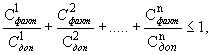  где , , - концентрации индивидуальных химических веществ 1 и 2 класса опасности: факт. (фактическая) и доп. (допустимая).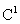 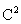 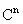 3.5. Благоприятные органолептические свойства воды определяются ее соответствием нормативам, указанным в таблице 4, а также нормативам содержания веществ, оказывающих влияние на органолептические свойства воды, приведенным в таблицах 2 и 3 и в приложении 2.Таблица 4 Примечание:Величина, указанная в скобках, может быть установлена по постановлению главного государственного санитарного врача по соответствующей территории для конкретной системы водоснабжения на основании оценки санитарно-эпидемиологической обстановки в населенном пункте и применяемой технологии водоподготовки.3.5.1. Не допускается присутствие в питьевой воде различимых невооруженным глазом водных организмов и поверхностной пленки.3.6. Радиационная безопасность питьевой воды определяется ее соответствием нормам радиационной безопасности по показателям, представленным в таблице 5.Таблица 5 Примечания:При превышении показателей проводится анализ содержания радионуклидов в воде.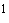 Перечень определяемых радионуклидов в воде устанавливается в соответствии с санитарным законодательством. Определение радона для подземных источников водоснабжения является обязательным.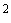 При совместном присутствии в воде нескольких радионуклидов должно выполняться условие (А/УВ) 1, где А - удельная активность i-го радионуклида в воде; УВ - соответствующий уровень вмешательства согласно приложению 2а к СанПиН 2.6.1.2523-09* "Нормы радиационной безопасности (НРБ-99/2009)". При невыполнении условия оценка воды проводится в соответствии с санитарным законодательством". 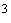 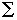 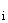 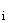 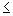 ________________ * Зарегистрированы Минюстом России 14.08.2009, регистрационный номер 14534.      3.6.1. Пункт исключен с 1 мая 2010 года Изменением N 2 от 25 февраля 2010 года.  4. Контроль качества питьевой воды 4.1. В соответствии с Федеральным законом "О санитарно-эпидемиологическом благополучии населения" за качеством питьевой воды должен осуществляться государственный санитарно-эпидемиологический надзор и производственный контроль.4.2. Производственный контроль качества питьевой воды обеспечивается индивидуальным предпринимателем или юридическим лицом, осуществляющим эксплуатацию системы водоснабжения, по рабочей программе.Индивидуальный предприниматель или юридическое лицо, осуществляющее эксплуатацию системы водоснабжения, в соответствии с рабочей программой постоянно контролирует качество воды в местах водозабора, перед поступлением в распределительную сеть, а также в точках водоразбора наружной и внутренней водопроводной сети.4.3. Количество и периодичность проб воды в местах водозабора, отбираемых для лабораторных исследований, устанавливаются с учетом требований, указанных в таблице 6.Таблица 6 4.4. Виды определяемых показателей и количество исследуемых проб питьевой воды перед ее поступлением в распределительную сеть устанавливаются с учетом требований, указанных в таблице 7.Таблица 7 Примечания:1. Принимается следующая периодичность отбора проб воды:1) - еженедельно, 2) - три раза в неделю, 3) - ежедневно, 4) - один раз в сезон года, 5) - один раз в два месяца, 6) - ежемесячно, 7) - два раза в месяц.2. При отсутствии обеззараживания воды на водопроводе из подземных источников, обеспечивающем водой население до 20 тыс. человек, отбор проб для исследований по микробиологическим и органолептическим показателям проводится не реже одного раза в месяц.3. На период паводков и чрезвычайных ситуаций должен устанавливаться усиленный режим контроля качества питьевой воды по согласованию с центром госсанэпиднадзора.4.5. Производственный контроль качества питьевой воды в распределительной водопроводной сети проводится по микробиологическим и органолептическим показателям с частотой, указанной в таблице 8.Таблица 8 Примечание:В число проб не входят обязательные контрольные пробы после ремонта и иных технических работ на распределительной сети.4.6. Отбор проб в распределительной сети проводят из уличных водоразборных устройств на наиболее возвышенных и тупиковых ее участках, а также из кранов внутренних водопроводных сетей всех домов, имеющих подкачку и местные водонапорные баки.4.7. Производственный контроль качества питьевой воды в соответствии с рабочей программой осуществляется лабораториями индивидуальных предпринимателей и юридических лиц, эксплуатирующих системы водоснабжения, или по договорам с ними лабораториями других организаций, аккредитованными в установленном порядке на право выполнения исследований (испытаний) качества питьевой воды.4.8. Государственный санитарно-эпидемиологический надзор за качеством питьевой воды осуществляют органы и учреждения государственной санитарно-эпидемиологической службы в соответствии с нормативными и методическими документами Госсанэпидслужбы России в плановом порядке и по санитарно-эпидемиологическим показаниям.4.9. Для проведения лабораторных исследований (измерений) качества питьевой воды допускаются метрологически аттестованные методики, утвержденные Госстандартом России или Минздравом России. Отбор проб воды для анализа проводят в соответствии с требованиями государственных стандартов.Приложение 1 (обязательное)  Правила установления контролируемых показателей качества питьевой воды и составления рабочей программы производственного контроля качества питьевой воды I. Порядок организации работ по выбору показателей химического состава питьевой воды 1. В соответствии с п.3.3 настоящих Санитарных правил выбор показателей химического состава питьевой воды, подлежащих постоянному производственному контролю, проводится для каждой системы водоснабжения на основании результатов оценки химического состава воды источников водоснабжения, а также технологии производства питьевой воды в системе водоснабжения.2. Выбор показателей, характеризующих химический состав питьевой воды, для проведения расширенных исследований проводится организацией, осуществляющей эксплуатацию системы водоснабжения, совместно с центром госсанэпиднадзора в городе, районе в два этапа.2.1. На первом этапе организацией, осуществляющей эксплуатацию системы водоснабжения, совместно с центром госсанэпиднадзора анализируются следующие материалы за период не менее 3 последних лет:- государственной статистической отчетности предприятий и организаций, а также иных официальных данных о составе и объемах сточных вод, поступающих в источники водоснабжения выше места водозабора в пределах их водосборной территории;- органов охраны природы, гидрометеослужбы, управления водными ресурсами, геологии и использования недр, предприятий и организаций о качестве поверхностных, подземных вод и питьевой воды в системе водоснабжения по результатам осуществляемого ими мониторинга качества вод и производственного контроля;- центра госсанэпиднадзора по результатам санитарных обследований предприятий и организаций, осуществляющих хозяйственную деятельность и являющихся источниками загрязнения поверхностных и подземных вод, а также по результатам исследований качества вод в местах водопользования населения и в системе водоснабжения;- органов управления и организаций сельского хозяйства об ассортименте и валовом объеме пестицидов и агрохимикатов, применяемых на территории водосбора (для поверхностного источника) и в пределах зоны санитарной охраны (для подземного источника). На основании проведенного анализа составляется перечень веществ, характеризующих химический состав воды конкретного источника водоснабжения и имеющих гигиенические нормативы в соответствии с приложением 2 настоящих Санитарных правил.2.2. На втором этапе индивидуальные предприниматели и юридические лица, осуществляющие эксплуатацию системы водоснабжения, проводят расширенные лабораторные исследования воды по составленному перечню химических веществ, а также по показателям, приведенным в таблице 2 настоящих Санитарных правил.2.2.1. Для системы водоснабжения, использующей реагентные методы обработки воды, при проведении расширенных исследований перед подачей воды в распределительную сеть дополнительно включают показатели, указанные в таблице 3 настоящих Санитарных правил.2.2.2. Расширенные лабораторные исследования воды проводятся в течение одного года в местах водозабора системы водоснабжения, а при наличии обработки воды или смешения воды различных водозаборов - также перед подачей питьевой воды в распределительную сеть.2.2.3. Минимальное количество исследуемых проб воды в зависимости от типа источника водоснабжения, позволяющее обеспечить равномерность получения информации о качестве воды в течение года, принимается:- для подземных источников - 4 пробы в год, отбираемые в каждый сезон;- для поверхностных источников - 12 проб в год, отбираемых ежемесячно.2.2.4. При необходимости получения более представительной и достоверной информации о химическом составе воды и динамике концентраций присутствующих в ней веществ, количество исследуемых проб воды и их периодичность должны быть увеличены в соответствии с поставленными задачами оценки качества воды источника водоснабжения.2.2.5. При проведении расширенных исследований рекомендуется применение современных универсальных физико-химических методов исследования водных сред (хромато-масс-спектрометрических и других), позволяющих получить максимально полную информацию о химическом составе воды.2.3. Центром госсанэпиднадзора анализируются результаты расширенных исследований химического состава воды по каждой системе водоснабжения и с учетом оценки санитарно-гигиенических условий питьевого водопользования населения и санитарно-эпидемиологической обстановки на территории города, населенного пункта, района определяется потенциальная опасность влияния присутствующих в воде химических веществ на здоровье населения.2.4. На основании проведенной оценки центр госсанэпиднадзора разрабатывает предложения по перечню контролируемых показателей, количеству и периодичности отбора проб питьевой воды для постоянного производственного контроля.  II. Порядок составления рабочей программы производственного контроля качества питьевой воды 1. Индивидуальные предприниматели и юридические лица, осуществляющие эксплуатацию системы водоснабжения, на основании настоящих Санитарных правил разрабатывают рабочую программу.2. Для системы водоснабжения, имеющей несколько водозаборов, рабочая программа составляется для каждого водозабора с учетом его особенностей. Для подземных водозаборов, объединенных общей зоной санитарной охраны и эксплуатирующих один водоносный горизонт, может составляться одна рабочая программа при наличии гидрогеологического обоснования.3. Рабочая программа должна содержать:3.1. Перечень контролируемых показателей качества воды и их гигиенические нормативы, установленные настоящими Санитарными правилами:- микробиологические и паразитологические (п.3.3, таблица 1);- органолептические (п.3.5, таблица 4);- радиологические (п.3.6, таблица 5);- обобщенные (п.3.4.1, таблица 2);- остаточные количества реагентов (п.3.4.2, таблица 3);- химические вещества, выбранные для постоянного контроля в соответствии с правилами, указанными в разделе 1 настоящего приложения (п.3.4.1, таблица 2, и п.3.4.3, приложение 2 Санитарных правил).3.2. Методики определения контролируемых показателей.3.3. План пунктов отбора проб воды в местах водозабора, перед подачей воды в распределительную сеть водопровода (в резервуаре чистой воды) и в пунктах водоразбора наружной и внутренней сети водопровода;3.4. Количество контролируемых проб воды и периодичность их отбора для лабораторных исследований (испытаний), перечень показателей, определяемых в исследуемых пробах воды.3.5. Календарные графики отбора проб воды и проведения их исследования (испытания).3.6. Количество исследуемых проб воды и периодичность их отбора определяются для каждой системы водоснабжения индивидуально с учетом предложений центра госсанэпиднадзора, но не должны быть ниже установленных п.4.3, таблица 6, п.4.4, таблица 7, и п.4.5, таблица 8, настоящих Санитарных правил.4. В рабочей программе должно быть предусмотрено проведение ежемесячного анализа результатов контроля качества воды и определен порядок передачи информации по результатам контроля администрации системы водоснабжения, центру госсанэпиднадзора и органу местного самоуправления.5. Рабочая программа представляется для согласования в центр госсанэпиднадзора в городе, районе и последующего утверждения в установленном порядке.6. Рабочая программа утверждается на срок не более 5 лет. В течение указанного срока в рабочую программу могут вноситься изменения и дополнения по согласованию с центром госсанэпиднадзора.Приложение 2 (обязательное)  Гигиенические нормативы содержания вредных веществ в питьевой воде 1. В настоящий список включены гигиенические нормативы вредных веществ в питьевой воде. В него входят индивидуальные химические вещества, которые могут присутствовать в питьевой воде в указанном виде и могут быть идентифицированы современными аналитическими методами.2. Химические вещества расположены в списке в соответствии со строением органических и неорганических соединений. Каждый подраздел является расширением соответствующего раздела. Внутри подразделов вещества расположены в порядке возрастания численных значений их нормативов.Если строение молекулы органического вещества позволяет отнести его одновременно к нескольким химическим классам, то в перечне его помещают по функциональной группе, с наибольшим индексом расширения (по горизонтальной рубрикации).Органические кислоты, в том числе пестициды, нормируются по аниону, независимо от того, в какой форме представлена данная кислота в перечне (в виде кислоты, ее аниона или ее соли).Элементы и катионы (п.1 раздела "неорганические вещества") нормируются суммарно для всех степеней окисления, если это не указано иначе.3. Перечень имеет следующую вертикальную рубрикацию:3.1. В первой колонке перечня приведены наиболее часто употребляемые названия химических веществ.3.2. Во второй колонке приведены синонимы названий химических веществ и некоторые тривиальные и общепринятые наименования.3.3. В третьей колонке приведены величины ПДК или ОДУ в мг/л, где:ПДК - максимальные концентрации, при которых вещества не оказывают прямого или опосредованного влияния на состояние здоровья человека (при воздействии на организм в течение всей жизни) и не ухудшают гигиенические условия водопотребления;ОДУ (отмечены звездочкой) - ориентировочные допустимые уровни веществ в водопроводной воде, разработанные на основе расчетных и экспресс-экспериментальных методов прогноза токсичности.Если в колонке величины нормативов указано "отсутствие", это означает, что концентрация данного соединения в питьевой воде должна быть ниже предела обнаружения применяемого метода анализа.3.4. В четвертой колонке указан лимитирующий признак вредности веществ, по которому установлен норматив:- с.-т. - санитарно-токсикологический;- орг. - органолептический с расшифровкой характера изменения органолептических свойств воды (зап.- изменяет запах воды; окр. - придает воде окраску; пен. - вызывает образование пены; пл. - образует пленку на поверхности воды; привк. - придает воде привкус; оп.- вызывает опалесценцию).3.5. В пятой колонке указан класс опасности вещества:1 класс - чрезвычайно опасные;2 класс - высокоопасные;3 класс - опасные;4 класс - умеренно опасные.В основу классификации положены показатели, характеризующие различную степень опасности для человека химических соединений, загрязняющих питьевую воду, в зависимости от токсичности, кумулятивности, способности вызывать отдаленные эффекты, лимитирующего показателя вредности.Классы опасности веществ учитывают:- при выборе соединений, подлежащих первоочередному контролю в питьевой воде,- при установлении последовательности водоохранных мероприятий, требующих дополнительных капиталовложений;- при обосновании рекомендаций о замене в технологических процессах высокоопасных веществ на менее опасные;- при определении приоритетности разработки селективных методов аналитического контроля веществ в воде. ГИГИЕНИЧЕСКИЕ НОРМАТИВЫ содержания вредных веществ в питьевой воде      Приложение 3 (справочное)  Алфавитный указатель вредных веществ в питьевой воде, приведенных в приложении 2  Гигиенические требования к обеспечению безопасности систем горячего водоснабжения Санитарно-эпидемиологические правила и нормы СанПиН 2.1.4.2496-09 (дополнительно включены с 1 сентября 2009 года постановлением Главного государственного санитарного врача Российской Федерации от 7 апреля 2009 года N 20 (Изменение от 7 апреля 2009 года))  1. Область применения 1.1. Санитарно-эпидемиологические правила и нормативы устанавливают гигиенические требования к качеству воды и организации систем централизованного горячего водоснабжения (далее - СЦГВ), а также правила контроля качества воды, подаваемой СЦГВ, независимо от ведомственной принадлежности и форм собственности.1.2. Настоящие санитарные правила являются обязательными для исполнения всеми юридическими лицами, индивидуальными предпринимателями, чья деятельность связана с организацией и (или) обеспечением систем централизованного горячего водоснабжения.1.3. Санитарные правила распространяются на централизованное горячее водоснабжение при закрытых и открытых системах теплоснабжения, на системы теплоснабжения с отдельными сетями горячего водоснабжения, а также автономные системы горячего водоснабжения на объектах повышенного эпидемического риска (лечебные, школьные, дошкольные учреждения и др.).1.4. Контроль за выполнением настоящих санитарных правил осуществляется в соответствии с законодательством Российской Федерации уполномоченным федеральным органом исполнительной власти, осуществляющим функции по контролю и надзору в сфере обеспечения санитарно-эпидемиологического благополучия населения, защиты прав потребителей и потребительского рынка, и его территориальными органами. 2. Общие положения 2.1. Настоящие санитарно-эпидемиологические правила направлены на обеспечение эпидемиологической безопасности, безвредности химического состава, а также благоприятные органолептические свойства горячей воды, используемой населением для хозяйственно-бытовых нужд.2.2. Горячая вода, поступающая к потребителю, должна отвечать требованиям технических регламентов, санитарных правил и нормативов, определяющих ее безопасность.2.3. Санитарно-эпидемиологические требования к системам горячего централизованного водоснабжения направлены на:- предупреждение загрязнения горячей воды высоко контагенозными инфекционными возбудителями вирусного и бактериального происхождения, которые могут размножаться при температуре ниже 60 гр, в их числе Legionella Pneumophila;- минимизацию содержания в воде хлороформа при использовании воды, которая предварительно хлорировалась;- предупреждение заболеваний кожи и подкожной клетчатки, обусловленных качеством горячей воды.2.4. Температура горячей воды в местах водоразбора независимо от применяемой системы теплоснабжения должна быть не ниже 60°С и не выше 75°С.2.5. Не допускается применение воды технических циклов (технической воды), в том числе после восстановления и очистки в качестве горячей воды СЦГВ.2.6. В СЦГВ должна использоваться продукция (материалы, реагенты, оборудование и т.д.), разрешенная для применения в таких системах на основе санитарно-эпидемиологической экспертизы, выполненной в аккредитованных на соответствующие виды работ организациях и учреждениях.2.7. При отсутствии санитарно-эпидемиологических нормативов на реагенты или их компоненты, используемые для применения в СЦГВ, разработчик должен обеспечить проведение работ по обоснованию гигиенических нормативов в воде, регламентирующих их безопасность и разработку метода контроля за их содержанием в воде.2.8. При эксплуатации СЦГВ должны соблюдаться требования действующих нормативных документов в области безопасности технологических и производственных процессов. 3. Требования к проектированию, строительству, эксплуатации систем централизованного горячего водоснабжения  3.1 .Требования к СЦГВ 3.1.1. СЦГВ дифференцируются на:- присоединенные к закрытым системам теплоснабжения;- присоединенные к открытым системам теплоснабжения;- системы централизованного горячего водоснабжения с отдельными сетями.3.1.2. Выбор СЦГВ осуществляется проектной организацией, исходя из качества исходной воды и технико-экономического обоснования.3.1.3. С санитарно-эпидемиологических позиций наиболее надежны СЦГВ, присоединенные к закрытым системам теплоснабжения, а также системы с отдельными сетями горячего водоснабжения.3.1.4. При проектировании жилых объектов расчетное водопотребление горячей воды в сутки определяется нормами, утвержденными соответствующими актами законодательства Российской Федерации.3.1.5. Исходная вода для СЦГВ, поступающая непосредственно на теплоисточники и тепловые пункты, должна соответствовать требованиям технических регламентов и санитарно-эпидемиологических правил и нормативов, регламентирующих безопасность и безвредность питьевой воды.3.1.6. СЦГВ функционально связаны с системами централизованного теплоснабжения (СЦТ). В большинстве городов теплоснабжение обеспечивается теплоэлектроцентралью (ТЭЦ). В нетеплофицированных населенных пунктах для целей централизованного теплоснабжения используют водогрейные и паровые котельные.3.1.7. При всех схемах теплоснабжения тепловая мощность теплоисточника должна обеспечивать расчетные тепловые нагрузки систем горячего водоснабжения с учетом перспективы развития населенного пункта.3.1.8. Произведенная на теплоисточнике вода доводится до потребителей с помощью тепловых сетей, которые делятся на магистральные, распределительные (квартальные) и дворовые.3.1.9. Качество воды у потребителя должно отвечать требованиям санитарно-эпидемиологических правил и норм, предъявляемым к питьевой воде.3.1.10. При эксплуатации СЦГВ температура воды в местах водозабора не должна быть ниже +60°С, статическом давлении не менее 0,05 мПа при заполненных трубопроводах и водонагревателях водопроводной водой.3.1.11. В период ежегодных профилактических ремонтов отключение систем горячего водоснабжения не должно превышать 14 суток.На период ремонта объекты повышенной эпидемической значимости (больницы, интернаты, школьные и дошкольные учреждения и т.д.) подлежат обеспечению горячей водой от собственных резервных источников, что должно предусматриваться на стадии разработки проекта.3.1.12. При длительных остановках подачи горячей воды потребителям, при проведении летних планово-профилактических работ эксплуатирующая организация обязана обеспечить нахождение трубопроводов сетей с водой и циркуляцию воды в системе.3.1.13. Прокладка тепловых сетей может быть бесканальной, совмещенной с водопроводной сетью, в подземных каналах, совмещенная с водопроводной сетью в тоннелях, проходных коллекторах и технических подпольях зданий, наземная, на низких или высоких железобетонных опорах.3.1.14. Трубы тепловых сетей кроме механической прочности и герметичности должны обладать антикоррозионной стойкостью при заданных давлениях, температурах и характеризоваться высокими теплоизолирующими свойствами.3.1.15. Для тепловой изоляции оборудования, трубопроводов, воздуховодов применяют полносборные или комплектные конструкции заводского изготовления, а также трубы с тепловой изоляцией полной заводской готовности.3.1.16. При совместной прокладке в каналах водопроводных систем необходимо трубы горячего водоснабжения укладывать выше труб водопровода холодной воды. Расстояние между вмонтированными в систему задвижками и кранами не должно превышать 3000 м.3.1.17. В высших точках трубопроводов тепловых сетей на каждом секционном участке устанавливаются штуцеры с запорной арматурой для выпуска воздуха.В нижних точках трубопроводов водяных тепловых сетей и конденсатопроводов устанавливаются спусковые устройства с запорной арматурой для спуска воды, а сами трубопроводы должны иметь продольный уклон к ближайшей камере.3.1.18. Тепловые сети, независимо от способа прокладки и системы теплоснабжения, не должны проходить по территории кладбищ, свалок скотомогильников, земледельческих полей орошения, полей ассенизации и других объектов, которые могут представлять опасность биологического и/или химического загрязнения горячей воды.3.1.19. Прокладка тепловых сетей горячего водоснабжения в каналах совместно с сетями бытовой и производственной канализации не допускается.3.1.20. Запрещается соединение сетей горячего водоснабжения с трубопроводами иного назначения.3.1.21. Расстояние в поперечном разрезе от тепловых сетей до источника возможного загрязнения должно приниматься в соответствии с таблицей 1.Таблица 1 Примечание. При расположении сетей канализации ниже тепловых сетей при параллельной прокладке расстояния по горизонтали должны приниматься не менее разности в отметках заложения сетей, а при расположении сетей канализации выше тепловых - расстояния, указанные в таблице, должны увеличиваться на разницу в глубине заложения.3.1.22. Отвод вод из сетей горячего водоснабжения в канализацию должен осуществляться с разрывом струи через воронку, раковину или приямок. Условия сброса горячей воды в сети канализации согласовываются с организациями, эксплуатирующими систему канализации. 3.2. Требования к тепловым пунктам (ТП) 3.2.1. В ТП обеспечивается подключение систем теплоснабжения микрорайона к распределительным сетям городской тепловой сети и водопровода и осуществляется управление системой тепла.3.2.2. Системы горячего водоснабжения, при закрытой системе теплоснабжения, подключаются через скоростные секционные подогреватели.С целью обеспечения очистки трубок от накипи и загрязнений нагреваемая водопроводная вода подается в трубки, а сетевая протекает в межтрубном пространстве.3.2.3. При открытой системе теплоснабжения местная разводка горячего водоснабжения должна присоединяться через автомат-смеситель к подающему и обратному трубопроводу тепловой сети.3.2.4. Для выравнивания суточного графика расхода воды в системах теплоснабжения, для создания и хранения запаса подпиточной воды на источниках тепла устраиваются баки-аккумуляторы горячей воды.3.2.5. В случаях существенного превышения нагрузки горячего водоснабжения над отопительной системой подогреватели горячего водоснабжения устанавливают на тепловом пункте по одноступенчатой параллельной схеме. Температура более +60°С поддерживается регулятором температур прямого действия.3.2.6. Неисправности водонагревателей могут возникнуть в результате нарушения герметичности труб, в трубной решетке, разрыва труб, их зарастании, появления свищей и трещин в корпусе водонагревателя.3.2.7. Нарушение герметичности труб определяется по постоянной утечке воды при открывании спусковых кранов на водонагревателе или грязевиках. Зарастание труб определяется по увеличению перепада давления на водонагревателе.3.2.8. Для контроля за герметичностью на теплоисточниках и сетях должны использоваться акустические корреляционные течеискатели, тепловизоры, ручные пирометры, вихревые металлоискатели, георадары и т.д. 3.3. Требования к стабилизационной обработке горячей воды 3.3.1. В схеме водоподготовки СЦГВ необходима специальная обработка воды (противонакипная, антикоррозионная), обусловленная технологическими требованиями.3.3.2. Ингибирование процессов коррозии и отложений солей в СЦГВ следует осуществлять реагентами и методами, разрешенными органами санитарно-эпидемиологического надзора.3.3.3. Для противокоррозионной защиты трубопроводов и оборудования допускается деаэрация воды и (или) применение реагентов.3.3.4. При открытой системе теплоснабжения деаэрация должна проводиться при температуре более 100°С.Для противонакипной обработки воды используются реагенты "СИЛИФОС", силикат натрия и другие, разрешенные для применения в установленном порядке.Для антикоррозионной и противонакипной обработки воды нашли применение комплексонаты - комплексы многоосновных органических фосфоновых кислот с ионами металлов. Цинковые комплексонаты рекомендуется применять без других способов обработки воды, например, при отсутствии деаэрации или неэффективной работе катионных фильтров по умягчению воды. Наиболее широко распространены ингибиторы комплексного действия ("Эктоскейл", "ОПТИОН").3.3.5. При применяемых в рабочих дозах реагентов содержание в обработанной воде веществ, входящих в их состав, не должно превышать гигиенические нормативы на питьевую воду.3.3.6. Для противонакипной обработки воды на теплоисточниках допускается применение физических методов.3.3.7. В качестве физического метода возможно применение магнитной обработки при напряженности магнитного поля в рабочем зазоре не более 160 кА/м (200 мТл, в пересчете на магнитную индукцию). Магнитная обработка воды для водогрейных котлов наиболее эффективна при интервале движения потока воды 0,5-4,0 м/с, содержании железа не более 0,3 мг/л, кислорода 3,0 мг/л, хлоридов и сульфатов - 50 мг/л, карбонатной жесткости - не более 9,0 мг-экв/л и температуре нагрева не более +90°С.3.3.8. Для очистки подогревателей от накипи и шлама допускается применение ультразвуковых установок.3.3.9. Требования безопасности для работников, обслуживающих магнитные и ультразвуковые установки, определены нормами, утвержденными соответствующими актами законодательства Российской Федерации. 3.4. Требования к эксплуатации СЦГВ 3.4.1. СЦГВ и сети систем теплоснабжения при вводе в эксплуатацию и после капитального ремонта подлежат гидропневматической промывке при скоростях водновоздушной смеси, превышающих расчетные не менее чем на 0,5 м/сек, с последующей дезинфекцией.3.4.2. Промывку и дезинфекцию сетей, контроль качества этих операций обеспечивают эксплуатационные службы или строительно-монтажные организации/на вновь строящихся объектах/.3.4.3. Дезинфекция систем должна проводиться препаратами, прошедшими в установленном порядке Государственную регистрацию и разрешенными для применения в СЦГВ.3.4.4. Для дезинфекции допускается использование хлорсодержащих реагентов. В таких случаях сети промываются не менее 6 часов водой питьевого качества с содержанием в ней остаточного активного хлора 75-100 мг/л и температурой не ниже 80°С в точке сброса.3.4.5. Контроль дезинфекции системы проводится в соответствии с действующими санитарно-эпидемиологическими правилами и нормативами, регламентирующими качество питьевой воды. В воде, в обязательном порядке, определяется остаточное содержание дезинфицирующего реагента, мутность, железо, запах, общее микробное число в мл, число общих и термотолерантных колиформных бактерий в 100 мл, число спор сульфитредуцирующих клостридий в 20 мл. Количество отобранных проб должно быть не менее 2, взятых последовательно в одной точке.3.4.6. Промывка и дезинфекция сетей считается законченной при соответствии качества воды санитарно-эпидемиологическим требованиям.3.4.7. На период проведения ремонтных работ и дезинфекции потребители от сети горячего водоснабжения должны быть отключены.3.4.8. Производственный контроль эффективности промывки и дезинфекции проводится организациями, эксплуатирующими системы теплоснабжения и горячего водоснабжения. 4. Производственный контроль систем централизованного горячего водоснабжения 4.1. Производственный контроль качества горячей воды осуществляется: 4.1.1. В закрытых системах теплоснабжения- в местах поступления исходной воды (водопроводной);- после водонагревателей.4.1.2. В открытых системах теплоснабжения- в местах поступления исходной воды (водопроводной или воды источника);- после водоподготовки (подпиточная вода);- перед поступлением в сеть горячего водоснабжения.4.1.3. В системах теплоснабжения с отдельными сетями горячего водоснабжения- в местах поступления исходной воды (водопроводной);- после водонагревателей.4.2. При любой системе теплоснабжения и СЦГВ лабораторный производственный контроль за качеством горячей воды должен проводиться в распределительной сети в точках, согласованных с Роспотребнадзором.4.3. Лабораторный производственный контроль качества горячей воды включает следующие показатели: температуру, цветность, мутность, запах, рН, железо, сероводород, остаточное содержание реагентов, применяемых в процессе водоподготовки, вещества, вымывание которых возможно из материала труб горячего водоснабжения согласно технической документации (цинк, никель, алюминий, хром и т.д.), хлороформ (при присоединении к закрытым источникам теплоснабжения и использовании воды из хозяйственно-питьевого водопровода, где проводится обеззараживание воды хлорреагентами); ОКБ, ТКБ, ОМЧ сульфитредуцирующие клостридии, легионеллы (по эпидпоказаниям).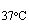 4.4. Кратность отбора проб определяется в соответствии с представленными в таблице 2 показателями. Кратность отбора проб воды в СЦГВ  Таблица 2 Примечание. В зависимости от системы горячего водоснабжения, ее санитарной надежности, количества населения, эпидемической ситуации и конкретных местных условий допускается, по согласованию с органами, осуществляющими санитарно-эпидемиологический надзор, изменять количество (увеличивать или уменьшать) и кратность лабораторно-производственных исследований.4.5. Лабораторный производственный контроль обеспечивается организациями, эксплуатирующими сети теплоснабжения и горячего водоснабжения, в лабораториях, аккредитованных в установленном законом порядке.4.6. Результаты производственного контроля предоставляются в Управления Роспотребнадзора в субъектах Российской Федерации по требованию.5. Государственный санитарно-эпидемиологический надзор за качеством воды в СЦГВ осуществляется выборочно, в местах поступления исходной воды, перед поступлением в сеть и в распределительной сети, с учетом требований, утвержденных соответствующими актами законодательства Российской Федерации, в плановом порядке и по санитарно-эпидемиологическим показаниям с учетом требований п.4.7, 5.3.3, 5.4.3, 6.2, 6.3, 6.4, 6.5 настоящих правил.   Гигиенические требования безопасности материалов, реагентов, оборудования, используемых для водоочистки и водоподготовки Санитарно-эпидемиологические правила и нормативы СанПиН 2.1.4.2652-10 (Изменение N 3 от 28 июня 2010 года) I. Область применения и общие положения 1.1. Санитарные правила и нормативы (далее - санитарные правила) разработаны в соответствии с законодательством Российской Федерации.1.2. Настоящие санитарные правила устанавливают обязательные гигиенические требования безопасности материалов, реагентов, оборудования, используемых для водоочистки водоподготовки.1.3. Санитарные правила предназначены для юридических лиц и индивидуальных предпринимателей, деятельность которых связана с производством и эксплуатацией материалов, реагентов, оборудования, используемых для водоочистки водоподготовки, а также органов, уполномоченных осуществлять государственный санитарно-эпидемиологический надзор.1.4. Контроль за соблюдением настоящих санитарных правил осуществляется органами, уполномоченными осуществлять государственный санитарно-эпидемиологический надзор в соответствии с законодательством Российской Федерации.1.5. Материалы, реагенты и оборудование, используемые для водоочистки и водоподготовки, в процессе эксплуатации не должны:- оказывать вредного действия на здоровье человека и среду его обитания;- ухудшать органолептические свойства воды;- приводить к поступлению в воду соединений в концентрациях, превышающих гигиенические нормативы;- способствовать биообрастанию и развитию микрофлоры в воде;- образовывать соединения и/или продукты трансформации в концентрациях, превышающих гигиенические нормативы;- оказывать вредное влияние на здоровье работников в процессе применения. II. Гигиенические требования безопасности материалов, реагентов, оборудования, используемых для водоочистки и водоподготовки 2.1. Безопасность для человека материалов, реагентов и оборудования, используемых для водоочистки и водоподготовки, обеспечивается посредством регламентирования содержания:- в воде - основных химических компонентов, примесей и продуктов трансформации;- в продукте - исходных, побочных химических веществ и других примесей.2.2. Виды материалов, реагентов, оборудования, используемых для водоочистки и водоподготовки, представлены в приложении 1 к настоящим санитарным правилам.2.3. Для гигиенической оценки безопасности материалов, реагентов, оборудования, используемых для водоочистки водоподготовки, настоящими санитарными правилами установлены:2.3.1. контролируемые показатели в водных вытяжках из материалов, в том числе фильтрующих (приложение 2);2.3.2. контролируемые показатели для реагентов, используемых в открытых системах горячего водоснабжения (приложение 3);2.3.3. санитарно-эпидемиологические требования к синтетическим полиэлектролитам (флокулянты, альгициды), используемым для водоочистки и водоподготовки (приложение 4);2.3.4. контролируемые показатели для реагентов, используемых для водоочистки и водоподготовки, в зависимости от химического класса продукта (реагента) (приложение 5);2.3.5. гигиенические нормативы органолептических и физико-химических показателей водных вытяжек, полученных из исследуемых материалов, реагентов, оборудования, используемых для водоочистки и водоподготовки (приложение 6);2.3.6. гигиенические нормативы содержания химических веществ в воде для контроля миграции вредных химических веществ из материалов и реагентов, применяемых в практике хозяйственно-питьевого водоснабжения (приложение 7).2.4. Для новых химических реагентов, материалов, продуктов трансформации и примесей необходима разработка гигиенических нормативов их допустимого содержания в воде для контроля миграции вредных химических веществ.2.5. Для гигиенической оценки безопасности конструкционных и фильтрующих материалов, а также внутренних покрытий, используемых в системах водоснабжения, применяются следующие критерии:- органолептические (запах и привкус водной вытяжки при 20° и 60°С, пенообразование водной вытяжки, цветность, наличие осадка);- физико-химические (рН, перманганатная окисляемость);- концентрация соединений 1 и 2 классов опасности в водной вытяжке не должна превышать 1/2 величины гигиенического норматива (ПДК), установленного в приложении 7 к настоящим санитарным правилам. В случае обнаружения в водной вытяжке двух и более веществ 1 и 2 класса опасности, характеризующихся однонаправленным механизмом токсического действия, сумма отношений концентраций каждого из них к соответствующему гигиеническому нормативу (ПДК) не должна превышать единицу;- концентрация соединений 3 и 4 классов опасности в водной вытяжке не должна превышать величины гигиенического норматива (ПДК), установленного в приложении 7 к настоящим санитарным правилам.2.6. При оценке безопасности новых технологий водоподготовки (оборудования) к критериям гигиенической безопасности дополнительно относятся отсутствие:- общетоксического действия водных вытяжек;- кожно-раздражающего действия водных вытяжек;- аллергенного действия водных вытяжек;- мутагенного эффекта водных вытяжек.2.7. Для обеспечения безопасности реагентов, используемых для водоочистки и водоподготовки, должны соблюдаться следующие требования:- в качестве реагентов в водоснабжении разрешается применять только соединения 3-4 классов опасности (за исключением средств дезинфекции воды);- реагенты, относящиеся ко 2 классу опасности, допускается применять в закрытых системах теплоснабжения, а также оборотного водоснабжения в технологически необходимых концентрациях с соблюдением гигиенического норматива (ПДК) реагентов в этих водах в случае их сброса в водные объекты;- в расчете на 3 кратную рабочую дозу реагента содержание в воде веществ 1 и 2 классов опасности не должно превышать 1/2 величины гигиенического норматива (ПДК), установленного в приложении 7 к настоящим санитарным правилам, веществ 3 и 4 классов опасности - величины гигиенического норматива (ПДК), установленного в приложении 7 к настоящим санитарным правилам.2.8. Оборудование, используемое для водоочистки и водоподготовки, должно соответствовать по параметрам физических факторов гигиеническим требованиям к санитарным нормам шума на рабочих местах, в помещениях жилых, общественных зданий и на территории жилой застройки.Приложение 1 к СанПиН 2.1.4.2652-10 Виды материалов, реагентов, оборудования, используемых для водоочистки и водоподготовки 1. Реагенты, добавляемые в воду (коагулянты, полиэлектролиты (флокулянты, альгициды), антинакипины, антикоррозионные средства, стабилизаторы и другие).2. Вспомогательное оборудование и конструкционные материалы (трубы; соединительная арматура; краны; полимерные, металлические емкости для хранения и транспортировки воды; изоляционные материалы; прокладки; водонагреватели; электролизерные установки и другие).3. Материалы, используемые для обработки поверхностей оборудования и конструкционных материалов, контактирующих с водой (лаки, краски, эмали, герметики, смазки, антикоррозионные покрытия, резины, полимерные материалы и другие).4. Фильтрующие зернистые материалы, сорбенты и мембраны природного и искусственного происхождения (песок, гравий, цеолиты, керамзиты, шунгизиты, клиноптилолиты, угли, ионообменные смолы, полимерные мембраны и другие).Приложение 2 к СанПиН 2.1.4.2652-10 Контролируемые показатели в водных вытяжках из материалов, в том числе фильтрующих, используемых в системах водоснабжения  Приложение 3 к СанПиН 2.1.4.2652-10  Контролируемые показатели для реагентов, используемых в открытых системах горячего водоснабжения  Приложение 4 к СанПиН 2.1.4.2652-10 Санитарно-эпидемиологические требования к синтетическим полиэлектролитам (флокулянты, альгициды), используемым для водоочистки и водоподготовки  Приложение 5 к СанПиН 2.1.4.2652-10  Контролируемые показатели для реагентов, используемых для водоочистки и водоподготовки, в зависимости от химического класса продукта (реагента) Приложение 6 к СанПиН 2.1.4.2652-10 Гигиенические нормативы органолептических и физико-химических показателей водных вытяжек, полученных из исследуемых материалов, реагентов, оборудования, используемых для водоочистки и водоподготовки  Приложение 7 к СанПиН 2.1.4.2652-10 Гигиенические нормативы содержания химических веществ в воде для контроля миграции вредных химических веществ из материалов и реагентов, применяемых в практике хозяйственно-питьевого водоснабжения Показатели Единицы измерения Нормативы Термотолерантные колиформные бактерии Число бактерий в 100 мл Отсутствие Общие колиформные бактерии                 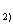 Число бактерий в 100 мл Отсутствие Общее микробное число Число образующих колонии бактерий в 1 мл Не более 50 Колифаги 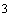 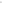 Число бляшкообразующих единиц (БОЕ) в 100 мл Отсутствие Споры сульфитредуцирующих клостридий 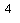 Число спор в 20 мл Отсутствие Цисты лямблий Число цист в 50 л Отсутствие Показатели Единицы измерения Нормативы (предельно допустимые концентрации (ПДК), не более Нормативы (предельно допустимые концентрации (ПДК), не более Нормативы (предельно допустимые концентрации (ПДК), не более Показатель вредности 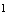 Класс опасности 1 2 3 3 3 4 5 Обобщенные показатели Обобщенные показатели Обобщенные показатели Обобщенные показатели Обобщенные показатели Обобщенные показатели Обобщенные показатели Водородный показатель единицы pН в пределах 6-9 в пределах 6-9 в пределах 6-9 Общая минерализация (сухой остаток) мг/л 1000 (1500)   1000 (1500)   1000 (1500)   Жесткость общая мг-экв./л 7,0 (10)   7,0 (10)   7,0 (10)   Окисляемость перманганатная мг/л 5,0 5,0 5,0 Нефтепродукты, суммарно мг/л 0,1 0,1 0,1 Поверхностно-активные вещества (ПАВ), анионоактивные мг/л 0,5 0,5 0,5 Фенольный индекс мг/л 0,25 0,25 0,25 Неорганические вещества Неорганические вещества Неорганические вещества Неорганические вещества Неорганические вещества Неорганические вещества Неорганические вещества Алюминий (Al) 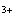 мг/л мг/л 0,5 0,5 с.-т. 2 Барий (Ва) 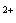 -"- -"- 0,1 0,1 -"- 2 Бериллий (Ве) -"- -"- 0,0002 0,0002 -"- 1 Бор (В, суммарно) -"- -"- 0,5 0,5 -"- 2 Железо (Fe, суммарно) -"- -"- 0,3 (1,0) 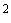 0,3 (1,0) орг. 3 Кадмий (Cd, суммарно) -"- -"- 0,001 0,001 с.-т. 2 Марганец (Мn, суммарно) -"- -"- 0,1(0,5) 0,1(0,5) орг. 3 Медь (Сu, суммарно) -"- -"- 1,0 1,0 -"- 3 Молибден (Мо, суммарно) -"- -"- 0,25 0,25 с.-т. 2 Мышьяк (As, суммарно) -"- -"- 0,05 0,05 с.-т. 2 Никель (Ni, суммарно) мг/л мг/л 0,1 0,1 с.-т. 3 Нитраты (по ) 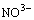 -"- -"- 45 45 с.-т. 3 Ртуть (Hg, суммарно) -"- -"- 0,0005 0,0005 с.-т. 1 Свинец (Рb, суммарно) -"- -"- 0,03 0,03 -"- 2 Селен (Se, суммарно) -"- -"- 0,01 0,01 -"- 2 Стронций (Sr) -"- -"- 7,0 7,0 -"- 2 Сульфаты (SO) 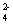 -"- -"- 500 500 орг. 4 Фториды (F) 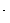 для климатических районов для климатических районов для климатических районов для климатических районов для климатических районов для климатических районов для климатических районов - I и II -"- -"- 1,5 1,5 с.-т. 2 - III -"- -"- 1,2 1,2 2 Хлориды (Сl) -"- -"- 350 350 орг. 4 Хром (Сr ) 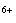 -"- -"- 0,05 0,05 с.-т. 3 Цианиды (CN’’) -"- -"- 0,035 0,035 -"- 2 Цинк (Zn) -"- -"- 5,0 5,0 орг. 3 Органические вещества Органические вещества Органические вещества Органические вещества Органические вещества Органические вещества Органические вещества -ГХЦГ (линдан) 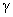 -"- -"- 0,002 0,002 с.-т. 1 ДДТ (сумма изомеров) -"- -"- 0,002 0,002 -"- 2 2,4-Д -"- -"- 0,03 0,03 -"- 2 Показатели Единицы измерения Нормативы (предельно допустимые концентрации (ПДК), не более Показатель вредности Класс опасности Хлор - остаточный свободный мг/л в пределах 0,3-0,5 орг. 3 - остаточный связанный -"- в пределах 0,8-1,2 -"- 3 Хлороформ (при хлорировании воды) -"- 0,2 с.-т. 2 Озон остаточный 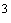 -"- 0,3 орг. Формальдегид (при озонировании воды) -"- 0,05 с.-т. 2 Полиакриламид -"- 2,0 -"- 2 Активированная кремнекислота (по Si) -"- 10 -"- 2 Полифосфаты (по  ) 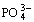 - 3,5 орг. 3 Остаточные количества алюминий- и железосодержащих коагулянтов -"- см. показатели "Алюминий", "Железо" таблицы 2 Показатели Единицы измерения Нормативы, не более Запах баллы 2 Привкус -"- 2 Цветность градусы 20 (35) 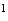 Мутность ЕМФ (единицы мутности по формазину) или мг/л (по каолину) 2,6 (3,5) 1,5 (2) Показатели Единицы измерения Показатели радиационной безопасности Суммарные показатели Суммарные показатели Суммарные показатели Удельная суммарная  -активность 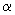 Бк/кг 0,2 Удельная суммарная -активность 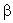 Бк/кг 1,0 Радионуклиды Радионуклиды Радионуклиды Радон (Rn) 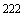 Бк/кг 60  радионуклидов единицы 1,0 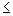 Виды показателей Количество проб в течение одного года, не менее Количество проб в течение одного года, не менее Для подземных источников Для поверхностных источников Микробиологические 4 (по сезонам года) 12 (ежемесячно) Паразитологические не проводятся -"- Органолептические 4 (по сезонам года) 12 (ежемесячно) Обобщенные показатели -"- -"- Неорганические и органические вещества 1 4 (по сезонам года) Радиологические 1 1 Виды показателей Количество проб в течение одного года, не менее Количество проб в течение одного года, не менее Количество проб в течение одного года, не менее Количество проб в течение одного года, не менее Количество проб в течение одного года, не менее Для подземных источников Для подземных источников Для подземных источников Для поверхностных источников Для поверхностных источников Численность населения, обеспечиваемого водой из данной системы водоснабжения, тыс.чел. Численность населения, обеспечиваемого водой из данной системы водоснабжения, тыс.чел. Численность населения, обеспечиваемого водой из данной системы водоснабжения, тыс.чел. Численность населения, обеспечиваемого водой из данной системы водоснабжения, тыс.чел. Численность населения, обеспечиваемого водой из данной системы водоснабжения, тыс.чел. до 20 20-100 Свыше 100 до 100 Свыше 100 Микробиологические 50 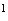 150 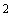 365 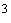 365 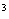 365 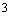 Паразитологические не проводятся не проводятся не проводятся 12 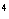 12 Органолептические 50 150 365 365 365 Обобщенные показатели 4 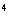 6 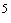 12 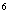 12 24 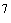 Неорганические и органические вещества 1 1 1 4 12 Показатели, связанные с технологией водоподготовки Остаточный хлор, остаточный озон - не реже одного раза в час, остальные реагенты - не реже одного раза в смену Остаточный хлор, остаточный озон - не реже одного раза в час, остальные реагенты - не реже одного раза в смену Остаточный хлор, остаточный озон - не реже одного раза в час, остальные реагенты - не реже одного раза в смену Остаточный хлор, остаточный озон - не реже одного раза в час, остальные реагенты - не реже одного раза в смену Остаточный хлор, остаточный озон - не реже одного раза в час, остальные реагенты - не реже одного раза в смену Радиологические 1 1 1 1 1 Количество обслуживаемого населения, тыс. человек Количество проб в месяц до 10 2 10-20 10 20-50 30 50-100 100 более 100 100+1 проба на каждые 5 тыс. человек, свыше 100 тысяч населения Наименование вещества Синонимы Величина норматива в мг/л Показатель вредности Класс опасности 1 2 3 4 5 Неорганические вещества 1. Элементы, катионы 1. Элементы, катионы 1. Элементы, катионы 1. Элементы, катионы 1. Элементы, катионы Таллий 0,0001 с.-т. 2 Фосфор элементарный 0,0001 с.-т. 1 Ниобий 0,01 с.-т. 2 Теллур 0,01 с.-т. 2 Самарий 0,024* с.-т. 2 Литий 0,03 с.-т. 2 Сурьма 0,05 с.-т. 2 Вольфрам 0,05 с.-т. 2 Серебро 0,05 с.-т. 2 Ванадий 0,1 с.-т. 3 Висмут 0,1 с.-т. 2 Кобальт 0,1 с.-т. 2 Рубидий 0,1 с.-т. 2 Европий 0,3* орг.привк. 4 Аммиак (по азоту) 2,0 с.-т. 3 Хром () 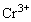 0,5 с.-т. 3 Кремний 10,0 с.-т. 2 Натрий 200,0 с.-т. 2 2. Анионы 2. Анионы 2. Анионы 2. Анионы 2. Анионы Роданид-ион 0,1 с.-т. 2 Хлорит-ион 0,2 с.-т. 3 Бромид-ион 0,2 с.-т. 2 Персульфат-ион 0,5 с.-т. 2 Гексанитрокобальтиат-ион 1,0 с.-т. 2 Ферроцианид-ион 1,25 с.-т. 2 Гидросульфид-ион 3,0 с.-т. 2 Нитрит-ион 3,0 орг. 2 Терхлорат-ион 5,0 с.-т. 2 Хлорат-ион 20,0 орг.привк. 3 Сероводород Водорода сульфид 0,003 орг.зап. 4 Перекись водорода Водорода пероксид 0,1 с.-т. 2 Органические вещества 1. Углеводороды 1. Углеводороды 1. Углеводороды 1. Углеводороды 1. Углеводороды 1. Углеводороды 1. Углеводороды 1.1. алифатические 1.1. алифатические 1.1. алифатические 1.1. алифатические 1.1. алифатические 1.1. алифатические 1.1. алифатические Изопрен 2-Метилбута-1,3-диен 0,005 орг.зап. орг.зап. 4 4 Бутадиен-1,3 Дивинил 0,05 орг.зап. орг.зап. 4 4 Бутилен Бут-1-ен 0,2 орг.зап. орг.зап. 3 3 Этилен Этен 0,5 орг.зап. орг.зап. 3 3 Пропилен Пропен 0,5 орг.зап. орг.зап. 3 3 Изобутилен 2-Метилпроп-1-ен 0,5 орг.зап. орг.зап. 3 3 1.2. циклические 1.2. циклические 1.2. циклические 1.2. циклические 1.2. циклические 1.2. циклические 1.2. циклические 1.2.1. алициклические 1.2.1. алициклические 1.2.1. алициклические 1.2.1. алициклические 1.2.1. алициклические 1.2.1. алициклические 1.2.1. алициклические 1.2.1.1. одноядерные 1.2.1.1. одноядерные 1.2.1.1. одноядерные 1.2.1.1. одноядерные 1.2.1.1. одноядерные 1.2.1.1. одноядерные 1.2.1.1. одноядерные Циклогексен Тетрагидробензол 0,02 с.-т. 2 2 2 Циклогексан Гексагидробензол, гексаметилен 0,1 с.-т. 2 2 2 1.2.1.2. многоядерные 1.2.1.2. многоядерные 1.2.1.2. многоядерные 1.2.1.2. многоядерные 1.2.1.2. многоядерные 1.2.1.2. многоядерные 1.2.1.2. многоядерные Норборнен 2,3-Дицикло(2,2,1)гептен 0,004 орг.зап. 4 4 4 Дициклогептадиен Бицикло(2,2,1)гепта-2,5-диен, норборнадиен 0,004 орг.зап. 4 4 4 Дициклопентадиен Трициклодека-3,8-диен, 3а,4,7,7а-тетрагидро-4,7-метано-1 Н-инден 0,015 орг.зап. 3 3 3 1.2.2. ароматические 1.2.2. ароматические 1.2.2. ароматические 1.2.2. ароматические 1.2.2. ароматические 1.2.2. ароматические 1.2.2. ароматические 1.2.2.1. одноядерные 1.2.2.1. одноядерные 1.2.2.1. одноядерные 1.2.2.1. одноядерные 1.2.2.1. одноядерные 1.2.2.1. одноядерные 1.2.2.1. одноядерные Бензол 0,01 с.-т. 2 2 2 Этилбензол 0,01 орг.привк. 4 4 4 м-Диэтилбензол 1,3-Диэтилбензол 0,04 орг.зап. 4 4 4 Ксилол Диметилбензол 0,05 орг.зап. 3 3 3 Диизопропилбензол Ди-1-метилэтилбензол 0,05 с.-т. 2 2 2 Монобензилтолуол 3-Бензилтолуол 0,08 орг.зап. 2 2 2 Бутилбензол 1-Фенилбутан 0,1 орг.зап. 3 3 3 Изопропилбензол Кумол, 1-метилэтилбензол 0,1 орг.зап. 3 3 3 Стирол Винилбензол 0,1 орг.зап. 3 3 3 -Метилстирол 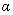 (1-Метилвинил)бензол 0,1 орг.привк. 3 3 3 Пропилбензол 1-Фенилпропан 0,2 орг.зап. 3 3 3 n-трет-Бутилтолуол 1-(1,1-Диметилэтил)-4-метилбензол, 1-метил-4-трет-бутилбензол 0,5 орг.зап. 3 3 3 Толуол Метилбензол 0,5 орг.зап. 4 4 4 Дибензилтолуол [(3-Метил-4-бензил)фенил]фенилметан 0,6 орг.зап. 3 3 3 1.2.2.2. многоядерные 1.2.2.2. многоядерные 1.2.2.2. многоядерные 1.2.2.2. многоядерные 1.2.2.2. многоядерные 1.2.2.2. многоядерные 1.2.2.2. многоядерные Бенз(a)пирен 0,000-005 с.-т. 1 1 1 1.2.2.2.1. бифенилы 1.2.2.2.1. бифенилы 1.2.2.2.1. бифенилы 1.2.2.2.1. бифенилы 1.2.2.2.1. бифенилы 1.2.2.2.1. бифенилы 1.2.2.2.1. бифенилы Дифенил Бифенил, фенилбензол 0,001 с.-т. 2 2 2 Алкилдифенил 0,4 орг.пленка 2 2 2 1.2.2.2.2. конденсированные 1.2.2.2.2. конденсированные 1.2.2.2.2. конденсированные 1.2.2.2.2. конденсированные 1.2.2.2.2. конденсированные 1.2.2.2.2. конденсированные 1.2.2.2.2. конденсированные Нафталин 0,01 орг.зап. 4 4 4 2. Галогенсодержащие соединения 2. Галогенсодержащие соединения 2. Галогенсодержащие соединения 2. Галогенсодержащие соединения 2. Галогенсодержащие соединения 2. Галогенсодержащие соединения 2. Галогенсодержащие соединения 2. Галогенсодержащие соединения 2. Галогенсодержащие соединения 2. Галогенсодержащие соединения 2. Галогенсодержащие соединения 2.1. алифатические 2.1. алифатические 2.1. алифатические 2.1. алифатические 2.1. алифатические 2.1. алифатические 2.1. алифатические 2.1. алифатические 2.1. алифатические 2.1. алифатические 2.1. алифатические 2.1.1. содержащие только предельные связи 2.1.1. содержащие только предельные связи 2.1.1. содержащие только предельные связи 2.1.1. содержащие только предельные связи 2.1.1. содержащие только предельные связи 2.1.1. содержащие только предельные связи 2.1.1. содержащие только предельные связи 2.1.1. содержащие только предельные связи 2.1.1. содержащие только предельные связи 2.1.1. содержащие только предельные связи 2.1.1. содержащие только предельные связи Йодоформ Трииодометан Трииодометан Трииодометан Трииодометан 0,0002 0,0002 орг.зап. орг.зап. 4 4 Тетрахлоргептан 0,0025 0,0025 орг.зап. орг.зап. 4 4 1,1,1,9-Тетрахлорнонан 0,003 0,003 орг.зап. орг.зап. 4 4 Бутилхлорид 1-Хлорбутан 1-Хлорбутан 1-Хлорбутан 1-Хлорбутан 0,004 0,004 с.-т. с.-т. 2 2 1,1,1,5-Тетрахлорпентан 0,005 0,005 орг.зап. орг.зап. 4 4 Четыреххлористый углерод Тетрахлорметан Тетрахлорметан Тетрахлорметан Тетрахлорметан 0,006 0,006 с.-т. с.-т. 2 2 1,1,1,11-Тетрахлорундекан 0,007 0,007 орг.зап. орг.зап. 4 4 Гексахлорбутан 0,01 0,01 орг.зап. орг.зап. 3 3 Гексахлорэтан 0,01 0,01 орг.зап. орг.зап. 4 4 1,1,1,3-Тетрахлорпропан 0,01 0,01 орг.зап. орг.зап. 4 4 1-Хлор-2,3-дибромпропан 1,2-Дибром-3-хлорпропан, немагон 1,2-Дибром-3-хлорпропан, немагон 1,2-Дибром-3-хлорпропан, немагон 1,2-Дибром-3-хлорпропан, немагон 0,01 0,01 орг.зап. орг.зап. 3 3 1,2,3,4-Тетрахлорбутан 0,02 0,02 с.-т. с.-т. 2 2 Пентахлорбутан 0,02 0,02 орг.зап. орг.зап. 3 3 Перхлорбутан 0,02 0,02 орг.зап. орг.зап. 3 3 Пентахлорпропан 0,03 0,03 орг.зап. орг.зап. 3 3 Дихлорбромметан 0,03 0,03 с.-т. с.-т. 2 2 Хлордибромметан 0,03 0,03 с.-т. с.-т. 2 2 1,2-Дибром-1,1,5-трихлорпентан Бромтан Бромтан Бромтан Бромтан 0,04 0,04 орг.зап. орг.зап. 3 3 1,2,3-Трихлорпропан 0,07 0,07 орг.зап. орг.зап. 3 3 Трифторхлорпропан Фреон 253 Фреон 253 Фреон 253 Фреон 253 0,1 0,1 с.-т. с.-т. 2 2 1,2-Дибромпропан 0,1 0,1 с.-т. с.-т. 3 3 Бромоформ Трибромметан Трибромметан Трибромметан Трибромметан 0,1 0,1 с.-т. с.-т. 2 2 Тетрахлорэтан 0,2 0,2 орг.зап. орг.зап. 4 4 Хлорэтил Хлорэтан, этилхлорид, этил хлористый Хлорэтан, этилхлорид, этил хлористый Хлорэтан, этилхлорид, этил хлористый Хлорэтан, этилхлорид, этил хлористый 0,2 0,2 с.-т. с.-т. 4 4 1,2-Дихлорпропан 0,4 0,4 с.-т. с.-т. 2 2 1,2-Дихлоризобутан 2-Метил-1,2-дихлорпропан 2-Метил-1,2-дихлорпропан 2-Метил-1,2-дихлорпропан 2-Метил-1,2-дихлорпропан 0,4 0,4 с.-т. с.-т. 2 2 Дихлорметан Хлористый метилен Хлористый метилен Хлористый метилен Хлористый метилен 7,5 7,5 орг.зап. орг.зап. 3 3 Дифторхлорметан Фреон-22 Фреон-22 Фреон-22 Фреон-22 10,0 10,0 с.-т. с.-т. 2 2 Дифтордихлорметан Фреон-12 Фреон-12 Фреон-12 Фреон-12 10,0 10,0 с.-т. с.-т. 2 2 Метилхлороформ 1,1,1-трихлорэтан 1,1,1-трихлорэтан 1,1,1-трихлорэтан 1,1,1-трихлорэтан 10,0* 10,0* с.-т. с.-т. 2 2 2.1.2. содержащие двойные связи 2.1.2. содержащие двойные связи 2.1.2. содержащие двойные связи 2.1.2. содержащие двойные связи 2.1.2. содержащие двойные связи 2.1.2. содержащие двойные связи 2.1.2. содержащие двойные связи 2.1.2. содержащие двойные связи 2.1.2. содержащие двойные связи 2.1.2. содержащие двойные связи 2.1.2. содержащие двойные связи Тетрахлорпропен 0,002 0,002 0,002 с.-т. 2 2 2 2-Метил-3-хлорпроп-1-ен Металлилхлорид Металлилхлорид Металлилхлорид 0,01 0,01 0,01 с.-т. 2 2 2 р-Хлоропрен 2-Хлорбута-1,3-диен 2-Хлорбута-1,3-диен 2-Хлорбута-1,3-диен 0,01 0,01 0,01 с.-т. 2 2 2 Гексахлорбутадиен Перхлорбута-1,3-диен Перхлорбута-1,3-диен Перхлорбута-1,3-диен 0,01 0,01 0,01 орг.зап. 3 3 3 2,3,4-Трихлорбутен-1 2,3,4-Трихлорбут-1-ен 2,3,4-Трихлорбут-1-ен 2,3,4-Трихлорбут-1-ен 0,02 0,02 0,02 с.-т. 2 2 2 2,3-Дихлорбутадиен-1,3 2,3-Дихлорбута-1,3-диен 2,3-Дихлорбута-1,3-диен 2,3-Дихлорбута-1,3-диен 0,03 0,03 0,03 с.-т. 2 2 2 1,1,5-Трихлорпентен 0,04 0,04 0,04 орг.зап. 3 3 3 Винилхлорид Хлорэтен, хлорэтилен Хлорэтен, хлорэтилен Хлорэтен, хлорэтилен 0,05 0,05 0,05 с.-т. 2 2 2 1,3-Дихлорбуген-2 1,3-Дихлорбут-2-ен 1,3-Дихлорбут-2-ен 1,3-Дихлорбут-2-ен 0,05 0,05 0,05 орг.зап. 4 4 4 3,4-Дихлорбутен-1 0,2 0,2 0,2 с.-т. 2 2 2 Аллил хлористый 3-Хлорпроп-1-ен 3-Хлорпроп-1-ен 3-Хлорпроп-1-ен 0,3 0,3 0,3 с.-т. 3 3 3 1,1-Дихлор-4-метилпентадиен-1,4 Диен-1,4 Диен-1,4 Диен-1,4 0,37 0,37 0,37 орг.привк. 3 3 3 Дихлорпропен 0,4 0,4 0,4 с.-т. 2 2 2 3,3-Дихлоризобутилен 3,3-Дихлор-2-метил-1-пропен 3,3-Дихлор-2-метил-1-пропен 3,3-Дихлор-2-метил-1-пропен 0,4 0,4 0,4 с.-т. 2 2 2 1,3-Дихлоризобутилен 2-Метил-1,3-дихлор-проп-1-ен 2-Метил-1,3-дихлор-проп-1-ен 2-Метил-1,3-дихлор-проп-1-ен 0,4 0,4 0,4 с.-т. 2 2 2 1,1-Дихлор-4-метилпентадиен-1,3 Диен-1,3 Диен-1,3 Диен-1,3 0,41 0,41 0,41 орг.зап. 3 3 3 2.2. циклические 2.2. циклические 2.2. циклические 2.2. циклические 2.2. циклические 2.2. циклические 2.2. циклические 2.2. циклические 2.2. циклические 2.2. циклические 2.2. циклические 2.2.1. алициклические 2.2.1. алициклические 2.2.1. алициклические 2.2.1. алициклические 2.2.1. алициклические 2.2.1. алициклические 2.2.1. алициклические 2.2.1. алициклические 2.2.1. алициклические 2.2.1. алициклические 2.2.1. алициклические 2.2.1.1. одноядерные 2.2.1.1. одноядерные 2.2.1.1. одноядерные 2.2.1.1. одноядерные 2.2.1.1. одноядерные 2.2.1.1. одноядерные 2.2.1.1. одноядерные 2.2.1.1. одноядерные 2.2.1.1. одноядерные 2.2.1.1. одноядерные 2.2.1.1. одноядерные Гексахлорциклопентадиен 1,2,3,4,5,5-Гексахлор-1,3-   циклопентадиен 1,2,3,4,5,5-Гексахлор-1,3-   циклопентадиен 1,2,3,4,5,5-Гексахлор-1,3-   циклопентадиен 0,001 0,001 0,001 орг.зап. 3 3 3 1,1-Дихлорциклогек-сан 0,02 0,02 0,02 орг.зап. 3 3 3 1,2,3,4,5,6-Гексахлорциклогексан Гексахлоран Гексахлоран Гексахлоран 0,02 0,02 0,02 орг.зап. 4 4 4 Перхлорметилен-циклопентен 4-(Дихлорметилен)-1,2,3,3,5,5-   Гексахлорциклопентен 4-(Дихлорметилен)-1,2,3,3,5,5-   Гексахлорциклопентен 4-(Дихлорметилен)-1,2,3,3,5,5-   Гексахлорциклопентен 0,05 0,05 0,05 орг.зап. 4 4 4 Хлорциклогексан 0,05 0,05 0,05 орг.зап. 3 3 3 2.2.1.2. многоядерные 2.2.1.2. многоядерные 2.2.1.2. многоядерные 2.2.1.2. многоядерные 2.2.1.2. многоядерные 2.2.1.2. многоядерные 2.2.1.2. многоядерные 2.2.1.2. многоядерные 2.2.1.2. многоядерные 2.2.1.2. многоядерные 2.2.1.2. многоядерные 1,2,3,4,10,10-Гексахлор-1,4,4а,5,8,8а-  гексагидро-1,4-эндоэкзо-5,8- диметанонафталин 1,4,4а,5,8,8а-Гекса-гидро-1,2,3,4,10,10-     гексахлор-1,4,5,8-диметанонафталин, альдрин 1,4,4а,5,8,8а-Гекса-гидро-1,2,3,4,10,10-     гексахлор-1,4,5,8-диметанонафталин, альдрин 1,4,4а,5,8,8а-Гекса-гидро-1,2,3,4,10,10-     гексахлор-1,4,5,8-диметанонафталин, альдрин 0,002 0,002 0,002 орг. привк. 3 3 3 1,4,5,6,7,8,8-Гептахлор-4,7-эн-дометилен- 3а,4,7,7а-тетрагидроин-тетрагидроинден 3а,4,7,7а-Тетрагидро-1,4,5,6,7,8,8- гепта- хлор-4,7-метано-1Н-инден, гептахлор 3а,4,7,7а-Тетрагидро-1,4,5,6,7,8,8- гепта- хлор-4,7-метано-1Н-инден, гептахлор 3а,4,7,7а-Тетрагидро-1,4,5,6,7,8,8- гепта- хлор-4,7-метано-1Н-инден, гептахлор 0,05 0,05 0,05 с.-т. 2 2 2 -Дигидрогептахлор 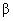 2,3,3а,4,7,7а-Гекса-гидро-2,4,5,6,7,8,8-      гептахлор-4,7-метано-инден, дилор 2,3,3а,4,7,7а-Гекса-гидро-2,4,5,6,7,8,8-      гептахлор-4,7-метано-инден, дилор 2,3,3а,4,7,7а-Гекса-гидро-2,4,5,6,7,8,8-      гептахлор-4,7-метано-инден, дилор 0,1 0,1 0,1 орг.зап. 4 4 4 Полихлорпинен 0,2 0,2 0,2 с.-т. 3 3 3 2.2.2. ароматические 2.2.2. ароматические 2.2.2. ароматические 2.2.2. ароматические 2.2.2. ароматические 2.2.2. ароматические 2.2.2. ароматические 2.2.2. ароматические 2.2.2. ароматические 2.2.2. ароматические 2.2.2. ароматические 2.2.2.1. одноядерные 2.2.2.1. одноядерные 2.2.2.1. одноядерные 2.2.2.1. одноядерные 2.2.2.1. одноядерные 2.2.2.1. одноядерные 2.2.2.1. одноядерные 2.2.2.1. одноядерные 2.2.2.1. одноядерные 2.2.2.1. одноядерные 2.2.2.1. одноядерные 2.2.2.1.1. с атомом галогена в ядре 2.2.2.1.1. с атомом галогена в ядре 2.2.2.1.1. с атомом галогена в ядре 2.2.2.1.1. с атомом галогена в ядре 2.2.2.1.1. с атомом галогена в ядре 2.2.2.1.1. с атомом галогена в ядре 2.2.2.1.1. с атомом галогена в ядре 2.2.2.1.1. с атомом галогена в ядре 2.2.2.1.1. с атомом галогена в ядре 2.2.2.1.1. с атомом галогена в ядре 2.2.2.1.1. с атомом галогена в ядре 2,5-Дихлор-n-трет-бутилтолуол 1,4-Дихлор-2-(1,1-диметил)-5-   метилбензол 1,4-Дихлор-2-(1,1-диметил)-5-   метилбензол 1,4-Дихлор-2-(1,1-диметил)-5-   метилбензол 0,003 0,003 0,003 орг.зап. 3 3 3 о-Дихлорбензол 1,2-Дихлорбензол 1,2-Дихлорбензол 1,2-Дихлорбензол 0,002 0,002 0,002 орг.зап. 3 3 3 Хлор-n-трет-бутилтолуол 1-Метил-4-(1,1-диметилэтил)-2-  хлорбензол 1-Метил-4-(1,1-диметилэтил)-2-  хлорбензол 1-Метил-4-(1,1-диметилэтил)-2-  хлорбензол 0,002 0,002 0,002 орг.зап. 4 4 4 1,2,3,4-Тетрахлорбензол 0,01 0,01 0,01 с.-т. 2 2 2 Хлорбензол 0,02 0,02 0,02 с.-т. 3 3 3 2,4-Дихлортолуол 2,4-Дихлор-1-метилбензол 2,4-Дихлор-1-метилбензол 2,4-Дихлор-1-метилбензол 0,03 0,03 0,03 орг.зап. 3 3 3 1,3,5-Трихлорбензол 0,03 0,03 0,03 орг.зап. 3 3 3 2,3,6-Трихлортолуол 0,03 0,03 0,03 орг.зап. 3 3 3 о- и n-Хлортолуол о- и n-Хлорметилбензол о- и n-Хлорметилбензол о- и n-Хлорметилбензол 0,2 0,2 0,2 с.-т. 3 3 3 2,3,6-Трихлор- n-трет-бутилтолуол 0,1 0,1 0,1 орг.зап. 4 4 4 2.2.2.1.2. с атомом галогена в боковой цепи 2.2.2.1.2. с атомом галогена в боковой цепи 2.2.2.1.2. с атомом галогена в боковой цепи 2.2.2.1.2. с атомом галогена в боковой цепи 2.2.2.1.2. с атомом галогена в боковой цепи 2.2.2.1.2. с атомом галогена в боковой цепи 2.2.2.1.2. с атомом галогена в боковой цепи 2.2.2.1.2. с атомом галогена в боковой цепи 2.2.2.1.2. с атомом галогена в боковой цепи 2.2.2.1.2. с атомом галогена в боковой цепи 2.2.2.1.2. с атомом галогена в боковой цепи Бензил хлористый Хлорметилбензол Хлорметилбензол Хлорметилбензол 0,001 0,001 0,001 с.-т. 2 2 2 Гексахлорметаксилол 1,3-Бис(трихлорметил)бензол 1,3-Бис(трихлорметил)бензол 1,3-Бис(трихлорметил)бензол 0,008 0,008 0,008 орг.зап. 4 4 4 Гексахлорпараксилол 1,4-Бис(трихлорметил)бензол 1,4-Бис(трихлорметил)бензол 1,4-Бис(трихлорметил)бензол 0,03 0,03 0,03 орг.зап. 4 4 4 Бензотрифторид Трифторметилбензол Трифторметилбензол Трифторметилбензол 0,1 0,1 0,1 с.-т. 2 2 2 2.2.2.2. многоядерные 2.2.2.2. многоядерные 2.2.2.2. многоядерные 2.2.2.2. многоядерные 2.2.2.2. многоядерные 2.2.2.2. многоядерные 2.2.2.2. многоядерные 2.2.2.2. многоядерные 2.2.2.2. многоядерные 2.2.2.2. многоядерные 2.2.2.2. многоядерные 2.2.2.2.1. бифенилы 2.2.2.2.1. бифенилы 2.2.2.2.1. бифенилы 2.2.2.2.1. бифенилы 2.2.2.2.1. бифенилы 2.2.2.2.1. бифенилы 2.2.2.2.1. бифенилы 2.2.2.2.1. бифенилы 2.2.2.2.1. бифенилы 2.2.2.2.1. бифенилы 2.2.2.2.1. бифенилы Монохлордифенил Монохлордифенил Монохлорбифенил Монохлорбифенил 0,001 0,001 0,001 с.-т. 2 2 2 Дихлордифенил Дихлордифенил Дихлорбифенил Дихлорбифенил 0,001 0,001 0,001 с.-т. 2 2 2 Трихлордифенил Трихлордифенил Трихлорбифенил Трихлорбифенил 0,001 0,001 0,001 с.-т. 1 1 1 Пентахлордифенил Пентахлордифенил Пентахлорбифенил Пентахлорбифенил 0,001 0,001 0,001 с.-т. 1 1 1 2.2.2.2.2. конденсированные 2.2.2.2.2. конденсированные 2.2.2.2.2. конденсированные 2.2.2.2.2. конденсированные 2.2.2.2.2. конденсированные 2.2.2.2.2. конденсированные 2.2.2.2.2. конденсированные 2.2.2.2.2. конденсированные 2.2.2.2.2. конденсированные 2.2.2.2.2. конденсированные 2.2.2.2.2. конденсированные 2-Хлорнафталин 2-Хлорнафталин 0,01 0,01 0,01 орг.зап. 4 4 4 3. Кислородсодержащие соединения 3. Кислородсодержащие соединения 3. Кислородсодержащие соединения 3. Кислородсодержащие соединения 3. Кислородсодержащие соединения 3. Кислородсодержащие соединения 3. Кислородсодержащие соединения 3. Кислородсодержащие соединения 3. Кислородсодержащие соединения 3.1. спирты и простые эфиры 3.1. спирты и простые эфиры 3.1. спирты и простые эфиры 3.1. спирты и простые эфиры 3.1. спирты и простые эфиры 3.1. спирты и простые эфиры 3.1. спирты и простые эфиры 3.1. спирты и простые эфиры 3.1. спирты и простые эфиры 3.1.1. одноатомные спирты 3.1.1. одноатомные спирты 3.1.1. одноатомные спирты 3.1.1. одноатомные спирты 3.1.1. одноатомные спирты 3.1.1. одноатомные спирты 3.1.1. одноатомные спирты 3.1.1. одноатомные спирты 3.1.1. одноатомные спирты 3.1.1.1. алифатические спирты 3.1.1.1. алифатические спирты 3.1.1.1. алифатические спирты 3.1.1.1. алифатические спирты 3.1.1.1. алифатические спирты 3.1.1.1. алифатические спирты 3.1.1.1. алифатические спирты 3.1.1.1. алифатические спирты 3.1.1.1. алифатические спирты 3-Метил-3-бутен-1-ол Изобутенилкарбинол Изобутенилкарбинол Изобутенилкарбинол 0,004 с.-т. 2 2 2 Спирт гептиловый нормальный Гептан-1-ол, гексилкарбинол Гептан-1-ол, гексилкарбинол Гептан-1-ол, гексилкарбинол 0,005 с.-т. 2 2 2 3-Метал-1-бутен-3-ол 2-Метилпроп-2-ен-1-ол, диметилвинилкарбинол, изопреновый спирт 2-Метилпроп-2-ен-1-ол, диметилвинилкарбинол, изопреновый спирт 2-Метилпроп-2-ен-1-ол, диметилвинилкарбинол, изопреновый спирт 0,005 с.-т. 2 2 2 Спирт гексиловый нормальный Гексан-1-ол, амилкарбинол, пентилкарбинол Гексан-1-ол, амилкарбинол, пентилкарбинол Гексан-1-ол, амилкарбинол, пентилкарбинол 0,01 с.-т. 2 2 2 Спирт гексиловый вторичный 1-Метилпентан-1-ол, гексан-2-ол, метилбутилкарбинол 1-Метилпентан-1-ол, гексан-2-ол, метилбутилкарбинол 1-Метилпентан-1-ол, гексан-2-ол, метилбутилкарбинол 0,01 с.-т. 2 2 2 Спирт гексиловый третичный 2-Метилпентан-2-ол, диэтилметилкарбинол, флотореагент ТТС 2-Метилпентан-2-ол, диэтилметилкарбинол, флотореагент ТТС 2-Метилпентан-2-ол, диэтилметилкарбинол, флотореагент ТТС 0,01 с.-т. 2 2 2 Спирт нониловый нормальный Нонан-1-ол, октилкарбинол Нонан-1-ол, октилкарбинол Нонан-1-ол, октилкарбинол 0,01 с.-т. 2 2 2 Спирт октиловый нормальный Октан-1-ол, гептилкарбинол Октан-1-ол, гептилкарбинол Октан-1-ол, гептилкарбинол 0,05 орг.привк. 3 3 3 Спирт бутиловый нормальный Бутан-1-ол, пропилкарбинол Бутан-1-ол, пропилкарбинол Бутан-1-ол, пропилкарбинол 0,1 с.-т. 2 2 2 Спирт аллиловый Проп-2-ен-1-ол, винилкарбинол Проп-2-ен-1-ол, винилкарбинол Проп-2-ен-1-ол, винилкарбинол 0,1 орг. привк. 3 3 3 Спирт изобутиловый 2-Метилпропан-1-ол, изопропилкарбинол 2-Метилпропан-1-ол, изопропилкарбинол 2-Метилпропан-1-ол, изопропилкарбинол 0,15 с.-т. 2 2 2 Спирт бутиловый вторичный Бутан-2-ол, метилизобутилкарбинол Бутан-2-ол, метилизобутилкарбинол Бутан-2-ол, метилизобутилкарбинол 0,2 с.-т. 2 2 2 Спирт пропиловый Пропан-1-ол, этилкарбинол Пропан-1-ол, этилкарбинол Пропан-1-ол, этилкарбинол 0,25 орг.зап. 4 4 4 Спирт изопропиловый Пропан-2-ол, диметилкарбинол Пропан-2-ол, диметилкарбинол Пропан-2-ол, диметилкарбинол 0,25 орг.зап. 4 4 4 Спирт бутиловый третичный mpem-Бутиловый спирт, 1,1-диметилэтанол, триметилкарбинол, 2-метил-пропан-2-ол mpem-Бутиловый спирт, 1,1-диметилэтанол, триметилкарбинол, 2-метил-пропан-2-ол mpem-Бутиловый спирт, 1,1-диметилэтанол, триметилкарбинол, 2-метил-пропан-2-ол 1,0 с.-т. 2 2 2 Спирт амиловый Пентан-1-ол, бутилкарбинол Пентан-1-ол, бутилкарбинол Пентан-1-ол, бутилкарбинол 1,5 орг.зап. 3 3 3 Спирт метиловый Метанол, карбинол Метанол, карбинол Метанол, карбинол 3,0 с.-т. 2 2 2 3.1.1.1.1. галогензамещенные одноатомные спирты 3.1.1.1.1. галогензамещенные одноатомные спирты 3.1.1.1.1. галогензамещенные одноатомные спирты 3.1.1.1.1. галогензамещенные одноатомные спирты 3.1.1.1.1. галогензамещенные одноатомные спирты 3.1.1.1.1. галогензамещенные одноатомные спирты 3.1.1.1.1. галогензамещенные одноатомные спирты 3.1.1.1.1. галогензамещенные одноатомные спирты 3.1.1.1.1. галогензамещенные одноатомные спирты Этиленхлоргидрин Этиленхлоргидрин 1-Хлор-2-гидроксиэтан, 2-хлорэтанол, 2-хлорэтиловый спирт,  хлорметилкарбинол, 1-хлорэтан-2-ол 1-Хлор-2-гидроксиэтан, 2-хлорэтанол, 2-хлорэтиловый спирт,  хлорметилкарбинол, 1-хлорэтан-2-ол 0,1 с.-т. 2 2 2 Спирт 1,1,7-тригидрододекафторгептиловый Спирт 1,1,7-тригидрододекафторгептиловый П-3 П-3 0,1 орг.зап. 4 4 4 Спирт 1,1,3-тригидротетрафторпропиловый Спирт 1,1,3-тригидротетрафторпропиловый П-1 П-1 0,25 орг.зап. 3 3 3 Спирт 1,1,5-тригидрооктафторпентиловый Спирт 1,1,5-тригидрооктафторпентиловый П-2 П-2 0,25 орг.зап. 4 4 4 Спирт 1,1,9-тригидрогексадекафторнониловый Спирт 1,1,9-тригидрогексадекафторнониловый П-4 П-4 0,25 орг.зап. 4 4 4 Спирт 1,1,13-тригидротетраэйкозафтортридециловый Спирт 1,1,13-тригидротетраэйкозафтортридециловый П-6 П-6 0,25 орг.зап. 3 3 3 Спирт 1,1,11-тригидроэйкозафторундециловый Спирт 1,1,11-тригидроэйкозафторундециловый П-5 П-5 0,5 орг.зап. 3 3 3 Спирт ,-дихлоизопропиловый Спирт ,-дихлоизопропиловый 1,3-Дихлорпропан-2-ол, дихлоргидрин, дихлорметилкарбинол 1,3-Дихлорпропан-2-ол, дихлоргидрин, дихлорметилкарбинол 1,0 орг.зап. 3 3 3 Спирт 1,1-дигидроперфторгептиловый Спирт 1,1-дигидроперфторгептиловый 2,2,3,3,4,4,5,5,6,6,7,7,7-  Тридекафторгептан-1-ол 2,2,3,3,4,4,5,5,6,6,7,7,7-  Тридекафторгептан-1-ол 4,0 с.-т. 2 2 2 3.1.1.2. циклические 3.1.1.2. циклические 3.1.1.2. циклические 3.1.1.2. циклические 3.1.1.2. циклические 3.1.1.2. циклические 3.1.1.2. циклические 3.1.1.2. циклические 3.1.1.2. циклические 3.1.1.2.1. алициклические 3.1.1.2.1. алициклические 3.1.1.2.1. алициклические 3.1.1.2.1. алициклические 3.1.1.2.1. алициклические 3.1.1.2.1. алициклические 3.1.1.2.1. алициклические 3.1.1.2.1. алициклические 3.1.1.2.1. алициклические Циклогексанол Циклогексанол Гексагидрофенол Гексагидрофенол 0,5 с.-т. 2 2 2 3.1.1.2.2. ароматические 3.1.1.2.2. ароматические 3.1.1.2.2. ароматические 3.1.1.2.2. ароматические 3.1.1.2.2. ароматические 3.1.1.2.2. ароматические 3.1.1.2.2. ароматические 3.1.1.2.2. ароматические 3.1.1.2.2. ароматические 3.1.1.2.2.1. одноядерные 3.1.1.2.2.1. одноядерные 3.1.1.2.2.1. одноядерные 3.1.1.2.2.1. одноядерные 3.1.1.2.2.1. одноядерные 3.1.1.2.2.1. одноядерные 3.1.1.2.2.1. одноядерные 3.1.1.2.2.1. одноядерные 3.1.1.2.2.1. одноядерные 3.1.1.2.2.1.1. фенолы 3.1.1.2.2.1.1. фенолы 3.1.1.2.2.1.1. фенолы 3.1.1.2.2.1.1. фенолы 3.1.1.2.2.1.1. фенолы 3.1.1.2.2.1.1. фенолы 3.1.1.2.2.1.1. фенолы 3.1.1.2.2.1.1. фенолы 3.1.1.2.2.1.1. фенолы Фенол Фенол 0,001 орг.зап. 4 4 4 м- и n-Крезол м- и n-Крезол м- и n-Метилфенол, 1-гидрокси-2(и 4)-мeтилфeнoл м- и n-Метилфенол, 1-гидрокси-2(и 4)-мeтилфeнoл 0,004 с.-т. 2 2 2 o- и n-Пропилфенол o- и n-Пропилфенол 1-Гидрокси-2 (и 4)-пропилбензол 1-Гидрокси-2 (и 4)-пропилбензол 0,01 орг.зап. 4 4 4 Алкилфенол Алкилфенол 0,1 орг. 3 3 3 Диметилфенол Диметилфенол Ксиленол Ксиленол 0,25 орг.зап. 4 4 4 3.1.1.2.2.1.1.1. галогензамещенные 3.1.1.2.2.1.1.1. галогензамещенные 3.1.1.2.2.1.1.1. галогензамещенные 3.1.1.2.2.1.1.1. галогензамещенные 3.1.1.2.2.1.1.1. галогензамещенные 3.1.1.2.2.1.1.1. галогензамещенные 3.1.1.2.2.1.1.1. галогензамещенные 3.1.1.2.2.1.1.1. галогензамещенные 3.1.1.2.2.1.1.1. галогензамещенные Хлорфенол Хлорфенол 0,001 орг.зап. 4 4 4 Дихлорфенол Дихлорфенол 0,002 орг.привк. 4 4 4 Трихлорфенол Трихлорфенол 0,004 орг. привк. 4 4 4 3.1.1.2.2.1.2. содержащие гидроксигруппу в боковой цепи 3.1.1.2.2.1.2. содержащие гидроксигруппу в боковой цепи 3.1.1.2.2.1.2. содержащие гидроксигруппу в боковой цепи 3.1.1.2.2.1.2. содержащие гидроксигруппу в боковой цепи 3.1.1.2.2.1.2. содержащие гидроксигруппу в боковой цепи 3.1.1.2.2.1.2. содержащие гидроксигруппу в боковой цепи 3.1.1.2.2.1.2. содержащие гидроксигруппу в боковой цепи 3.1.1.2.2.1.2. содержащие гидроксигруппу в боковой цепи 3.1.1.2.2.1.2. содержащие гидроксигруппу в боковой цепи 3.1.1.2.2.1.2.1. галогензамещенные 3.1.1.2.2.1.2.1. галогензамещенные 3.1.1.2.2.1.2.1. галогензамещенные 3.1.1.2.2.1.2.1. галогензамещенные 3.1.1.2.2.1.2.1. галогензамещенные 3.1.1.2.2.1.2.1. галогензамещенные 3.1.1.2.2.1.2.1. галогензамещенные 3.1.1.2.2.1.2.1. галогензамещенные 3.1.1.2.2.1.2.1. галогензамещенные 3.1.1.2.2.2. конденсированные 3.1.1.2.2.2. конденсированные 3.1.1.2.2.2. конденсированные 3.1.1.2.2.2. конденсированные 3.1.1.2.2.2. конденсированные 3.1.1.2.2.2. конденсированные 3.1.1.2.2.2. конденсированные 3.1.1.2.2.2. конденсированные 3.1.1.2.2.2. конденсированные -Нафтол 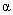 -Нафтол Нафт-1-ол, 1-нафтол Нафт-1-ол, 1-нафтол 0,1 орг.зап. 3 3 3 3-Нафтол 3-Нафтол Нафт-2-ол, 2-нафтол Нафт-2-ол, 2-нафтол 0,4 с.-т. 3 3 3 3.1.2. простые эфиры 3.1.2. простые эфиры 3.1.2. простые эфиры 3.1.2. простые эфиры 3.1.2. простые эфиры 3.1.2. простые эфиры 3.1.2. простые эфиры 3.1.2. простые эфиры 3.1.2. простые эфиры 3.1.2.1. алифатические 3.1.2.1. алифатические 3.1.2.1. алифатические 3.1.2.1. алифатические 3.1.2.1. алифатические 3.1.2.1. алифатические 3.1.2.1. алифатические 3.1.2.1. алифатические 3.1.2.1. алифатические Этинилвинилбутиловый эфир Этинилвинилбутиловый эфир 1-Бутоксибут-1-ен-3-ин, бутоксибутенин 1-Бутоксибут-1-ен-3-ин, бутоксибутенин 0,002 орг.зап. 4 4 4 Диэтилацеталь Диэтилацеталь 1,1-Диэтоксиэтан 1,1-Диэтоксиэтан 0,1 орг.зап. 4 4 4 Этоксилат первичных спиртов С12-С15 Этоксилат первичных спиртов С12-С15 0,1 орг.пена 4 4 4 Диэтиловый эфир Диэтиловый эфир Этоксиэтан Этоксиэтан 0,3 орг.привк. 4 4 4 Диметиловый эфир Диметиловый эфир Метоксиметан Метоксиметан 5,0 с.-т. 4 4 4 3.1.2.1.1. галогензамещенные 3.1.2.1.1. галогензамещенные 3.1.2.1.1. галогензамещенные 3.1.2.1.1. галогензамещенные 3.1.2.1.1. галогензамещенные 3.1.2.1.1. галогензамещенные 3.1.2.1.1. галогензамещенные 3.1.2.1.1. галогензамещенные 3.1.2.1.1. галогензамещенные ,-Дихлордиэтиловый эфир ,-Дихлордиэтиловый эфир 1,1’-Оксибис(2-хлорэтан), хлорэкс 1,1’-Оксибис(2-хлорэтан), хлорэкс 0,03* с.-т. 2 2 2 3.1.2.2. ароматические 3.1.2.2. ароматические 3.1.2.2. ароматические 3.1.2.2. ароматические 3.1.2.2. ароматические 3.1.2.2. ароматические 3.1.2.2. ароматические 3.1.2.2. ароматические 3.1.2.2. ароматические Дифенилолпропан Дифенилолпропан 4,4’-Изопропилидендифенол 4,4’-Изопропилидендифенол 0,01 орг.привк. 4 4 4 м-Фенокситолуол м-Фенокситолуол 3-Фенокситолуол 3-Фенокситолуол 0,04 орг. 4 4 4 Анизол Анизол Метоксибензол Метоксибензол 0,05 с.-т. 3 3 3 3.1.3. многоатомные спирты и смешанные соединения 3.1.3. многоатомные спирты и смешанные соединения 3.1.3. многоатомные спирты и смешанные соединения 3.1.3. многоатомные спирты и смешанные соединения 3.1.3. многоатомные спирты и смешанные соединения 3.1.3. многоатомные спирты и смешанные соединения 3.1.3. многоатомные спирты и смешанные соединения 3.1.3. многоатомные спирты и смешанные соединения 3.1.3. многоатомные спирты и смешанные соединения 3.1.3.1. алифатические многоатомные спирты 3.1.3.1. алифатические многоатомные спирты 3.1.3.1. алифатические многоатомные спирты 3.1.3.1. алифатические многоатомные спирты 3.1.3.1. алифатические многоатомные спирты 3.1.3.1. алифатические многоатомные спирты 3.1.3.1. алифатические многоатомные спирты 3.1.3.1. алифатические многоатомные спирты 3.1.3.1. алифатические многоатомные спирты 2-Метил-2,3-бутандиол 2-Метил-2,3-бутандиол 2-Метил-2,3-бутандиол Метилбутандиол 0,04 с.-т. 2 2 2 Глицерин Глицерин Глицерин Триоксипропан, пропантриол 0,06* орг.пена 4 4 4 Пентаэритрит Пентаэритрит Пентаэритрит 2,2-Диметилолпропандиол-1,3 0,1 с.-т. 2 2 2 Этиленгликоль Этиленгликоль Этиленгликоль Этан-1,2-диол 1,0 с.-т. 3 3 3 1,4-Бутиндиол 1,4-Бутиндиол 1,4-Бутиндиол Бут-2-ин-1,4-диол 1,0 с.-т. 2 2 2 1,4-Бутандиол 1,4-Бутандиол 1,4-Бутандиол Бутан-1,4-диол 5,0 с.-т. 2 2 2 3.1.3.1.1. галогензамещенные 3.1.3.1.1. галогензамещенные 3.1.3.1.1. галогензамещенные 3.1.3.1.1. галогензамещенные 3.1.3.1.1. галогензамещенные 3.1.3.1.1. галогензамещенные 3.1.3.1.1. галогензамещенные 3.1.3.1.1. галогензамещенные 3.1.3.1.1. галогензамещенные Монохлоргидрин Монохлоргидрин 3-Хлорпропан-1,2-диол, -хлоргидрин 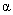 3-Хлорпропан-1,2-диол, -хлоргидрин 0,7 орг.привк. 3 3 3 3.1.3.2. многоатомные фенолы 3.1.3.2. многоатомные фенолы 3.1.3.2. многоатомные фенолы 3.1.3.2. многоатомные фенолы 3.1.3.2. многоатомные фенолы 3.1.3.2. многоатомные фенолы 3.1.3.2. многоатомные фенолы 3.1.3.2. многоатомные фенолы 3.1.3.2. многоатомные фенолы Пирокатехин Пирокатехин Пирокатехин 1,2-Бензолдиол, 1,2-диоксибензол 0,1 орг.окр. 4 4 4 Пирогаллол Пирогаллол Пирогаллол 1,2,3-Триоксибензол 0,1 орг.окр. 3 3 3 Гидрохинон Гидрохинон Гидрохинон 1,4-Диоксибензол 0,2 орг.окр. 4 4 4 5-Метилрезорцин 5-Метилрезорцин 5-Метилрезорцин 5-Метил-1,3-бензолдиол 1,0 орг.окр. 4 4 4 3.1.3.2.1. галогензамещенные 3.1.3.2.1. галогензамещенные 3.1.3.2.1. галогензамещенные 3.1.3.2.1. галогензамещенные 3.1.3.2.1. галогензамещенные 3.1.3.2.1. галогензамещенные 3.1.3.2.1. галогензамещенные 3.1.3.2.1. галогензамещенные 3.1.3.2.1. галогензамещенные 2,2-Бис-(4-гидрокси-3,5-дихлорфенил)пропан 2,2-Бис-(4-гидрокси-3,5-дихлорфенил)пропан 2,2-Бис-(4-гидрокси-3,5-дихлорфенил)пропан Тетрахлордиан 0,1 орг.привк. 4 4 4 3.1.3.3. содержащие гидрокси- и оксигруппы 3.1.3.3. содержащие гидрокси- и оксигруппы 3.1.3.3. содержащие гидрокси- и оксигруппы 3.1.3.3. содержащие гидрокси- и оксигруппы 3.1.3.3. содержащие гидрокси- и оксигруппы 3.1.3.3. содержащие гидрокси- и оксигруппы 3.1.3.3. содержащие гидрокси- и оксигруппы 3.1.3.3. содержащие гидрокси- и оксигруппы 3.1.3.3. содержащие гидрокси- и оксигруппы 3.1.3.3.1. алифатические 3.1.3.3.1. алифатические 3.1.3.3.1. алифатические 3.1.3.3.1. алифатические 3.1.3.3.1. алифатические 3.1.3.3.1. алифатические 3.1.3.3.1. алифатические 3.1.3.3.1. алифатические 3.1.3.3.1. алифатические Спирт 2-аллилоксиэтиловый Спирт 2-аллилоксиэтиловый Спирт 2-аллилоксиэтиловый 0,4 с.-т. 3 3 3 Диэтиленгликоль Диэтиленгликоль Диэтиленгликоль 2,2’-Оксидиэтанол 1,0 с.-т. 3 3 3 Тетраэтиленгликоль Тетраэтиленгликоль Тетраэтиленгликоль 2,2’-Оксидиэтилендиоксидиэтанол 1,0 с.-т. 3 3 3 Пентаэтиленгликоль Пентаэтиленгликоль Пентаэтиленгликоль 3,6,9,12-Тетраоксатетрадекан- 1,14-диол, этиленгликольтетра- оксидиэтиловый эфир 1,0 с.-т. 3 3 3 3.1.3.3.2. ароматические 3.1.3.3.2. ароматические 3.1.3.3.2. ароматические 3.1.3.3.2. ароматические 3.1.3.3.2. ароматические 3.1.3.3.2. ароматические 3.1.3.3.2. ароматические 3.1.3.3.2. ароматические 3.1.3.3.2. ароматические 3-Феноксибензиловый спирт 3-Феноксибензиловый спирт 3-Феноксибензиловый спирт 3-Феноксифенилметанол 3-Феноксифенилкарбинол 1,0* с.-т. 3 3 3 3.2. альдегиды и кетоны 3.2. альдегиды и кетоны 3.2. альдегиды и кетоны 3.2. альдегиды и кетоны 3.2. альдегиды и кетоны 3.2. альдегиды и кетоны 3.2. альдегиды и кетоны 3.2. альдегиды и кетоны 3.2. альдегиды и кетоны 3.2.1. содержащие только одну оксогруппу 3.2.1. содержащие только одну оксогруппу 3.2.1. содержащие только одну оксогруппу 3.2.1. содержащие только одну оксогруппу 3.2.1. содержащие только одну оксогруппу 3.2.1. содержащие только одну оксогруппу 3.2.1. содержащие только одну оксогруппу 3.2.1. содержащие только одну оксогруппу 3.2.1. содержащие только одну оксогруппу 3.2.1.1. алифатические 3.2.1.1. алифатические 3.2.1.1. алифатические 3.2.1.1. алифатические 3.2.1.1. алифатические 3.2.1.1. алифатические 3.2.1.1. алифатические 3.2.1.1. алифатические 3.2.1.1. алифатические 3.2.1.1.1. алифатические соединения, содержащие только предельные связи 3.2.1.1.1. алифатические соединения, содержащие только предельные связи 3.2.1.1.1. алифатические соединения, содержащие только предельные связи 3.2.1.1.1. алифатические соединения, содержащие только предельные связи 3.2.1.1.1. алифатические соединения, содержащие только предельные связи 3.2.1.1.1. алифатические соединения, содержащие только предельные связи 3.2.1.1.1. алифатические соединения, содержащие только предельные связи 3.2.1.1.1. алифатические соединения, содержащие только предельные связи 3.2.1.1.1. алифатические соединения, содержащие только предельные связи Диэтилкетон Диэтилкетон Диэтилкетон Пентан-3-он, 3-оксопентан 0,1 орг.зап. 4 4 4 Метилэтилкетон Метилэтилкетон Метилэтилкетон Бутан-2-он, 2-оксобутан 1,0 орг.зап. 3 3 3 3.2.1.1.1.1. галогензамещенные 3.2.1.1.1.1. галогензамещенные 3.2.1.1.1.1. галогензамещенные 3.2.1.1.1.1. галогензамещенные 3.2.1.1.1.1. галогензамещенные 3.2.1.1.1.1. галогензамещенные 3.2.1.1.1.1. галогензамещенные 3.2.1.1.1.1. галогензамещенные 3.2.1.1.1.1. галогензамещенные Хлораль Хлораль Хлораль Трихлорацетальдегид 0,2 с.-т. 2 2 2 Перфторгептанальгидрат Перфторгептанальгидрат Перфторгептанальгидрат 0,5 с.-т. 2 2 2 3.2.1.1.1.2. содержащие гидрокси- и оксогруппы 3.2.1.1.1.2. содержащие гидрокси- и оксогруппы 3.2.1.1.1.2. содержащие гидрокси- и оксогруппы 3.2.1.1.1.2. содержащие гидрокси- и оксогруппы 3.2.1.1.1.2. содержащие гидрокси- и оксогруппы 3.2.1.1.1.2. содержащие гидрокси- и оксогруппы 3.2.1.1.1.2. содержащие гидрокси- и оксогруппы 3.2.1.1.1.2. содержащие гидрокси- и оксогруппы 3.2.1.1.1.2. содержащие гидрокси- и оксогруппы Спирт диацетоновый Спирт диацетоновый Спирт диацетоновый 4-Гидрокси-4-метилпентен-2-он 0,5* с.-т. 2 2 2 3.2.1.1.2. содержащие двойную связь 3.2.1.1.2. содержащие двойную связь 3.2.1.1.2. содержащие двойную связь 3.2.1.1.2. содержащие двойную связь 3.2.1.1.2. содержащие двойную связь 3.2.1.1.2. содержащие двойную связь 3.2.1.1.2. содержащие двойную связь 3.2.1.1.2. содержащие двойную связь 3.2.1.1.2. содержащие двойную связь Акролеин Акролеин Акролеин Пропеналь, акриловый альдегид 0,02 с.-т. 1 1 1 Оксид мезитила Оксид мезитила Оксид мезитила 2-Метилпент-2-ен-4-он 0,06* с.-т. 2 2 2 -Этил--акролеин -Этил--акролеин -Этил--акролеин 2-Этилгексеналь 0,2 орг.зап. 4 4 4 -Метилакролеин -Метилакролеин -Метилакролеин Бут-2-еналь, кротоновый альдегид, 2-бутеналь 0,3 с.-т. 3 3 3 3.2.1.2. циклические 3.2.1.2. циклические 3.2.1.2. циклические 3.2.1.2. циклические 3.2.1.2. циклические 3.2.1.2. циклические 3.2.1.2. циклические 3.2.1.2. циклические 3.2.1.2. циклические 3.2.1.2.1. алициклические 3.2.1.2.1. алициклические 3.2.1.2.1. алициклические 3.2.1.2.1. алициклические 3.2.1.2.1. алициклические 3.2.1.2.1. алициклические 3.2.1.2.1. алициклические 3.2.1.2.1. алициклические 3.2.1.2.1. алициклические Циклогексанон Циклогексанон Циклогексанон 0,2 с.-т. 2 2 2 3.2.1.2.1.1. галогензамещенные 3.2.1.2.1.1. галогензамещенные 3.2.1.2.1.1. галогензамещенные 3.2.1.2.1.1. галогензамещенные 3.2.1.2.1.1. галогензамещенные 3.2.1.2.1.1. галогензамещенные 3.2.1.2.1.1. галогензамещенные 3.2.1.2.1.1. галогензамещенные 3.2.1.2.1.1. галогензамещенные Бромкамфора Бромкамфора Бромкамфора 0,5* орг.зап. 3 3 3 3.2.1.2.2. ароматические 3.2.1.2.2. ароматические 3.2.1.2.2. ароматические 3.2.1.2.2. ароматические 3.2.1.2.2. ароматические 3.2.1.2.2. ароматические 3.2.1.2.2. ароматические 3.2.1.2.2. ароматические 3.2.1.2.2. ароматические 3.2.1.2.2.1. содержащие одноядерные ароматические заместители 3.2.1.2.2.1. содержащие одноядерные ароматические заместители 3.2.1.2.2.1. содержащие одноядерные ароматические заместители 3.2.1.2.2.1. содержащие одноядерные ароматические заместители 3.2.1.2.2.1. содержащие одноядерные ароматические заместители 3.2.1.2.2.1. содержащие одноядерные ароматические заместители 3.2.1.2.2.1. содержащие одноядерные ароматические заместители 3.2.1.2.2.1. содержащие одноядерные ароматические заместители 3.2.1.2.2.1. содержащие одноядерные ароматические заместители м-Феноксибензальдегид м-Феноксибензальдегид м-Феноксибензальдегид 3-Феноксибензальдегид 0,02 с.-т. 2 2 2 Ацетофенон Ацетофенон Ацетофенон 0,1 с.-т. 3 3 3 2,2-Диметокси-1,2-дифенилэтанон 2,2-Диметокси-1,2-дифенилэтанон 2,2-Диметокси-1,2-дифенилэтанон 2,2-Диметокси-2-фенил-ацетофенон 0,5* орг.зап. 3 3 3 3.2.1.2.2.1.1. галогензамещенные 3.2.1.2.2.1.1. галогензамещенные 3.2.1.2.2.1.1. галогензамещенные 3.2.1.2.2.1.1. галогензамещенные 3.2.1.2.2.1.1. галогензамещенные 3.2.1.2.2.1.1. галогензамещенные 3.2.1.2.2.1.1. галогензамещенные 3.2.1.2.2.1.1. галогензамещенные 3.2.1.2.2.1.1. галогензамещенные м-Бромбензальдегид м-Бромбензальдегид м-Бромбензальдегид 3-Бромбензальдегид 0,02 с.-т. 2 2 2 Пентахлорацетофенон Пентахлорацетофенон Пентахлорацетофенон 1-(Пентахлорфенил)этанон 0,02 орг.привк. 3 3 3 3,3-Диметил-1-хлор-1-(4-хлорфенокси)бутан-2-он 3,3-Диметил-1-хлор-1-(4-хлорфенокси)бутан-2-он 3,3-Диметил-1-хлор-1-(4-хлорфенокси)бутан-2-он 0,04 с.-т. 4 4 4 3.2.2. содержащие более одной оксогруппы 3.2.2. содержащие более одной оксогруппы 3.2.2. содержащие более одной оксогруппы 3.2.2. содержащие более одной оксогруппы 3.2.2. содержащие более одной оксогруппы 3.2.2. содержащие более одной оксогруппы 3.2.2. содержащие более одной оксогруппы 3.2.2. содержащие более одной оксогруппы 3.2.2. содержащие более одной оксогруппы Тетрагидрохинон Тетрагидрохинон Тетрагидрохинон Циклогексан-1,4-дион, 1,4-диоксоциклогексан 0,05 орг.зап. 3 3 3 Глутаровый альдегид Глутаровый альдегид Глутаровый альдегид Глутаровый диальдегид 0,07 с.-т. 2 2 2 Ацетилацетонаты Ацетилацетонаты Ацетилацетонаты 2,0* с.-т. 2 2 2 Антрахинон Антрахинон Антрахинон 9,10-Дигидро-9,10-диоксоантрацен, 9,10-антрацендион 10,0 с.-т. 3 3 3 3.2.2.1. галогензамещенные 3.2.2.1. галогензамещенные 3.2.2.1. галогензамещенные 3.2.2.1. галогензамещенные 3.2.2.1. галогензамещенные 3.2.2.1. галогензамещенные 3.2.2.1. галогензамещенные 3.2.2.1. галогензамещенные 3.2.2.1. галогензамещенные 2,3,5,6-Тетрахлор-n-бензохинон 2,3,5,6-Тетрахлор-n-бензохинон 2,3,5,6-Тетрахлор-n-бензохинон Хлоранил, тетрахлорхинон 0,01 орг.окр. 3 3 3 2,3-Дихлор-5-дихлорметилен-2-циклопентен-  1,4-дион 2,3-Дихлор-5-дихлорметилен-2-циклопентен-  1,4-дион 2,3-Дихлор-5-дихлорметилен-2-циклопентен-  1,4-дион 4,5-Дихлор-2-(дихлорметилен)- 4-циклопентен-1,3-дион, дикетон 0,1 орг.зап. 3 3 3 2,3-Дихлор-1,4-нафтохинон 2,3-Дихлор-1,4-нафтохинон 2,3-Дихлор-1,4-нафтохинон 0,25 с.-т. 2 2 2 1-Хлорантрахинон 1-Хлорантрахинон 1-Хлорантрахинон 3,0 с.-т. 2 2 2 2-Хлорантрахинон 2-Хлорантрахинон 2-Хлорантрахинон -Хлорантрахинон 4,0 с.-т. 2 2 2 3.2.2.2. содержащие гидроксогруппу 3.2.2.2. содержащие гидроксогруппу 3.2.2.2. содержащие гидроксогруппу 3.2.2.2. содержащие гидроксогруппу 3.2.2.2. содержащие гидроксогруппу 3.2.2.2. содержащие гидроксогруппу 3.2.2.2. содержащие гидроксогруппу 3.2.2.2. содержащие гидроксогруппу 3.2.2.2. содержащие гидроксогруппу 1,5-Дигидроксиантрахинон 1,5-Дигидроксиантрахинон 1,5-Дигидроксиантрахинон 1,5-Дигидрокси-9,10-антрацендион 0,1 орг.окр. 3 3 3 1,8-Дигидроксиантрахинон 1,8-Дигидроксиантрахинон 1,8-Дигидроксиантрахинон Дантрон 0,25 орг.окр. 3 3 3 1,2-Дигидроксиантрахинон 1,2-Дигидроксиантрахинон 1,2-Дигидроксиантрахинон 1,2-Дигидрокси-9,10-антрацендион, ализарин 3,0 с.-т. 2 2 2 1,4,5,8-Тетрагидроксиантрахинон 1,4,5,8-Тетрагидроксиантрахинон 1,4,5,8-Тетрагидроксиантрахинон 1,4,5,8-Тетрагидрокси-9,10-  антрацендион 3,0 с.-т. 2 2 2 1,4-Дигидроксиантрахинон 1,4-Дигидроксиантрахинон 1,4-Дигидроксиантрахинон Хинизарин 4,0 с.-т. 2 2 2 3.3. карбоновые кислоты и их производные 3.3. карбоновые кислоты и их производные 3.3. карбоновые кислоты и их производные 3.3. карбоновые кислоты и их производные 3.3. карбоновые кислоты и их производные 3.3. карбоновые кислоты и их производные 3.3. карбоновые кислоты и их производные 3.3. карбоновые кислоты и их производные 3.3. карбоновые кислоты и их производные 3.3.1. карбоновые кислоты и их ионы 3.3.1. карбоновые кислоты и их ионы 3.3.1. карбоновые кислоты и их ионы 3.3.1. карбоновые кислоты и их ионы 3.3.1. карбоновые кислоты и их ионы 3.3.1. карбоновые кислоты и их ионы 3.3.1. карбоновые кислоты и их ионы 3.3.1. карбоновые кислоты и их ионы 3.3.1. карбоновые кислоты и их ионы 3.3.1.1. содержащие одну карбоксигруппу 3.3.1.1. содержащие одну карбоксигруппу 3.3.1.1. содержащие одну карбоксигруппу 3.3.1.1. содержащие одну карбоксигруппу 3.3.1.1. содержащие одну карбоксигруппу 3.3.1.1. содержащие одну карбоксигруппу 3.3.1.1. содержащие одну карбоксигруппу 3.3.1.1. содержащие одну карбоксигруппу 3.3.1.1. содержащие одну карбоксигруппу 3.3.1.1.1. алифатические 3.3.1.1.1. алифатические 3.3.1.1.1. алифатические 3.3.1.1.1. алифатические 3.3.1.1.1. алифатические 3.3.1.1.1. алифатические 3.3.1.1.1. алифатические 3.3.1.1.1. алифатические 3.3.1.1.1. алифатические 3.3.1.1.1.1. содержащие только предельные связи 3.3.1.1.1.1. содержащие только предельные связи 3.3.1.1.1.1. содержащие только предельные связи 3.3.1.1.1.1. содержащие только предельные связи 3.3.1.1.1.1. содержащие только предельные связи 3.3.1.1.1.1. содержащие только предельные связи 3.3.1.1.1.1. содержащие только предельные связи 3.3.1.1.1.1. содержащие только предельные связи 3.3.1.1.1.1. содержащие только предельные связи Кислота стеариновая, соль Кислота стеариновая, соль Кислота стеариновая, соль Кислота октадекановая, соль 0,25* орг.мутн. 4 4 4 3.3.1.1.1.1.1. галогензамещенные 3.3.1.1.1.1.1. галогензамещенные 3.3.1.1.1.1.1. галогензамещенные 3.3.1.1.1.1.1. галогензамещенные 3.3.1.1.1.1.1. галогензамещенные 3.3.1.1.1.1.1. галогензамещенные 3.3.1.1.1.1.1. галогензамещенные 3.3.1.1.1.1.1. галогензамещенные 3.3.1.1.1.1.1. галогензамещенные Кислота ,, -трихлорпропионовая Кислота ,, -трихлорпропионовая Кислота ,, -трихлорпропионовая Кислота 2,2,3-трихлорпропионовая 0,01 орг.привк. 4 4 4 Кислота хлорэнантовая Кислота хлорэнантовая Кислота хлорэнантовая Кислота 7-хлоргептановая 0,05 орг.зап. 4 4 4 Кислота монохлоруксусная, соль Кислота монохлоруксусная, соль Кислота монохлоруксусная, соль Кислота хлоруксусная, соль 0,05 с.-т. 2 2 2 Кислота хлорундекановая Кислота хлорундекановая Кислота хлорундекановая Кислота 11-хлорундекановая 0,1 орг.зап. 4 4 4 Кислота хлорпелларгоновая Кислота хлорпелларгоновая Кислота хлорпелларгоновая Кислота 9-хлорнонановая 0,3 орг.зап. 4 4 4 Кислота перфторвалериановая Кислота перфторвалериановая Кислота перфторвалериановая Кислота нонафторпентановая, кислота перфторпентановая 0,7 с.-т. 2 2 2 Кислота -монохлорпропионовая Кислота -монохлорпропионовая Кислота -монохлорпропионовая Кислота 2-хлорпропионовая 0,8 орг.привк. 3 3 3 Кислота гидроперфторэнантовая Кислота гидроперфторэнантовая Кислота гидроперфторэнантовая Кислота 2,2,3,3,4,4,5,5,6,6,7,7- додекафторгептановая 1,0 с.-т. 2 2 2 Кислота перфторэнантовая Кислота перфторэнантовая Кислота перфторэнантовая Кислота перфторгептановая 1,0 с.-т. 2 2 2 Кислота 2,2-дихлорпропионовая, натриевая соль Кислота 2,2-дихлорпропионовая, натриевая соль Кислота 2,2-дихлорпропионовая, натриевая соль Далапон 2,0 орг.зап. 3 3 3 Кислота трихлоруксусная, соль Кислота трихлоруксусная, соль Кислота трихлоруксусная, соль 5,0 орг.зап. 4 4 4 3.3.1.1.1.1.2. содержащие ароматические заместители 3.3.1.1.1.1.2. содержащие ароматические заместители 3.3.1.1.1.1.2. содержащие ароматические заместители 3.3.1.1.1.1.2. содержащие ароматические заместители 3.3.1.1.1.1.2. содержащие ароматические заместители 3.3.1.1.1.1.2. содержащие ароматические заместители 3.3.1.1.1.1.2. содержащие ароматические заместители 3.3.1.1.1.1.2. содержащие ароматические заместители 3.3.1.1.1.1.2. содержащие ароматические заместители 3.3.1.1.1.1.3. содержащие гидрокси-, окси- и оксогруппы 3.3.1.1.1.1.3. содержащие гидрокси-, окси- и оксогруппы 3.3.1.1.1.1.3. содержащие гидрокси-, окси- и оксогруппы 2,0 Кислота 5-(2,5-диметилфенокси)-2,2-диметилпентановая Кислота 5-(2,5-диметилфенокси)-2,2-диметилпентановая Кислота 5-(2,5-диметилфенокси)-2,2-диметилпентановая Гемфиброзил 0,001 с. т. 1 1 1 Кислота феноксиуксусная Кислота феноксиуксусная Кислота феноксиуксусная Кислота гликолевая, фениловый эфир; кислота гидроксиуксусная, фениловый эфир 1,0 с.-т. 2 2 2 Кислота 2-(-нафтокси)-пропионовая Кислота 2-(-нафтокси)-пропионовая Кислота 2-(-нафтокси)-пропионовая Кислота 2-(1-нафталинилокси)пропионовая 2,0 с.-т. 2 2 2 3.3.1.1.1.1.3.1. галогензамещенные 3.3.1.1.1.1.3.1. галогензамещенные 3.3.1.1.1.1.3.1. галогензамещенные 3.3.1.1.1.1.3.1. галогензамещенные 3.3.1.1.1.1.3.1. галогензамещенные 3.3.1.1.1.1.3.1. галогензамещенные 3.3.1.1.1.1.3.1. галогензамещенные 3.3.1.1.1.1.3.1. галогензамещенные 3.3.1.1.1.1.3.1. галогензамещенные Кислота 2,4-дихлорфенокси--масляная Кислота 2,4-дихлорфенокси--масляная Кислота 2,4-дихлорфенокси--масляная Кислота 4-(2,4-дихлорфенокси)масляная, 2,4-ДМ 0,01 с.-т. 2 2 2 Кислота 2-метил-4-хлорфеноксимасляная Кислота 2-метил-4-хлорфеноксимасляная Кислота 2-метил-4-хлорфеноксимасляная Кислота 4-(2-метилфенокси)-4-хлорбутановая тропотокс 0,03 орг.зап. 3 3 3 Кислота 2,4-дихлорфенокси--пропионовая Кислота 2,4-дихлорфенокси--пропионовая Кислота 2,4-дихлорфенокси--пропионовая Кислота 2-(2,4-дихлорфенокси)пропионовая, 2,4-ДП 0,5 орг.привк. 3 3 3 3.3.1.1.1.2. содержащие непредельные связи 3.3.1.1.1.2. содержащие непредельные связи 3.3.1.1.1.2. содержащие непредельные связи 3.3.1.1.1.2. содержащие непредельные связи 3.3.1.1.1.2. содержащие непредельные связи 3.3.1.1.1.2. содержащие непредельные связи 3.3.1.1.1.2. содержащие непредельные связи 3.3.1.1.1.2. содержащие непредельные связи 3.3.1.1.1.2. содержащие непредельные связи Кислота акриловая Кислота акриловая Кислота акриловая Кислота пропан-2-ен-карбоновая 0,5 с.-т. 2 2 2 Кислота метакриловая Кислота метакриловая Кислота метакриловая Кислота 2-метилпропан-2-ен-карбоновая 1,0 с.-т. 3 3 3 3.3.1.1.1.2.1. оксо- и галогенсодержащие 3.3.1.1.1.2.1. оксо- и галогенсодержащие 3.3.1.1.1.2.1. оксо- и галогенсодержащие 3.3.1.1.1.2.1. оксо- и галогенсодержащие 3.3.1.1.1.2.1. оксо- и галогенсодержащие 3.3.1.1.1.2.1. оксо- и галогенсодержащие 3.3.1.1.1.2.1. оксо- и галогенсодержащие 3.3.1.1.1.2.1. оксо- и галогенсодержащие 3.3.1.1.1.2.1. оксо- и галогенсодержащие Кислота ,-дихлор-3-форминакриловая 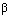 Кислота ,-дихлор-3-форминакриловая Кислота ,-дихлор-3-форминакриловая Кислота 4-оксо-2,3-дихлоризокротоновая, кислота мукохлорная 1,0 с.-т. 2 2 2 3.3.1.1.2. циклические 3.3.1.1.2. циклические 3.3.1.1.2. циклические 3.3.1.1.2. циклические 3.3.1.1.2. циклические 3.3.1.1.2. циклические 3.3.1.1.2. циклические 3.3.1.1.2. циклические 3.3.1.1.2. циклические 3.3.1.1.2.1. алициклические 3.3.1.1.2.1. алициклические 3.3.1.1.2.1. алициклические 3.3.1.1.2.1. алициклические 3.3.1.1.2.1. алициклические 3.3.1.1.2.1. алициклические 3.3.1.1.2.1. алициклические 3.3.1.1.2.1. алициклические 3.3.1.1.2.1. алициклические Кислота хризантемовая, соль Кислота хризантемовая, соль Кислота хризантемовая, соль Кислота 2,2-Диметил-3-пропенил-1-  циклопропанкарбоновая, соль;  Кислота 3-изобутенил-2,2-диметил-1-  циклопропанкарбоновая, соль 0,8 с.-т. с.-т. 3 3 Кислоты нафтеновые Кислоты нафтеновые Кислоты нафтеновые 1,0 орг.зап. орг.зап. 4 4 3.3.1.1.2.2. ароматические 3.3.1.1.2.2. ароматические 3.3.1.1.2.2. ароматические 3.3.1.1.2.2. ароматические 3.3.1.1.2.2. ароматические 3.3.1.1.2.2. ароматические 3.3.1.1.2.2. ароматические 3.3.1.1.2.2. ароматические 3.3.1.1.2.2. ароматические Кислота бензойная, соль Кислота бензойная, соль Кислота бензойная, соль 0,6 орг.привк. орг.привк. 4 4 3.3.1.1.2.2.1. галогензамещенные 3.3.1.1.2.2.1. галогензамещенные 3.3.1.1.2.2.1. галогензамещенные 3.3.1.1.2.2.1. галогензамещенные 3.3.1.1.2.2.1. галогензамещенные 3.3.1.1.2.2.1. галогензамещенные 3.3.1.1.2.2.1. галогензамещенные 3.3.1.1.2.2.1. галогензамещенные 3.3.1.1.2.2.1. галогензамещенные Кислота 2-хлорбензойная Кислота 2-хлорбензойная Кислота 2-хлорбензойная Кислота о-хлорбензойная 0,1 орг.привк. орг.привк. 4 4 Кислота 4-хлорбензойная Кислота 4-хлорбензойная Кислота 4-хлорбензойная Кислота n-хлорбензойная 0,2 орг.привк. орг.привк. 4 4 Кислота 2,3,6-трихлорбензойная Кислота 2,3,6-трихлорбензойная Кислота 2,3,6-трихлорбензойная 1,0 с.-т. с.-т. 2 2 3.3.1.1.2.2.2. содержащие гидрокси-, окси-, оксогруппы 3.3.1.1.2.2.2. содержащие гидрокси-, окси-, оксогруппы 3.3.1.1.2.2.2. содержащие гидрокси-, окси-, оксогруппы 3.3.1.1.2.2.2. содержащие гидрокси-, окси-, оксогруппы 3.3.1.1.2.2.2. содержащие гидрокси-, окси-, оксогруппы 3.3.1.1.2.2.2. содержащие гидрокси-, окси-, оксогруппы 3.3.1.1.2.2.2. содержащие гидрокси-, окси-, оксогруппы 3.3.1.1.2.2.2. содержащие гидрокси-, окси-, оксогруппы 3.3.1.1.2.2.2. содержащие гидрокси-, окси-, оксогруппы Кислота 2-гидрокси-3,6-дихлорбензойная Кислота 2-гидрокси-3,6-дихлорбензойная Кислота 2-гидрокси-3,6-дихлорбензойная 0,5 орг.окр. орг.окр. 3 3 Кислота 2-метокси-3,6-дихлорбензойная Кислота 2-метокси-3,6-дихлорбензойная Кислота 2-метокси-3,6-дихлорбензойная Кислота 2-метокси-3,6-дихлорбензойная, дианат 15,0 с.-т. с.-т. 2 2 3.3.1.2. многоосновные кислоты 3.3.1.2. многоосновные кислоты 3.3.1.2. многоосновные кислоты 3.3.1.2. многоосновные кислоты 3.3.1.2. многоосновные кислоты 3.3.1.2. многоосновные кислоты 3.3.1.2. многоосновные кислоты 3.3.1.2. многоосновные кислоты 3.3.1.2. многоосновные кислоты 3.3.1.2.1. алифатические 3.3.1.2.1. алифатические 3.3.1.2.1. алифатические 3.3.1.2.1. алифатические 3.3.1.2.1. алифатические 3.3.1.2.1. алифатические 3.3.1.2.1. алифатические 3.3.1.2.1. алифатические 3.3.1.2.1. алифатические Кислота малеиновая Кислота малеиновая Кислота малеиновая Кислота цис-бутендионовая 1,0 орг.зап. орг.зап. 4 4 Кислота адипиновая, соль Кислота адипиновая, соль Кислота адипиновая, соль Кислота гександиовая, соль; кислота 1,4-бутандикарбоновая, соль 1,0 с.-т. с.-т. 3 3 Кислота себациновая Кислота себациновая Кислота себациновая Кислота 1,8-октандикарбоновая 1,5 с.-т. с.-т. 3 3 3.3.1.2 2. ароматические 3.3.1.2 2. ароматические 3.3.1.2 2. ароматические 3.3.1.2 2. ароматические 3.3.1.2 2. ароматические 3.3.1.2 2. ароматические 3.3.1.2 2. ароматические 3.3.1.2 2. ароматические 3.3.1.2 2. ароматические 3.3.1.2.2.1. галогензамещенные 3.3.1.2.2.1. галогензамещенные 3.3.1.2.2.1. галогензамещенные 3.3.1.2.2.1. галогензамещенные 3.3.1.2.2.1. галогензамещенные 3.3.1.2.2.1. галогензамещенные 3.3.1.2.2.1. галогензамещенные 3.3.1.2.2.1. галогензамещенные 3.3.1.2.2.1. галогензамещенные 3.3.2. сложные эфиры 3.3.2. сложные эфиры 3.3.2. сложные эфиры 3.3.2. сложные эфиры 3.3.2. сложные эфиры 3.3.2. сложные эфиры 3.3.2. сложные эфиры 3.3.2. сложные эфиры 3.3.2. сложные эфиры 3.3.2.1. сложные эфиры одноосновных кислот 3.3.2.1. сложные эфиры одноосновных кислот 3.3.2.1. сложные эфиры одноосновных кислот 3.3.2.1. сложные эфиры одноосновных кислот 3.3.2.1. сложные эфиры одноосновных кислот 3.3.2.1. сложные эфиры одноосновных кислот 3.3.2.1. сложные эфиры одноосновных кислот 3.3.2.1. сложные эфиры одноосновных кислот 3.3.2.1. сложные эфиры одноосновных кислот 3.3.2.1.1. алифатических 3.3.2.1.1. алифатических 3.3.2.1.1. алифатических 3.3.2.1.1. алифатических 3.3.2.1.1. алифатических 3.3.2.1.1. алифатических 3.3.2.1.1. алифатических 3.3.2.1.1. алифатических 3.3.2.1.1. алифатических 3.3.2.1.1.1. предельных 3.3.2.1.1.1. предельных 3.3.2.1.1.1. предельных 3.3.2.1.1.1. предельных 3.3.2.1.1.1. предельных 3.3.2.1.1.1. предельных 3.3.2.1.1.1. предельных 3.3.2.1.1.1. предельных 3.3.2.1.1.1. предельных 3.3.2.1.1.1.1. незамещенных 3.3.2.1.1.1.1. незамещенных 3.3.2.1.1.1.1. незамещенных 3.3.2.1.1.1.1. незамещенных 3.3.2.1.1.1.1. незамещенных 3.3.2.1.1.1.1. незамещенных 3.3.2.1.1.1.1. незамещенных 3.3.2.1.1.1.1. незамещенных 3.3.2.1.1.1.1. незамещенных 3.3.2.1 1.1. 1.1. спиртов, содержащих только предельные связи 3.3.2.1 1.1. 1.1. спиртов, содержащих только предельные связи 3.3.2.1 1.1. 1.1. спиртов, содержащих только предельные связи 3.3.2.1 1.1. 1.1. спиртов, содержащих только предельные связи 3.3.2.1 1.1. 1.1. спиртов, содержащих только предельные связи 3.3.2.1 1.1. 1.1. спиртов, содержащих только предельные связи 3.3.2.1 1.1. 1.1. спиртов, содержащих только предельные связи 3.3.2.1 1.1. 1.1. спиртов, содержащих только предельные связи 3.3.2.1 1.1. 1.1. спиртов, содержащих только предельные связи Метилацетат Метилацетат Метилацетат Кислота уксусная, метиловый эфир; метиловый эфир уксусной кислоты 0,1 с.-т. с.-т. 3 3 Этилацетат Этилацетат Этилацетат Кислота уксусная, этиловый эфир; этиловый эфир уксусной кислоты 0,2 с.-т. с.-т. 2 2 3.3.2.1.1.1.1.2. содержащих двойные связи 3.3.2.1.1.1.1.2. содержащих двойные связи 3.3.2.1.1.1.1.2. содержащих двойные связи 3.3.2.1.1.1.1.2. содержащих двойные связи 3.3.2.1.1.1.1.2. содержащих двойные связи 3.3.2.1.1.1.1.2. содержащих двойные связи 3.3.2.1.1.1.1.2. содержащих двойные связи 3.3.2.1.1.1.1.2. содержащих двойные связи 3.3.2.1.1.1.1.2. содержащих двойные связи цис-8-Додецинилацетат цис-8-Додецинилацетат цис-8-Додецинилацетат Кислота уксусная, Z-додец-8-ениловый эфир; Z-додец-8-ениловый эфир уксусной кислоты; денацил 0,00001 орг.зап. орг.зап. 4 4 Винилацетат Винилацетат Винилацетат Кислота уксусная, виниловый эфир; виниловый эфир уксусной кислоты 0,2 с.-т. с.-т. 2 2 3.3.2.1.1.1.1.3. многоатомных спиртов 3.3.2.1.1.1.1.3. многоатомных спиртов 3.3.2.1.1.1.1.3. многоатомных спиртов 3.3.2.1.1.1.1.3. многоатомных спиртов 3.3.2.1.1.1.1.3. многоатомных спиртов 3.3.2.1.1.1.1.3. многоатомных спиртов 3.3.2.1.1.1.1.3. многоатомных спиртов 3.3.2.1.1.1.1.3. многоатомных спиртов 3.3.2.1.1.1.1.3. многоатомных спиртов 3.3.2.1.1.1.1.4 спиртов, содержащих гидрокси-, окси-, оксогруппы 3.3.2.1.1.1.1.4 спиртов, содержащих гидрокси-, окси-, оксогруппы 3.3.2.1.1.1.1.4 спиртов, содержащих гидрокси-, окси-, оксогруппы 0,6 Этилидендиацетат Этилидендиацетат Этилидендиацетат Кислота уксусная, 1-ацетоксиэтиловый эфир; ацетоксиэтиловый эфир уксусной кислоты 0,6 с.-т. с.-т. 2 2 3.3.2.1.1.1.2. галогензамещенных 3.3.2.1.1.1.2. галогензамещенных 3.3.2.1.1.1.2. галогензамещенных 3.3.2.1.1.1.2. галогензамещенных 3.3.2.1.1.1.2. галогензамещенных 3.3.2.1.1.1.2. галогензамещенных 3.3.2.1.1.1.2. галогензамещенных 3.3.2.1.1.1.2. галогензамещенных 3.3.2.1.1.1.2. галогензамещенных 2,4,5-Трихлорфенокси-этил-,-дихлорпропионат 2,4,5-Трихлорфенокси-этил-,-дихлорпропионат 2,4,5-Трихлорфенокси-этил-,-дихлорпропионат Кислота 2,2-дихлорпропионовая,2-(2,4,5-  трихлорфенокси)этиловый эфир; 2-(2,4,5-трихлорфенокси)этиловый эфир 2,2-дихлорпропионовой кислоты; пентанат 2,5 с.-т. с.-т. 3 3 2,4,5-Трихлорфеноксиэтилтрихлорацетат 2,4,5-Трихлорфеноксиэтилтрихлорацетат 2,4,5-Трихлорфеноксиэтилтрихлорацетат Кислота уксусная, трихлор-2-(2,4,5-трихлорфенокси) этиловый эфир; трихлор-2-(2,4,5-трихлорфенокси)  этиловый эфир уксусной кислоты; гексанат 5,0 с.-т. с.-т. 3 3 3.3.2.1.1.1.3. содержащие гидрокси-, окси и оксогруппы 3.3.2.1.1.1.3. содержащие гидрокси-, окси и оксогруппы 3.3.2.1.1.1.3. содержащие гидрокси-, окси и оксогруппы 3.3.2.1.1.1.3. содержащие гидрокси-, окси и оксогруппы 3.3.2.1.1.1.3. содержащие гидрокси-, окси и оксогруппы 3.3.2.1.1.1.3. содержащие гидрокси-, окси и оксогруппы 3.3.2.1.1.1.3. содержащие гидрокси-, окси и оксогруппы 3.3.2.1.1.1.3. содержащие гидрокси-, окси и оксогруппы 3.3.2.1.1.1.3. содержащие гидрокси-, окси и оксогруппы Этиловый эфир молочной кислоты Этиловый эфир молочной кислоты Этиловый эфир молочной кислоты Кислота 2-гидроксипропановая, этиловый эфир 0,4 с.-т. с.-т. 3 3 Кислота ацетоуксусная, метиловый эфир Кислота ацетоуксусная, метиловый эфир Кислота ацетоуксусная, метиловый эфир Метилацетоацетат, метиловый эфир ацетоуксусной кислоты 0,5* с.-т. с.-т. 2 2 Изопропиловый эфир молочной кислоты Изопропиловый эфир молочной кислоты Изопропиловый эфир молочной кислоты Кислота 1-гидроксипропановая, 1-метилэтиловый эфир 1,0 с.-т. с.-т. 3 3 Ацетопропилацетат Ацетопропилацетат Ацетопропилацетат Кислота уксусная, 4-оксопентиловый эфир; 4-оксопентиловый эфир уксусной кислоты 2,8* с.-т. с.-т. 2 2 3.3.2.1.1.1.3.1. галогензамещенных 3.3.2.1.1.1.3.1. галогензамещенных 3.3.2.1.1.1.3.1. галогензамещенных 3.3.2.1.1.1.3.1. галогензамещенных 3.3.2.1.1.1.3.1. галогензамещенных 3.3.2.1.1.1.3.1. галогензамещенных 3.3.2.1.1.1.3.1. галогензамещенных 3.3.2.1.1.1.3.1. галогензамещенных 3.3.2.1.1.1.3.1. галогензамещенных -Хлоркротиловый эфир дихлорфеноксиуксусной кислоты 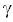 -Хлоркротиловый эфир дихлорфеноксиуксусной кислоты -Хлоркротиловый эфир дихлорфеноксиуксусной кислоты 4-Хлорбут-2-ениловый эфир 2,4-дихлорфеноксиуксусной кислоты; кротилин 0,02 орг.зап. орг.зап. 4 4 -Метилбензиловый эфир 2-хлорацетоуксусной кислоты 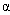 -Метилбензиловый эфир 2-хлорацетоуксусной кислоты -Метилбензиловый эфир 2-хлорацетоуксусной кислоты Кислота 2-хлор-3-оксомасляная, 1-фенилэтиловый эфир 0,15 с.-т. с.-т. 2 2 Октиловый эфир 2,4-дихлорфеноксиуксусной кислоты Октиловый эфир 2,4-дихлорфеноксиуксусной кислоты Октиловый эфир 2,4-дихлорфеноксиуксусной кислоты Кислота 2,4-дихлорфеноксиуксусная, октиловый эфир 0,2 орг.зап. орг.зап. 3 3 Бутиловый эфир 2,4-дихлорфеноксиуксусной кислоты Бутиловый эфир 2,4-дихлорфеноксиуксусной кислоты Бутиловый эфир 2,4-дихлорфеноксиуксусной кислоты Кислота 2,4-дихлорфеноксиуксусная, бутиловый эфир; бутиловый эфир 2,4-Д; 2,4-ДБ 0,5 орг.зап. орг.зап. 3 3 3.3.2.1.1.2. содержащих двойные или тройные связи 3.3.2.1.1.2. содержащих двойные или тройные связи 3.3.2.1.1.2. содержащих двойные или тройные связи 3.3.2.1.1.2. содержащих двойные или тройные связи 3.3.2.1.1.2. содержащих двойные или тройные связи 3.3.2.1.1.2. содержащих двойные или тройные связи 3.3.2.1.1.2. содержащих двойные или тройные связи 3.3.2.1.1.2. содержащих двойные или тройные связи 3.3.2.1.1.2. содержащих двойные или тройные связи 3.3.2.1.1.2.1. одноатомных спиртов 3.3.2.1.1.2.1. одноатомных спиртов 3.3.2.1.1.2.1. одноатомных спиртов 3.3.2.1.1.2.1. одноатомных спиртов 3.3.2.1.1.2.1. одноатомных спиртов 3.3.2.1.1.2.1. одноатомных спиртов 3.3.2.1.1.2.1. одноатомных спиртов 3.3.2.1.1.2.1. одноатомных спиртов 3.3.2.1.1.2.1. одноатомных спиртов Этилакрилат Этилакрилат Этилакрилат Кислота акриловая, этиловый эфир; этиловый эфир акриловой кислоты 0,005 орг.зап. орг.зап. 4 4 Этиловый эфир 3,3-диметил-4,6,6-трихлор-5-гексеновой кислоты Этиловый эфир 3,3-диметил-4,6,6-трихлор-5-гексеновой кислоты Этиловый эфир 3,3-диметил-4,6,6-трихлор-5-гексеновой кислоты Кислота 3,3-диметил-4,6,6-трихлор- 5-гексеновая, этиловый эфир 0,008 орг.зап. орг.зап. 3 3 Бутилакрилат Бутилакрилат Бутилакрилат Кислота акриловая, бутиловый эфир; бутиловый эфир акриловой кислоты 0,01 орг.привк. орг.привк. 4 4 Метилметакрилат Метилметакрилат Метилметакрилат Кислота 2-метил-2-пропеновая, метиловый эфир; метиловый эфир метакриловой кислоты 0,01 с.-т. с.-т. 2 2 Бутиловый эфир метакриловой кислоты Бутиловый эфир метакриловой кислоты Бутиловый эфир метакриловой кислоты Кислота метакриловая, бутиловый эфир 0,02 орг.зап. орг.зап. 4 4 Метилакрилат Метилакрилат Метилакрилат Кислота акриловая, метиловый эфир; метиловый эфир акриловой кислоты 0,02 орг.зап. орг.зап. 4 4 Этиловый эфир ,-диметилакриловой кислоты Этиловый эфир ,-диметилакриловой кислоты Этиловый эфир ,-диметилакриловой кислоты Этиловый эфир 3-метилбут-2-еновой кислоты 0,4 орг.зап. орг.зап. 3 3 3.3.2.1.1.2.2. многоатомных спиртов 3.3.2.1.1.2.2. многоатомных спиртов 3.3.2.1.1.2.2. многоатомных спиртов 3.3.2.1.1.2.2. многоатомных спиртов 3.3.2.1.1.2.2. многоатомных спиртов 3.3.2.1.1.2.2. многоатомных спиртов 3.3.2.1.1.2.2. многоатомных спиртов 3.3.2.1.1.2.2. многоатомных спиртов 3.3.2.1.1.2.2. многоатомных спиртов Монометакриловый эфир этиленгликоля Монометакриловый эфир этиленгликоля Монометакриловый эфир этиленгликоля Кислота метакриловая, 2-гидроксиэтиловый эфир 0,03 с.-т. с.-т. 4 4 3.3.2.1.2. циклических 3.3.2.1.2. циклических 3.3.2.1.2. циклических 3.3.2.1.2. циклических 3.3.2.1.2. циклических 3.3.2.1.2. циклических 3.3.2.1.2. циклических 3.3.2.1.2. циклических 3.3.2.1.2. циклических 3.3.2.1.2.1. алициклических 3.3.2.1.2.1. алициклических 3.3.2.1.2.1. алициклических 3.3.2.1.2.1. алициклических 3.3.2.1.2.1. алициклических 3.3.2.1.2.1. алициклических 3.3.2.1.2.1. алициклических 3.3.2.1.2.1. алициклических 3.3.2.1.2.1. алициклических Метиловый эфир 2,2-диметил-3-пропенил-1- циклопропанкарбоновой кислоты Метиловый эфир 2,2-диметил-3-пропенил-1- циклопропанкарбоновой кислоты Метиловый эфир 2,2-диметил-3-пропенил-1- циклопропанкарбоновой кислоты Кислота 2,2-диметил-3-(2-метилпроп-1-енил)-  циклопропан-1-карбоновая, метиловый эфир;  метиловый эфир хризантемовой кислоты; метилхризантемат 0,61 орг.зап. орг.зап. 4 4 3.3.2.1.2.1.1. содержащих оксогруппы 3.3.2.1.2.1.1. содержащих оксогруппы 3.3.2.1.2.1.1. содержащих оксогруппы 3.3.2.1.2.1.1. содержащих оксогруппы 3.3.2.1.2.1.1. содержащих оксогруппы 3.3.2.1.2.1.1. содержащих оксогруппы 3.3.2.1.2.1.1. содержащих оксогруппы 3.3.2.1.2.1.1. содержащих оксогруппы 3.3.2.1.2.1.1. содержащих оксогруппы 3.3.2.1.2.2. ароматических 3.3.2.1.2.2. ароматических 3.3.2.1.2.2. ароматических 3.3.2.1.2.2. ароматических 3.3.2.1.2.2. ароматических 3.3.2.1.2.2. ароматических 3.3.2.1.2.2. ароматических 3.3.2.1.2.2. ароматических 3.3.2.1.2.2. ароматических Метилбензоат Метилбензоат Метилбензоат Кислота бензойная, метиловый эфир; метиловый эфир бензойной кислоты, необоновое масло 0,05 орг.привк. орг.привк. 4 4 Кислота n-толуиловая, метиловый эфир Кислота n-толуиловая, метиловый эфир Кислота n-толуиловая, метиловый эфир Кислота 4-метилбензойная, метиловый эфир; метиловый эфир n-толуиловой кислоты 0,05 орг.привк. орг.привк. 4 4 3.3.2.1.2.2.1. с ароматическим заместителем в спирте 3.3.2.1.2.2.1. с ароматическим заместителем в спирте 3.3.2.1.2.2.1. с ароматическим заместителем в спирте 3.3.2.1.2.2.1. с ароматическим заместителем в спирте 3.3.2.1.2.2.1. с ароматическим заместителем в спирте 3.3.2.1.2.2.1. с ароматическим заместителем в спирте 3.3.2.1.2.2.1. с ароматическим заместителем в спирте 3.3.2.1.2.2.1. с ароматическим заместителем в спирте 3.3.2.1.2.2.1. с ароматическим заместителем в спирте 3.3.2.2. сложные эфиры двухосновных кислот 3.3.2.2. сложные эфиры двухосновных кислот 3.3.2.2. сложные эфиры двухосновных кислот 3.3.2.2. сложные эфиры двухосновных кислот 3.3.2.2. сложные эфиры двухосновных кислот 3.3.2.2. сложные эфиры двухосновных кислот 3.3.2.2. сложные эфиры двухосновных кислот 3.3.2.2. сложные эфиры двухосновных кислот 3.3.2.2. сложные эфиры двухосновных кислот 3.3.2.2.1. алифатических 3.3.2.2.1. алифатических 3.3.2.2.1. алифатических 3.3.2.2.1. алифатических 3.3.2.2.1. алифатических 3.3.2.2.1. алифатических 3.3.2.2.1. алифатических 3.3.2.2.1. алифатических 3.3.2.2.1. алифатических 3.3.2.2.1.1. предельных 3.3.2.2.1.1. предельных 3.3.2.2.1.1. предельных 3.3.2.2.1.1. предельных 3.3.2.2.1.1. предельных 3.3.2.2.1.1. предельных 3.3.2.2.1.1. предельных 3.3.2.2.1.1. предельных 3.3.2.2.1.1. предельных 3.3.2.2.1.1.1. алифатических предельных спиртов 3.3.2.2.1.1.1. алифатических предельных спиртов 3.3.2.2.1.1.1. алифатических предельных спиртов 3.3.2.2.1.1.1. алифатических предельных спиртов 3.3.2.2.1.1.1. алифатических предельных спиртов 3.3.2.2.1.1.1. алифатических предельных спиртов 3.3.2.2.1.1.1. алифатических предельных спиртов 3.3.2.2.1.1.1. алифатических предельных спиртов 3.3.2.2.1.1.1. алифатических предельных спиртов 3.3.2.2 1.1.2. непредельных спиртов 3.3.2.2 1.1.2. непредельных спиртов 3.3.2.2 1.1.2. непредельных спиртов 3.3.2.2 1.1.2. непредельных спиртов 3.3.2.2 1.1.2. непредельных спиртов 3.3.2.2 1.1.2. непредельных спиртов 3.3.2.2 1.1.2. непредельных спиртов 3.3.2.2 1.1.2. непредельных спиртов 3.3.2.2 1.1.2. непредельных спиртов 3.3.2.2.1.2. содержащих двойные или тройные связи 3.3.2.2.1.2. содержащих двойные или тройные связи 3.3.2.2.1.2. содержащих двойные или тройные связи 1,0 Диэтиловый эфир малеиновой кислоты Диэтиловый эфир малеиновой кислоты Диэтиловый эфир малеиновой кислоты Кислота малеиновая, диэтиловый эфир 1,0 с.-т. с.-т. 2 2 3.3.2.2.2. ароматических 3.3.2.2.2. ароматических 3.3.2.2.2. ароматических 3.3.2.2.2. ароматических 3.3.2.2.2. ароматических 3.3.2.2.2. ароматических 3.3.2.2.2. ароматических 3.3.2.2.2. ароматических 3.3.2.2.2. ароматических Диметилфталат Диметилфталат Диметилфталат Кислота фталевая, диметиловый эфир; диметиловый эфир фталевой кислоты 0,3 с.-т. с.-т. 3 3 Диметиловый эфир тетрахлортерефталевой кислоты Диметиловый эфир тетрахлортерефталевой кислоты Диметиловый эфир тетрахлортерефталевой кислоты Кислота тетрахлортерефталевая, диметиловый эфир; дактал W-75; хлорталдиметил 1,0 с.-т. с.-т. 3 3 Диметилтерефталат Диметилтерефталат Диметилтерефталат Кислота терефталевая, диметиловый эфир; диметиловый эфир терефталевой кислоты 1,5 орг.зап. орг.зап. 4 4 3.3.3. ангидриды и галогенангидриды 3.3.3. ангидриды и галогенангидриды 3.3.3. ангидриды и галогенангидриды 3.3.3. ангидриды и галогенангидриды 3.3.3. ангидриды и галогенангидриды 3.3.3. ангидриды и галогенангидриды 3.3.3. ангидриды и галогенангидриды 3.3.3. ангидриды и галогенангидриды 3.3.3. ангидриды и галогенангидриды Дихлорангидрид терефталевой кислоты Дихлорангидрид терефталевой кислоты Дихлорангидрид терефталевой кислоты Кислота терефталевая, дихлорангидрид; терефталоилхлорид; 1,4-бензолдикарбонилдихлорид 0,02 орг.зап. орг.зап. 4 4 Дихлорангидрид 2,3,5,6-тетрахлортерефталевой кислоты Дихлорангидрид 2,3,5,6-тетрахлортерефталевой кислоты Дихлорангидрид 2,3,5,6-тетрахлортерефталевой кислоты Кислота 2,3,5,6-тетрахлортерефталевая, дихлорангидрид; 2,3,5,6-  тетрахлортерефталоил дихлорид; 2,3,5,6-тетрахлор-1,4-  бензолдикарбонилдихлорид 0,02 орг.зап. орг.зап. 4 4 Дихлорангидрид изофталевой кислоты Дихлорангидрид изофталевой кислоты Дихлорангидрид изофталевой кислоты Кислота изофталевая, дихлорангидрид; изофталоилхлорид; 1,3-бензолдикарбонилдихлорид 0,08 орг.зап. орг.зап. 4 4 4. Азотсодержащие соединения 4. Азотсодержащие соединения 4. Азотсодержащие соединения 4. Азотсодержащие соединения 4. Азотсодержащие соединения 4. Азотсодержащие соединения 4. Азотсодержащие соединения 4.1. амины и их соли 4.1. амины и их соли 4.1. амины и их соли 4.1. амины и их соли 4.1. амины и их соли 4.1. амины и их соли 4.1. амины и их соли 4.1.1. первичные 4.1.1. первичные 4.1.1. первичные 4.1.1. первичные 4.1.1. первичные 4.1.1. первичные 4.1.1. первичные 4.1.1.1. содержащие одну аминогруппу 4.1.1.1. содержащие одну аминогруппу 4.1.1.1. содержащие одну аминогруппу 4.1.1.1. содержащие одну аминогруппу 4.1.1.1. содержащие одну аминогруппу 4.1.1.1. содержащие одну аминогруппу 4.1.1.1. содержащие одну аминогруппу 4.1.1.1.1. алифатические 4.1.1.1.1. алифатические 4.1.1.1.1. алифатические 4.1.1.1.1. алифатические 4.1.1.1.1. алифатические 4.1.1.1.1. алифатические 4.1.1.1.1. алифатические 4.1.1.1.1.1. содержащие только предельные связи 4.1.1.1.1.1. содержащие только предельные связи 4.1.1.1.1.1. содержащие только предельные связи 4.1.1.1.1.1. содержащие только предельные связи 4.1.1.1.1.1. содержащие только предельные связи 4.1.1.1.1.1. содержащие только предельные связи 4.1.1.1.1.1. содержащие только предельные связи Амины С16-С20 0,03 0,03 орг.зап. орг.зап. 4 Амины С10-С15 0,04 0,04 орг.зап. орг.зап. 4 Моноизобутиламин 2-Метил-1-пропанамин 0,04 0,04 орг.привк. орг.привк. 3 Амины С7-С9 0,1 0,1 орг.зап. орг.зап. 3 Монопропиламин Пропиламин 0,5 0,5 орг.зап. орг.зап. 3 Моноэтиламин Этиламин 0,5 0,5 орг.зап. орг.зап. 3 трет-Бутиламин 1,0 1,0 с.-т. с.-т. 3 Монометиламин Метиламин 1,0 1,0 с.-т. с.-т. 3 Изопропиламин 2,0 2,0 с.-т. с.-т. 3 Монобутиламин Бутиламин 4,0 4,0 орг.зап. орг.зап. 3 4.1.1.1.1.1.1. содержащие окси-, оксо-, карбоксигруппы 4.1.1.1.1.1.1. содержащие окси-, оксо-, карбоксигруппы 4.1.1.1.1.1.1. содержащие окси-, оксо-, карбоксигруппы 4.1.1.1.1.1.1. содержащие окси-, оксо-, карбоксигруппы 4.1.1.1.1.1.1. содержащие окси-, оксо-, карбоксигруппы 4.1.1.1.1.1.1. содержащие окси-, оксо-, карбоксигруппы 4.1.1.1.1.1.1. содержащие окси-, оксо-, карбоксигруппы Изопропаноламин 1-Амино-2-гидроксипропан 0,3 0,3 с.-т. с.-т. 2 Моноэтаноламин 2-Аминоэтанол 0,5 0,5 с.-т. с.-т. 2 4.1.1.1.1.2. содержащие непредельные связи 4.1.1.1.1.2. содержащие непредельные связи 4.1.1.1.1.2. содержащие непредельные связи 4.1.1.1.1.2. содержащие непредельные связи 4.1.1.1.1.2. содержащие непредельные связи 4.1.1.1.1.2. содержащие непредельные связи 4.1.1.1.1.2. содержащие непредельные связи Моноаллиламин Аллиламин 0,005 0,005 с.-т. с.-т. 2 4.1.1.1.1.2.1. содержащие окси-, оксо-, гидрокси- и карбоксигруппы 4.1.1.1.1.2.1. содержащие окси-, оксо-, гидрокси- и карбоксигруппы 4.1.1.1.1.2.1. содержащие окси-, оксо-, гидрокси- и карбоксигруппы 4.1.1.1.1.2.1. содержащие окси-, оксо-, гидрокси- и карбоксигруппы 4.1.1.1.1.2.1. содержащие окси-, оксо-, гидрокси- и карбоксигруппы 4.1.1.1.1.2.1. содержащие окси-, оксо-, гидрокси- и карбоксигруппы 4.1.1.1.1.2.1. содержащие окси-, оксо-, гидрокси- и карбоксигруппы Виниловый эфир моноэтаноламина 2-(Этенилокси)этанамин, 1-винилокси-2-аминоэтан 0,006 0,006 орг.зап. орг.зап. 3 4.1.1.1.1.2.2. амиды кислот 4.1.1.1.1.2.2. амиды кислот 4.1.1.1.1.2.2. амиды кислот 4.1.1.1.1.2.2. амиды кислот 4.1.1.1.1.2.2. амиды кислот 4.1.1.1.1.2.2. амиды кислот 4.1.1.1.1.2.2. амиды кислот Акриламид Пропенамид, кислота акриловая, амид 0,01 0,01 с.-т. с.-т. 2 Метакриламид Кислота метакриловая, амид 0,1 0,1 с.-т. с.-т. 2 Метилолметакриламид Кислота 4-гидрокси-2-метилбутен-2-овая, амид 0,1 0,1 с.-т. с.-т. 2 N,N-Диметиламинометилакриламид КФ-6 2,0 2,0 с.-т. с.-т. 2 4.1.1.1.2. циклические 4.1.1.1.2. циклические 4.1.1.1.2. циклические 4.1.1.1.2. циклические 4.1.1.1.2. циклические 4.1.1.1.2. циклические 4.1.1.1.2. циклические 4.1.1.1.2.1. алициклические 4.1.1.1.2.1. алициклические 4.1.1.1.2.1. алициклические 4.1.1.1.2.1. алициклические 4.1.1.1.2.1. алициклические 4.1.1.1.2.1. алициклические 4.1.1.1.2.1. алициклические 4.1.1.1.2.2. ароматические 4.1.1.1.2.2. ароматические 4.1.1.1.2.2. ароматические 4.1.1.1.2.2. ароматические 4.1.1.1.2.2. ароматические 4.1.1.1.2.2. ароматические 4.1.1.1.2.2. ароматические 4.1.1.1.2.2.1. одноядерные 4.1.1.1.2.2.1. одноядерные 4.1.1.1.2.2.1. одноядерные 4.1.1.1.2.2.1. одноядерные 4.1.1.1.2.2.1. одноядерные 4.1.1.1.2.2.1. одноядерные 4.1.1.1.2.2.1. одноядерные Алкиланилин 0,003 0,003 с.-т. с.-т. 2 2,4,6-Триметиланилин 2,4,6-Триметиланилин, мезидин 0,01 0,01 с.-т. с.-т. 2 Анилин Фениламин, аминобензол 0,1 0,1 с.-т. с.-т. 2 n-Бутиланилин n-Аминобутилбензол 0,4 0,4 орг.зап. орг.зап. 3 м-Толуидин 3-Метиланилин 0,6 0,6 с.-т. с.-т. 2 n-Толуидин 4-Метиланилин, м-аминометилбензол 0,6 0,6 орг.зап. орг.зап. 3 4.1.1.1.2.2.1.1. галогензамещенные 4.1.1.1.2.2.1.1. галогензамещенные 4.1.1.1.2.2.1.1. галогензамещенные 4.1.1.1.2.2.1.1. галогензамещенные 4.1.1.1.2.2.1.1. галогензамещенные 4.1.1.1.2.2.1.1. галогензамещенные 4.1.1.1.2.2.1.1. галогензамещенные Дихлоранилин Дихлорбензоламин 0,05 0,05 орг. орг. 3 Бромтолуин Бромтолуидин (смесь о, м, n-изомеров) 0,05* 0,05* орг.зап. орг.зап. 4 м-Трифторметиланилин 3-(Трифторметил)бензоламин, 0,02 0,02 с.-т. с.-т. 2 3-аминобензотрифторид м-Хлоранилин 3-Хлорбензоламин 0,2 0,2 с.-т. с.-т. 2 n-Хлоранилин 4-Хлорбензоламин 0,2 0,2 с.-т. с.-т. 2 2,4,6-Трихлоранилин 2,4,6-Трихлорбензоламин 0,8 0,8 орг. привк. орг. привк. 3 2,4,5-Трихлоранилин 2,4,5-Трихлорбензоламин 1,0 1,0 орг. пленка орг. пленка 4 4.1.1.1.2.2.1.2. содержащие гидрокси-, окси-, оксо-, карбоксигруппы 4.1.1.1.2.2.1.2. содержащие гидрокси-, окси-, оксо-, карбоксигруппы 4.1.1.1.2.2.1.2. содержащие гидрокси-, окси-, оксо-, карбоксигруппы 4.1.1.1.2.2.1.2. содержащие гидрокси-, окси-, оксо-, карбоксигруппы 4.1.1.1.2.2.1.2. содержащие гидрокси-, окси-, оксо-, карбоксигруппы 4.1.1.1.2.2.1.2. содержащие гидрокси-, окси-, оксо-, карбоксигруппы 4.1.1.1.2.2.1.2. содержащие гидрокси-, окси-, оксо-, карбоксигруппы о-Аминофенол 1-Амино-2-гидроксибензол, о-гидроксианилин 0,01 0,01 орг.окр. орг.окр. 4 n-Анизидин 4-Метоксианилин 0,02 0,02 с.-т. с.-т. 2 о-Анизидин 2-Метоксианилин 0,02 0,02 с.-т. с.-т. 2 n-Фенетидин 4-Этоксианилин, аминофенетол 0,02 0,02 с.-т. с.-т. 2 n-Аминофенол 0,05 0,05 орг.окр. орг.окр. 4 Фенилгидроксиламин N-Фенилгидроксиламин 0,1 0,1 с.-т. с.-т. 3 м-Аминофенол 1-Амино-3-гидроксибензол, гидроксианилин 0,1* 0,1* орг.окр. орг.окр. 4 Кислота 4-аминобензойная 0,1 0,1 с.-т. с.-т. 3 Кислота 5-аминосалициловая Кислота 5-амино-2-гидроксибензойная 0,5 0,5 орг.окр. орг.окр. 4 Кислота 3-аминобензойная 10,0 10,0 орг.окр. орг.окр. 4 4.1.1.1.2.2.1.2.1. галогензамещенные 4.1.1.1.2.2.1.2.1. галогензамещенные 4.1.1.1.2.2.1.2.1. галогензамещенные 4.1.1.1.2.2.1.2.1. галогензамещенные 4.1.1.1.2.2.1.2.1. галогензамещенные 4.1.1.1.2.2.1.2.1. галогензамещенные 4.1.1.1.2.2.1.2.1. галогензамещенные 4-Амино-3-хлорфенол 0,1 0,1 орг.окр. орг.окр. 4 4.1.1.1.2.2.1.3. амиды кислот 4.1.1.1.2.2.1.3. амиды кислот 4.1.1.1.2.2.1.3. амиды кислот 4.1.1.1.2.2.1.3. амиды кислот 4.1.1.1.2.2.1.3. амиды кислот 4.1.1.1.2.2.1.3. амиды кислот 4.1.1.1.2.2.1.3. амиды кислот Бензамид 0,2* 0,2* с.-т. с.-т. 3 4.1.1.1.2.2.2. ароматические конденсированные 4.1.1.1.2.2.2. ароматические конденсированные 4.1.1.1.2.2.2. ароматические конденсированные 4.1.1.1.2.2.2. ароматические конденсированные 4.1.1.1.2.2.2. ароматические конденсированные 4.1.1.1.2.2.2. ароматические конденсированные 4.1.1.1.2.2.2. ароматические конденсированные 1-Аминоантрахинон 10,0 10,0 с.-т. с.-т. 2 4.1.1.2. содержащие две или более аминогрупп 4.1.1.2. содержащие две или более аминогрупп 4.1.1.2. содержащие две или более аминогрупп 4.1.1.2. содержащие две или более аминогрупп 4.1.1.2. содержащие две или более аминогрупп 4.1.1.2. содержащие две или более аминогрупп 4.1.1.2. содержащие две или более аминогрупп 4.1.1.2.1. алифатические 4.1.1.2.1. алифатические 4.1.1.2.1. алифатические 4.1.1.2.1. алифатические 4.1.1.2.1. алифатические 4.1.1.2.1. алифатические 4.1.1.2.1. алифатические 4.1.1.2.1.1. содержащие только предельные связи 4.1.1.2.1.1. содержащие только предельные связи 4.1.1.2.1.1. содержащие только предельные связи 4.1.1.2.1.1. содержащие только предельные связи 4.1.1.2.1.1. содержащие только предельные связи 4.1.1.2.1.1. содержащие только предельные связи 4.1.1.2.1.1. содержащие только предельные связи Гексаметилендиамин 1,6-Диаминогексан 0,01 0,01 с.-т. с.-т. 2 Гидразин 0,01 0,01 с.-т. с.-т. 2 1,12-Додекаметилен-диамин 1,12-Додекандиамин, 1,12-диаминододекан 0,05 0,05 с.-т. с.-т. 3 Этилендиамин 1,2-Диаминоэтан 0,2 0,2 орг.зап. орг.зап. 4 4.1.1.2.1.1.1. содержащие гидрокси-, окси-, оксо- и карбоксигруппы 4.1.1.2.1.1.1. содержащие гидрокси-, окси-, оксо- и карбоксигруппы 4.1.1.2.1.1.1. содержащие гидрокси-, окси-, оксо- и карбоксигруппы 4.1.1.2.1.1.1. содержащие гидрокси-, окси-, оксо- и карбоксигруппы 4.1.1.2.1.1.1. содержащие гидрокси-, окси-, оксо- и карбоксигруппы 4.1.1.2.1.1.1. содержащие гидрокси-, окси-, оксо- и карбоксигруппы 4.1.1.2.1.1.1. содержащие гидрокси-, окси-, оксо- и карбоксигруппы Тетраоксипропилэтилендиамин Лапромол 294 2,0 2,0 с.-т. с.-т. 2 4.1.1.2.1.1.2. амиды кислот 4.1.1.2.1.1.2. амиды кислот 4.1.1.2.1.1.2. амиды кислот 4.1.1.2.1.1.2. амиды кислот 4.1.1.2.1.1.2. амиды кислот 4.1.1.2.1.1.2. амиды кислот 4.1.1.2.1.1.2. амиды кислот 4.1.1.2.1.2. содержащие непредельные связи 4.1.1.2.1.2. содержащие непредельные связи 4.1.1.2.1.2. содержащие непредельные связи 4.1.1.2.1.2. содержащие непредельные связи 4.1.1.2.1.2. содержащие непредельные связи 4.1.1.2.1.2. содержащие непредельные связи 4.1.1.2.1.2. содержащие непредельные связи Диаллиламин 0,01 0,01 с.-т. с.-т. 2 Алкилпропилендиамин 0,16 0,16 орг.зап. орг.зап. 4 4.1.1.2.2. ароматические 4.1.1.2.2. ароматические 4.1.1.2.2. ароматические 4.1.1.2.2. ароматические 4.1.1.2.2. ароматические 4.1.1.2.2. ароматические 4.1.1.2.2. ароматические 4.1.1.2.2.1. одноядерные 4.1.1.2.2.1. одноядерные 4.1.1.2.2.1. одноядерные 4.1.1.2.2.1. одноядерные 4.1.1.2.2.1. одноядерные 4.1.1.2.2.1. одноядерные 4.1.1.2.2.1. одноядерные о-Фенилендиамин 1,2-Диаминобензол, фенилен-1,2-диамин 0,01 0,01 орг.окр. орг.окр. 3 Фенилгидразин 0,01 0,01 с.-т. с.-т. 3 4,4’-Диаминодифениловый эфир 4,4’-Оксибисбензоламин 0,03 0,03 с.-т. с.-т. 2 м,n-Фенилендиамин Диаминобензол, фенилендиамин 0,1 0,1 с.-т. с.-т. 2 4.1.1.2.2.2. конденсированные многоядерные 4.1.1.2.2.2. конденсированные многоядерные 4.1.1.2.2.2. конденсированные многоядерные 4.1.1.2.2.2. конденсированные многоядерные 4.1.1.2.2.2. конденсированные многоядерные 4.1.1.2.2.2. конденсированные многоядерные 4.1.1.2.2.2. конденсированные многоядерные 1,4-Диаминоантрахинон 1,4-Диамино-9,10-антрацендион 0,02 0,02 орг.окр. орг.окр. 3 1,5-Диаминоантрахинон 1,5-Диамино-9,10-антрацендион 0,2 0,2 орг.окр. орг.окр. 4 4.1.2. вторичные 4.1.2. вторичные 4.1.2. вторичные 4.1.2. вторичные 4.1.2. вторичные 4.1.2. вторичные 4.1.2. вторичные 4.1.2.1. содержащие только алифатические заместители 4.1.2.1. содержащие только алифатические заместители 4.1.2.1. содержащие только алифатические заместители 4.1.2.1. содержащие только алифатические заместители 4.1.2.1. содержащие только алифатические заместители 4.1.2.1. содержащие только алифатические заместители 4.1.2.1. содержащие только алифатические заместители Диизобутиламин Бис(2-метилпропил)-амин, 2-метил-N-(2-метилпропил)-1- пропанамин 0,07 0,07 орг.привк. орг.привк. 4 Диметиламин 0,1 0,1 с.-т. с.-т. 2 Изопропилоктадециламин N-Изопропилоктадециламин 0,1 0,1 орг. пленка орг. пленка 4 Диэтилентриамин N-(2-аминоэтил)-1,2-этандиамин, 2,2’-диаминодиэтиламин 0,2 0,2 орг.зап. орг.зап. 4 Дипропиламин N-пропил-1-пропанамин 0,5 0,5 орг.привк. орг.привк. 3 Диизопропиламин М-изопропил-1-изопропанамин 0,5 0,5 с.-т. с.-т. 3 Этилбутиламин N-Этил-1-бутанамин 0,5 0,5 орг.привк. орг.привк. 3 Дибутиламин N-Бутил-1-бутанамин 1,0 1,0 орг.зап. орг.зап. 3 Диэтиламин 2,0 2,0 с.-т. с.-т. 3 4.1.2.1.1. содержащие гидрокси-, окси-, оксо-, карбоксигруппы 4.1.2.1.1. содержащие гидрокси-, окси-, оксо-, карбоксигруппы 4.1.2.1.1. содержащие гидрокси-, окси-, оксо-, карбоксигруппы 4.1.2.1.1. содержащие гидрокси-, окси-, оксо-, карбоксигруппы 4.1.2.1.1. содержащие гидрокси-, окси-, оксо-, карбоксигруппы 4.1.2.1.1. содержащие гидрокси-, окси-, оксо-, карбоксигруппы 4.1.2.1.1. содержащие гидрокси-, окси-, оксо-, карбоксигруппы Диэтаноламин 0,8 0,8 орг.привк. орг.привк. 4 4.1.2.1.2. оксимы 4.1.2.1.2. оксимы 4.1.2.1.2. оксимы 4.1.2.1.2. оксимы 4.1.2.1.2. оксимы 4.1.2.1.2. оксимы 4.1.2.1.2. оксимы Ацетоксим 8,0 8,0 с.-т. с.-т. 2 4.1.2.1.3. гидроксамовые кислоты 4.1.2.1.3. гидроксамовые кислоты 4.1.2.1.3. гидроксамовые кислоты 4.1.2.1.3. гидроксамовые кислоты 4.1.2.1.3. гидроксамовые кислоты 4.1.2.1.3. гидроксамовые кислоты 4.1.2.1.3. гидроксамовые кислоты 4.1.2.2. содержащие циклические заместители 4.1.2.2. содержащие циклические заместители 4.1.2.2. содержащие циклические заместители 4.1.2.2. содержащие циклические заместители 4.1.2.2. содержащие циклические заместители 4.1.2.2. содержащие циклические заместители 4.1.2.2. содержащие циклические заместители 4.1.2.2.1. содержащие алициклические заместители 4.1.2.2.1. содержащие алициклические заместители 4.1.2.2.1. содержащие алициклические заместители 4.1.2.2.1. содержащие алициклические заместители 4.1.2.2.1. содержащие алициклические заместители 4.1.2.2.1. содержащие алициклические заместители 4.1.2.2.1. содержащие алициклические заместители N-Этилциклогексиламин 0,1 0,1 с.-т. с.-т. 4 4.1.2.2.1.1. производные мочевины с одним алициклическим заместителем 4.1.2.2.1.1. производные мочевины с одним алициклическим заместителем 4.1.2.2.1.1. производные мочевины с одним алициклическим заместителем 4.1.2.2.1.1. производные мочевины с одним алициклическим заместителем 4.1.2.2.1.1. производные мочевины с одним алициклическим заместителем 4.1.2.2.1.1. производные мочевины с одним алициклическим заместителем 4.1.2.2.1.1. производные мочевины с одним алициклическим заместителем 4.1.2.2.2. содержащие одноядерные ароматические заместители 4.1.2.2.2. содержащие одноядерные ароматические заместители 4.1.2.2.2. содержащие одноядерные ароматические заместители 4.1.2.2.2. содержащие одноядерные ароматические заместители 4.1.2.2.2. содержащие одноядерные ароматические заместители 4.1.2.2.2. содержащие одноядерные ароматические заместители 4.1.2.2.2. содержащие одноядерные ароматические заместители 4-Аминодифениламин N-Фенил-1,4-бензолдиамин, N-фенил-n-фенилендиамин 0,005 0,005 с.-т. с.-т. 2 Дифениламин N-Фенилбензоламин 0,05 0,05 орг.зап. орг.зап. 3 N-Метиланилин 0,3 0,3 орг.зап. орг.зап. 2 N-Этил-о-толуидин N-Этил-2-метиланилин 0,3 0,3 орг.зап. орг.зап. 3 N-Этилметатолуидин 3-Метил-N-этиланилин 0,6 0,6 с.-т. с.-т. 2 N-Этиланилин N-Этилбензоламин 1,5 1,5 орг.зап. орг.зап. 3 4.1.2.2.2.1. содержащие гидрокси-, окси-, оксо-, карбоксигруппы 4.1.2.2.2.1. содержащие гидрокси-, окси-, оксо-, карбоксигруппы 4.1.2.2.2.1. содержащие гидрокси-, окси-, оксо-, карбоксигруппы 4.1.2.2.2.1. содержащие гидрокси-, окси-, оксо-, карбоксигруппы 4.1.2.2.2.1. содержащие гидрокси-, окси-, оксо-, карбоксигруппы 4.1.2.2.2.1. содержащие гидрокси-, окси-, оксо-, карбоксигруппы 4.1.2.2.2.1. содержащие гидрокси-, окси-, оксо-, карбоксигруппы 4-Амино-2-(2-гидроксиэтил)-N-этиланилин сульфит 0,2 0,2 орг.зап. орг.зап. 3 n-Ацетаминофенол Кислота уксусная (4-гидроксифенил)-амид; парацетамол; 4-ацетамидофенол 1,0 1,0 орг.привк. орг.привк. 3 N-Ацетил-2-аминофенол 2,5 2,5 орг.окр. орг.окр. 4 4.1.2.2.2.2. оксимы 4.1.2.2.2.2. оксимы 4.1.2.2.2.2. оксимы 4.1.2.2.2.2. оксимы 4.1.2.2.2.2. оксимы 4.1.2.2.2.2. оксимы 4.1.2.2.2.2. оксимы Цианбензальдегида оксим, натриевая соль 0,03 0,03 орг.зап. орг.зап. 4 n-Хинондиоксим 2,5-Циклогександиен-1,4-дион диоксим 0,1 0,1 с.-т. с.-т. 3 Циклогексаноноксим 1,0 1,0 с.-т. с.-т. 2 4.1.2.2.2.3. амиды кислот 4.1.2.2.2.3. амиды кислот 4.1.2.2.2.3. амиды кислот 4.1.2.2.2.3. амиды кислот 4.1.2.2.2.3. амиды кислот 4.1.2.2.2.3. амиды кислот 4.1.2.2.2.3. амиды кислот 3-Хлор-2,4-диметилвалеранилид Кислота 2-метилпентановая, 4-метил-3-хлоранилид; солан 0,1 0,1 орг.зап. орг.зап. 4 Анилид салициловой кислоты 2,5 2,5 орг.зап. орг.зап. 3 4.1.2.2.2.4. производные мочевины с одним ароматическим заместителем 4.1.2.2.2.4. производные мочевины с одним ароматическим заместителем 4.1.2.2.2.4. производные мочевины с одним ароматическим заместителем 4.1.2.2.2.4. производные мочевины с одним ароматическим заместителем 4.1.2.2.2.4. производные мочевины с одним ароматическим заместителем 4.1.2.2.2.4. производные мочевины с одним ароматическим заместителем 4.1.2.2.2.4. производные мочевины с одним ароматическим заместителем м-Трифторметилфенилмочевина 1-(3-Трифторметилфенил) мочевина 0,03 0,03 орг.привк. орг.привк. 4 4-Хлор-2-бутинил-N-(3-хлорфенил)карбамат Кислота 4-хлорфенилкарбаминовая, 4-хлорбут-2-иниловый эфир, карбин 0,03 0,03 орг.зап. орг.зап. 4 3-Метилфенил-N-метилкарбамат Кислота метилкарбаминовая, метилфениловый эфир; дикрезил 0,1 0,1 орг.зап. орг.зап. 3 Изопропилфенилкарбамат Кислота фенилкарбаминовая, изопропиловый эфир 0,2 0,2 орг.зап. орг.зап. 4 Изопропилхлорфенилкарбамат Кислота 3-хлорфенилкарбаминовая, изопропиловый эфир 1,0 1,0 орг.зап. орг.зап. 4 Оксифенилметилмочевина 1-Гидрокси-3-метил-1-фенилмочевина; метурин 1,0 1,0 с.-т. с.-т. 3 3-Метоксикарбамидофенил-N-фенилкарбамат Кислота 3-толилкарбаминовая, 3-(N-метоксикарбониламино) фениловый эфир; фенмедифам 2,0 2,0 с.-т. с.-т. 3 4.1.2.2.3. содержащие полиядерные ароматические заместители 4.1.2.2.3. содержащие полиядерные ароматические заместители 4.1.2.2.3. содержащие полиядерные ароматические заместители 4.1.2.2.3. содержащие полиядерные ароматические заместители 4.1.2.2.3. содержащие полиядерные ароматические заместители 4.1.2.2.3. содержащие полиядерные ароматические заместители 4.1.2.2.3. содержащие полиядерные ароматические заместители 1-Хлор-4-бензоиламиноантрахинон 2,5 2,5 с.-т. с.-т. 3 4.1.2.2.3.1. производные мочевины с конденсированным ароматическим заместителем 4.1.2.2.3.1. производные мочевины с конденсированным ароматическим заместителем 4.1.2.2.3.1. производные мочевины с конденсированным ароматическим заместителем 4.1.2.2.3.1. производные мочевины с конденсированным ароматическим заместителем 4.1.2.2.3.1. производные мочевины с конденсированным ароматическим заместителем 4.1.2.2.3.1. производные мочевины с конденсированным ароматическим заместителем 4.1.2.2.3.1. производные мочевины с конденсированным ароматическим заместителем 1-Нафтил-N-метилкарбамат Кислота метилкарбаминовая, нафт-1-иловый эфир; севин 0,1 0,1 орг.зап. орг.зап. 4 4.1.3. третичные 4.1.3. третичные 4.1.3. третичные 4.1.3. третичные 4.1.3. третичные 4.1.3. третичные 4.1.3. третичные 4.1.3.1. содержащие только алифатические заместители 4.1.3.1. содержащие только алифатические заместители 4.1.3.1. содержащие только алифатические заместители 4.1.3.1. содержащие только алифатические заместители 4.1.3.1. содержащие только алифатические заместители 4.1.3.1. содержащие только алифатические заместители 4.1.3.1. содержащие только алифатические заместители Триаллиламин 0,01 0,01 с.-т. с.-т. 2 1-Бутилбигуанидина гидрохлорид Глибутид 0,01* 0,01* с.-т. с.-т. 2 Триизооктиламин N, N-Диизооктил изооктанамин 0,025 0,025 с.-т. с.-т. 2 Триметиламин 0,05 0,05 орг.зап. орг.зап. 4 Триалкиламин С7-С9 0,1 0,1 с.-т. с.-т. 3 Алкилдиметиламин 0,2 0,2 с.-т. с.-т. 3 N,N’-Диэтилгуанидин солянокислый 1,2-Диэтилгуанидин моногидрохлорид 0,8 0,8 с.-т. с.-т. 3 Трибутиламин 0,9 0,9 орг.зап. орг.зап. 3 Триэтиламин 2,0 2,0 с.-т. с.-т. 2 4.1.3.1.1. нитрилы 4.1.3.1.1. нитрилы 4.1.3.1.1. нитрилы 4.1.3.1.1. нитрилы 4.1.3.1.1. нитрилы 4.1.3.1.1. нитрилы 4.1.3.1.1. нитрилы Малононитрил Пропандинитрил, дицианометан 0,02 0,02 с.-т. с.-т. 2 Ацетонциангидрин Кислота 2-гидрокси-2-метилпропановая, нитрил; 2-гидроксиметилпропанонитрил, нитрил гидроксиизомасляной кислоты 0,035 0,035 с.-т. с.-т. 2 Алкиламинопропионитрил С17-С20 0,05 0,05 орг.пена орг.пена 4 Динитрил адипиновой кислоты 0,1 0,1 с.-т. с.-т. 2 Аллил цианистый Кислота бут-3-еновая, нитрил 0,1 0,1 с.-т. с.-т. 2 Изокротононитрил 2-Метил-2-пропеннитрил 0,1 0,1 с.-т. с.-т. 2 Кротонитрил Кислота бут-2-еновая, нитрил 0,1 0,1 с.-т. с.-т. 2 Сукцинонитрил Бутандинитрил 0,2 0,2 с.-т. с.-т. 2 Ацетонитрил Кислота уксусная, нитрил 0,7 0,7 орг.зап. орг.зап. 3 Цианамид кальция Кислота карбаминовая, нитрил, соединение с кальцием 1,0 1,0 с.-т. с.-т. 3 Нитрил акриловой кислоты 2,0 2,0 с.-т. с.-т. 2 Дициандиамид Цианогуанидин 10,0 10,0 орг.привк. орг.привк. 4 4.1.3.1.2. содержащие гидрокси-, окси-, оксо-, карбоксигруппы 4.1.3.1.2. содержащие гидрокси-, окси-, оксо-, карбоксигруппы 4.1.3.1.2. содержащие гидрокси-, окси-, оксо-, карбоксигруппы 4.1.3.1.2. содержащие гидрокси-, окси-, оксо-, карбоксигруппы 4.1.3.1.2. содержащие гидрокси-, окси-, оксо-, карбоксигруппы 4.1.3.1.2. содержащие гидрокси-, окси-, оксо-, карбоксигруппы 4.1.3.1.2. содержащие гидрокси-, окси-, оксо-, карбоксигруппы Триизопропаноламин Трипропиламин 0,5 0,5 с.-т. с.-т. 2 Триэтаноламин 1,0 1,0 орг.привк. орг.привк. 4 Этиловый эфир N-бензоил-N-(3,4-дихлорфенил)-2- аминопропионовой кислоты Этил-N-бензоил-N-(3,4-дихлорфенил)  аланинат, суффикс 1,0 1,0 с.-т. с.-т. 2 Метилдиэтаноламин Бис(2-гидроксиэтил)метиламин, 2,2-(М-метиламино)диэтанол 1,0 1,0 с.-т. с.-т. 2 4.1.3.1.3. амиды 4.1.3.1.3. амиды 4.1.3.1.3. амиды 4.1.3.1.3. амиды 4.1.3.1.3. амиды 4.1.3.1.3. амиды 4.1.3.1.3. амиды Диметилацетамид 0,4 0,4 с.-т. с.-т. 2 Диэтиламид 2-(-нафтокси) пропионовой кислоты N,N-Диэтил-2-(1-нафталенилокси)- пропанамид 1,0 1,0 с.-т. с.-т. 2 4.1.3.1.4. производные мочевины с несколькими алифатическими заместителями 4.1.3.1.4. производные мочевины с несколькими алифатическими заместителями 4.1.3.1.4. производные мочевины с несколькими алифатическими заместителями 4.1.3.1.4. производные мочевины с несколькими алифатическими заместителями 4.1.3.1.4. производные мочевины с несколькими алифатическими заместителями 4.1.3.1.4. производные мочевины с несколькими алифатическими заместителями 4.1.3.1.4. производные мочевины с несколькими алифатическими заместителями N,N-Диметилмочевина 1,3-Диметилмочевина 1,0 1,0 с.-т. с.-т. 2 N,N- 6,0 6,0 с.-т. с.-т. 2 Диэтилкарбамилхлорид 4.1.3.2. содержащими циклические заместители 4.1.3.2. содержащими циклические заместители 4.1.3.2. содержащими циклические заместители 4.1.3.2. содержащими циклические заместители 4.1.3.2. содержащими циклические заместители 4.1.3.2. содержащими циклические заместители 4.1.3.2. содержащими циклические заместители 4.1.3.2.1. производные мочевины с алициклическими заместителями 4.1.3.2.1. производные мочевины с алициклическими заместителями 4.1.3.2.1. производные мочевины с алициклическими заместителями 4.1.3.2.1. производные мочевины с алициклическими заместителями 4.1.3.2.1. производные мочевины с алициклическими заместителями 4.1.3.2.1. производные мочевины с алициклическими заместителями 4.1.3.2.1. производные мочевины с алициклическими заместителями 3-(Гексагидро-4,7-метаниндан-5-ил)-1,   1-диметилмочевина Гербан 2,0 2,0 с.-т. с.-т. 2 4.1.3.2.2. содержащие ароматические заместители 4.1.3.2.2. содержащие ароматические заместители 4.1.3.2.2. содержащие ароматические заместители 4.1.3.2.2. содержащие ароматические заместители 4.1.3.2.2. содержащие ароматические заместители 4.1.3.2.2. содержащие ароматические заместители 4.1.3.2.2. содержащие ароматические заместители N,N-Диэтил-n-фенилендиаминсульфат ЦПВ, 1,4-аминодиэтиланилинсульфат 0,1 0,1 с.-т. с.-т. 2 N,N-Диэтиланилин N,N-Диэтилбензоламин 0,15 0,15 орг.окр. орг.окр. 3 Алкилбензилдиметиламмоний хлорид С10-С16 0,3 0,3 орг.пена орг.пена 3 Алкилбензилдиметиламмоний хлорид С 17-С20 0,5 0,5 орг.пена орг.пена 3 N-(С7-С9)Алкил-N-фенил-n-фенилендиамин Продукт С-789 0,9* 0,9* орг.окр. орг.окр. 3 Этилбензиланилин N-Фенил-N-этилбензолметанамин 4,0 4,0 с.-т. с.-т. 2 4.1.3.2.2.1. нитрилы, изонитрилы 4.1.3.2.2.1. нитрилы, изонитрилы 4.1.3.2.2.1. нитрилы, изонитрилы 4.1.3.2.2.1. нитрилы, изонитрилы 4.1.3.2.2.1. нитрилы, изонитрилы 4.1.3.2.2.1. нитрилы, изонитрилы 4.1.3.2.2.1. нитрилы, изонитрилы Бензил цианистый Изоцианометилбензол 0,03 0,03 орг.зап. орг.зап. 4 Динитрил изофталевой кислоты 1,3-Бензолдикарбонитрил, изофталонитрил, 1,3-дицианобензол 5,0 5,0 с.-т. с.-т. 3 4.1.3.2.2.2. амиды 4.1.3.2.2.2. амиды 4.1.3.2.2.2. амиды 4.1.3.2.2.2. амиды 4.1.3.2.2.2. амиды 4.1.3.2.2.2. амиды 4.1.3.2.2.2. амиды 4.1.3.2.2.3. производные мочевины с одним или несколькими ароматическими заместителями 4.1.3.2.2.3. производные мочевины с одним или несколькими ароматическими заместителями 4.1.3.2.2.3. производные мочевины с одним или несколькими ароматическими заместителями 4.1.3.2.2.3. производные мочевины с одним или несколькими ароматическими заместителями 4.1.3.2.2.3. производные мочевины с одним или несколькими ароматическими заместителями 4.1.3.2.2.3. производные мочевины с одним или несколькими ароматическими заместителями 4.1.3.2.2.3. производные мочевины с одним или несколькими ароматическими заместителями Дифенилмочевина N,N-Дифенилмочевина, карбанилид 0,2 0,2 орг.зап. орг.зап. 4 N-Трифторметилфенил-N’, N’-диметилмочевина 1,1-Диметил-3- (3-трифторметилфенил) мочевина, которан 0,3 0,3 орг. пленка орг. пленка 4 Диэтилфенилмочевина Централит 0,5 0,5 орг. привк. орг. привк. 4 N’-(3,4-Дихлорфенил)-N,N-диметилмочевина 1,1-Диметил-3-(3,4-дихлорфенил) мочевина, диурон 1,0 1,0 орг.зап. орг.зап. 4 4.1.4. соли четвертичных аммониевых оснований 4.1.4. соли четвертичных аммониевых оснований 4.1.4. соли четвертичных аммониевых оснований 4.1.4. соли четвертичных аммониевых оснований 4.1.4. соли четвертичных аммониевых оснований 4.1.4. соли четвертичных аммониевых оснований 4.1.4. соли четвертичных аммониевых оснований Метилтриалкиламмония нитрат 0,01 0,01 с.-т. с.-т. 2 Алкилтриметиламмоний хлорид 0,2 0,2 с.-т. с.-т. 2 Хлорхолинхлорид N,N,N-Триметил-N-(2-xлopэтил) аммоний хлорид 0,2 0,2 с.-т. с.-т. 2 4.2. кислород- и азотсодержащие 4.2. кислород- и азотсодержащие 4.2. кислород- и азотсодержащие 4.2. кислород- и азотсодержащие 4.2. кислород- и азотсодержащие 4.2. кислород- и азотсодержащие 4.2. кислород- и азотсодержащие 4.2.1. нитро- и нитрозосоединения 4.2.1. нитро- и нитрозосоединения 4.2.1. нитро- и нитрозосоединения 4.2.1. нитро- и нитрозосоединения 4.2.1. нитро- и нитрозосоединения 4.2.1. нитро- и нитрозосоединения 4.2.1. нитро- и нитрозосоединения 4.2.1.1. алифатические 4.2.1.1. алифатические 4.2.1.1. алифатические 4.2.1.1. алифатические 4.2.1.1. алифатические 4.2.1.1. алифатические 4.2.1.1. алифатические Нитрометан 0,005 0,005 орг.зап. орг.зап. 4 Тринитрометан Нитроформ 0,01 0,01 орг.окр. орг.окр. 3 Тетранитрометан 0,5 0,5 орг.зап. орг.зап. 4 Нитропропан 1,0 1,0 с.-т. с.-т. 3 Нитроэтан 1,0 1,0 с.-т. с.-т. 2 4.2.1.1.1. содержащие гидрокси-, окси-, оксо-, карбоксигруппы 4.2.1.1.1. содержащие гидрокси-, окси-, оксо-, карбоксигруппы 4.2.1.1.1. содержащие гидрокси-, окси-, оксо-, карбоксигруппы 4.2.1.1.1. содержащие гидрокси-, окси-, оксо-, карбоксигруппы 4.2.1.1.1. содержащие гидрокси-, окси-, оксо-, карбоксигруппы 4.2.1.1.1. содержащие гидрокси-, окси-, оксо-, карбоксигруппы 4.2.1.1.1. содержащие гидрокси-, окси-, оксо-, карбоксигруппы Динитродиэтиленгликоль Дигидроксиэтиловый эфир динитрат, диэтиленгликоль динитрат 1,0 1,0 с.-т. с.-т. 3 Динитротриэтиленгликоль 1,0 1,0 с.-т. с.-т. 3 4.2.2. циклические 4.2.2. циклические 4.2.2. циклические 4.2.2. циклические 4.2.2. циклические 4.2.2. циклические 4.2.2. циклические 4.2.2.1. алициклические 4.2.2.1. алициклические 4.2.2.1. алициклические 4.2.2.1. алициклические 4.2.2.1. алициклические 4.2.2.1. алициклические 4.2.2.1. алициклические Хлорнитрозоциклогексан 1-Нитрозо-1-хлорциклогексан 0,005 0,005 орг.зап. орг.зап. 4 Нитроциклогексан 0,1 0,1 с.-т. с.-т. 2 4.2.1.2.2. ароматические 4.2.1.2.2. ароматические 4.2.1.2.2. ароматические 4.2.1.2.2. ароматические 4.2.1.2.2. ароматические 4.2.1.2.2. ароматические 4.2.1.2.2. ароматические 4.2.1.2.2.1. одноядерные 4.2.1.2.2.1. одноядерные 4.2.1.2.2.1. одноядерные 4.2.1.2.2.1. одноядерные 4.2.1.2.2.1. одноядерные 4.2.1.2.2.1. одноядерные 4.2.1.2.2.1. одноядерные Нитробензол 0,2 0,2 с.-т. с.-т. 3 Тринитробензол 0,4 0,4 с.-т. с.-т. 2 Динитробензол 0,5 0,5 орг.зап. орг.зап. 4 2,4-Динитротолуол 0,5 0,5 с.-т. с.-т. 2 4.2.1.2.2.1.1. галогензамещенные 4.2.1.2.2.1.1. галогензамещенные 4.2.1.2.2.1.1. галогензамещенные 4.2.1.2.2.1.1. галогензамещенные 4.2.1.2.2.1.1. галогензамещенные 4.2.1.2.2.1.1. галогензамещенные 4.2.1.2.2.1.1. галогензамещенные м-Трифторметилнитробензол 1-Нитро-3-трифторметилбензол 0,01 0,01 орг.зап. орг.зап. 3 Нитрохлорбензол Нитрохлорбензол (смесь 2,3,4 изомеров) 0,05 0,05 с.-т. с.-т. 3 Нитрозофенол 0,1 0,1 орг.окр. орг.окр. 3 2,5-Дихлорнитробензол 1,4-Дихлор-2-нитробензол 0,1 0,1 с.-т. с.-т. 2 3,4-Дихлорнитробензол 4-Нитро-1,2-дихлорбензол 0,1 0,1 с.-т. с.-т. 3 Динитрохлорбензол 2,4-Динитро-1-хлорбензол 0,5 0,5 орг.зап. орг.зап. 3 4.2.1.2.2.1.2. содержащие гидрокси-, окси-, оксо-, карбоксигруппы 4.2.1.2.2.1.2. содержащие гидрокси-, окси-, оксо-, карбоксигруппы 4.2.1.2.2.1.2. содержащие гидрокси-, окси-, оксо-, карбоксигруппы 4.2.1.2.2.1.2. содержащие гидрокси-, окси-, оксо-, карбоксигруппы 4.2.1.2.2.1.2. содержащие гидрокси-, окси-, оксо-, карбоксигруппы 4.2.1.2.2.1.2. содержащие гидрокси-, окси-, оксо-, карбоксигруппы 4.2.1.2.2.1.2. содержащие гидрокси-, окси-, оксо-, карбоксигруппы n-Нитрофенетол 4-Нитроэтоксибензол 0,002 0,002 с.-т. с.-т. 2 n -Нитрофенол 4-Нитрофенол 0,02 0,02 с.-т. с.-т. 2 2-втор-Бутил-4,6-динитрофенил-3,3- диметилакрилат 2-(1-Метилпропил)-4,6-динитрофенил 3-метил-2-бутеноат, мороцид, акрицид, эндозан, 2-втор-бутил-4,6-динитрофенил-3-  метилкротонат 0,03 0,03 с.-т. с.-т. 2 2,4-Динитрофенол 0,03 0,03 с.-т. с.-т. 3 2-Метил-4,6-динитрофенол 0,05 0,05 с.-т. с.-т. 2 м-Нитрофенол 3-Нитрофенол 0,06 0,06 с.-т. с.-т. 2 о-Нитрофенол 2-Нитрофенол 0,06 0,06 с.-т. с.-т. 2 n-Нитроанизол 4-Нитрометоксибензол 0,1 0,1 орг. привк. орг. привк. 3 2-(1-Метилпропил)-4,6-динитрофенол Диносеб 0,1 0,1 орг.окр. орг.окр. 4 Кислота м-нитробензойная Кислота 3-нитробензойная 0,1 0,1 орг.окр. орг.окр. 4 Кислота n-нитробензойная Кислота 4-нитробензойная 0,1 0,1 с.-т. с.-т. 3 Метилэтил-[2-(1-этилметилпропил)-4,6- динитрофенил] карбонат Кислота 2-втор-бутил-4,6-динитрофениловая, изопропиловый эфир; динобутон; ситазол; акрекс 0,2 0,2 орг. пленка орг. пленка 4 о-Нитроанизол 2-Нитроанизол 0,3 0,3 орг. привк. орг. привк. 3 2,4,6-Тринитрофенол Кислота пикриновая 0,5 0,5 орг.окр. орг.окр. 3 2-[(n-Нитрофенил)ацетиламино]этан-1-ол Оксиацетиламин 1,0 1,0 орг.зап. орг.зап. 4 4.2.1.2.2.1.2.1. галогензамещенные 4.2.1.2.2.1.2.1. галогензамещенные 4.2.1.2.2.1.2.1. галогензамещенные 4.2.1.2.2.1.2.1. галогензамещенные 4.2.1.2.2.1.2.1. галогензамещенные 4.2.1.2.2.1.2.1. галогензамещенные 4.2.1.2.2.1.2.1. галогензамещенные n-Нитрофенилхлорметикарбинол 4-Нитро--хлорметил-бензолметанол; [1-(4-нитрофенил)]-2-хлорэтан-1-ол 0,2 0,2 орг.зап. орг.зап. 4 Кислота 3-нитро-4-хлорбензойная 0,25 0,25 орг. привк. орг. привк. 3 Кислота 5-нитро-2-хлорбензойная 0,3 0,3 орг. привк. орг. привк. 4 Кислота 2,5-дихлор-3-нитробензойная 2,0 2,0 с.-т. с.-т. 2 2,4-Дихлорфенил-4-нитрофениловый эфир 2,4-Дихлор-1-(4-нитрофенокси)бензол, нитрохлор,токкорн 4,0 4,0 с.-т. с.-т. 2 4.2.1.2.2.1.3. содержащие амино-, имино-, диазогруппы 4.2.1.2.2.1.3. содержащие амино-, имино-, диазогруппы 4.2.1.2.2.1.3. содержащие амино-, имино-, диазогруппы 4.2.1.2.2.1.3. содержащие амино-, имино-, диазогруппы 4.2.1.2.2.1.3. содержащие амино-, имино-, диазогруппы 4.2.1.2.2.1.3. содержащие амино-, имино-, диазогруппы 4.2.1.2.2.1.3. содержащие амино-, имино-, диазогруппы 4-Hитpo-N,N-диэтиланилин 0,002 0,002 орг.окр. орг.окр. 3 2-Нитроанилин о-Нитроанилин 0,01 0,01 орг.окр. орг.окр. 3 N-Нитрозодифениламин Дифенилнитрозамин 0,01 0,01 с.-т. с.-т. 2 2,4-Динитро-2,4-диазопентан N,N’-Димeтил-N,N- динитрометандиамин 0,02 0,02 с.-т. с.-т. 2 4-Нитроанилин n-Нитроанилин, 4-нитро-бензоламин 0,05 0,05 с.-т. с.-т. 3 Динитроанилин Динитробензоламин 0,05 0,05 орг.окр. орг.окр. 4 3-Нитроанилин 3-Нитробензоламин, м-нитроанилин 0,15 0,15 орг.окр. орг.окр. 3 Индотолуидин N-(4-Амино-3-метилфенил)-n-  бензохинонимин 1,0 1,0 с.-т. с.-т. 2 4.2.1.2.2.1.3.1. галогензамещенные 4.2.1.2.2.1.3.1. галогензамещенные 4.2.1.2.2.1.3.1. галогензамещенные 4.2.1.2.2.1.3.1. галогензамещенные 4.2.1.2.2.1.3.1. галогензамещенные 4.2.1.2.2.1.3.1. галогензамещенные 4.2.1.2.2.1.3.1. галогензамещенные 4-Хлор-2-нитроанилин 4-хлор-2-нитробензоламин 0,025 орг.окр. орг.окр. орг.окр. 3 2,6-Дихлор-4-нитроанилин 2,6-Дихлор-4-нитробензоламин, дихлоран, ботран 0,1 орг. орг. орг. 3 3,5-Динитро-4-диэтиламинобензотрифторид Нитрофор 1,0 орг.зап. орг.зап. орг.зап. 4 3,5-Динитро-4-дипропиламинобензотрифторид 2,6-Динитpo-N,N-дипpoпил-4-  трифторметиланилин, трефлан 1,0 орг.зап. орг.зап. орг.зап. 4 4.2.1.2.2.1.3.2. содержащие гидрокси-, окси-, оксо-, карбоксигруппы 4.2.1.2.2.1.3.2. содержащие гидрокси-, окси-, оксо-, карбоксигруппы 4.2.1.2.2.1.3.2. содержащие гидрокси-, окси-, оксо-, карбоксигруппы 4.2.1.2.2.1.3.2. содержащие гидрокси-, окси-, оксо-, карбоксигруппы 4.2.1.2.2.1.3.2. содержащие гидрокси-, окси-, оксо-, карбоксигруппы 4.2.1.2.2.1.3.2. содержащие гидрокси-, окси-, оксо-, карбоксигруппы 4.2.1.2.2.1.3.2. содержащие гидрокси-, окси-, оксо-, карбоксигруппы 2,4,4-Тринитробензанидид Кислота 2,4,6-тринитробензойная, анилид 0,02 с.-т. с.-т. с.-т. 2 n-Нитрофениламиноэтанол 2-[(4-нитрофенил)амино]этанол, оксиамин 0,5 орг.зап. орг.зап. орг.зап. 4 4.2.1.2.2.2. конденсированные ароматические 4.2.1.2.2.2. конденсированные ароматические 4.2.1.2.2.2. конденсированные ароматические 4.2.1.2.2.2. конденсированные ароматические 4.2.1.2.2.2. конденсированные ароматические 4.2.1.2.2.2. конденсированные ароматические 4.2.1.2.2.2. конденсированные ароматические Динитронафталин 1,0 орг.окр. орг.окр. орг.окр. 4 Кислота 1-нитроантрахинон-2-карбоновая Кислота 9,10-дигидро-1-нитро-9,10-диоксо-2- антраценовая 2,5 с.-т. с.-т. с.-т. 3 4.2.2. эфиры и соли азотной и азотистой кислот 4.2.2. эфиры и соли азотной и азотистой кислот 4.2.2. эфиры и соли азотной и азотистой кислот 4.2.2. эфиры и соли азотной и азотистой кислот 4.2.2. эфиры и соли азотной и азотистой кислот 4.2.2. эфиры и соли азотной и азотистой кислот 4.2.2. эфиры и соли азотной и азотистой кислот Бутилнитрит Кислота азотистая, бутиловый эфир 0,05 орг.зап. орг.зап. орг.зап. 4 1-Нитрогуанидин 0,1 с.-т. с.-т. с.-т. 2 5. Серосодержащие соединения 5. Серосодержащие соединения 5. Серосодержащие соединения 5. Серосодержащие соединения 5. Серосодержащие соединения 5.1. тиосоединения 5.1. тиосоединения 5.1. тиосоединения 5.1. тиосоединения 5.1. тиосоединения 5.1.1. содержащие группу C-S-H 5.1.1. содержащие группу C-S-H 5.1.1. содержащие группу C-S-H 5.1.1. содержащие группу C-S-H 5.1.1. содержащие группу C-S-H Метилмеркаптан 0,0002 орг.зап. 4 Аллилмеркаптан 0,0002 орг.зап. 3 -Меркаптодиэтиламин 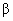 2-(N,N-Диэтиламино)-этантиол 0,1 орг.зап. 4 5.1.2. содержащие группу C-S-C 5.1.2. содержащие группу C-S-C 5.1.2. содержащие группу C-S-C 5.1.2. содержащие группу C-S-C 5.1.2. содержащие группу C-S-C Диметилсульфид 0,01 орг.зап. 4 3-Метил-4-метилтиофенол Метилтиометилфенол, 3-метил-4-тиоанизол 0,01 орг. привк. 4 2-Метилтио-О-метилкарбомоил-бутаноноксим-3 3-Метилтио-2-бутанон-О-  (метиламинокарбонил) оксим, дравин 755 0,1 орг.зап. 3 4-Хлорфенил-2,4,5-трихлорфенилсульфид 1,2,4-Трихлор-5-[4-(хлорфенил)тио]  бензолтетразул, анимерт 0,2 орг. пленка 4 Дивинилсульфид Винилсульфид, 1,1-тиобисэтен 0,5 орг.зап. 3 5.1.3. содержащие группу C-S-S-C 5.1.3. содержащие группу C-S-S-C 5.1.3. содержащие группу C-S-S-C 5.1.3. содержащие группу C-S-S-C 5.1.3. содержащие группу C-S-S-C Диметилдисульфид 0,04 орг.зап. 3 5.1.4. содержащие группу C=S 5.1.4. содержащие группу C=S 5.1.4. содержащие группу C=S 5.1.4. содержащие группу C=S 5.1.4. содержащие группу C=S Сероуглерод 1,0 орг.зап. 4 5.1.4.1. производные тиомочевины 5.1.4.1. производные тиомочевины 5.1.4.1. производные тиомочевины 5.1.4.1. производные тиомочевины 5.1.4.1. производные тиомочевины S-Пропил-N-этил-N-бутилтиокарбамат Кислота бутил(этил)тиокарбаминовая, S-пропиловый эфир; тиллам 0,01 орг.зап. 3 Тиомочевина Тиокарбамид, диамид тиокарбаминовой кислоты 0,03 с.-т. 2 S-(2,3-Дихлораллил)-N,N- диизопропилтиокарбамат Кислота диизопропилтиокарбаминовая, S-(2,3-дихлорпроп-2-ениловый) эфир; авадекс 0,03 орг.зап. 4 S-Этил-N,N’-дипропилтиокарбамат Кислота дипропилтиокарбаминовая, S-этиловый эфир; эптам 0,1 орг.зап. 3 Кислота амидинотиоуксусная Карбоксиметилизотиомочевина 0,4 с.-т. 2 1,2-Бис-метоксикарбонил тиоуреидобензол Кислота 1,2-фенилен-бис(иминокарбонотиоил) бискарбаминовая, диэтиловый эфир; топсин; немафакс; тиофанат 0,5 орг.привк. 3 5.1.4.2. производные дитиокарбаминовой кислоты 5.1.4.2. производные дитиокарбаминовой кислоты 5.1.4.2. производные дитиокарбаминовой кислоты 5.1.4.2. производные дитиокарбаминовой кислоты 5.1.4.2. производные дитиокарбаминовой кислоты Тетраэтилтиурам-дисульфид N,N,N’,N’-Тетраэтилтиурамдисульфид, тиурам Е отсутст. орг.зап. 3 Кислота N-метилдитиокарбаминовая, N-метиламинная соль 0,02 орг.зап. 3 Метилдитиокарбамат натрия Кислота метилдитиокарбаминовая, натриевая соль; карбатион 0,02 орг.зап. 3 Этиленбистиокарбамат аммония Кислота 1,2-этиленбистиокарбаминовая, диаммониевая соль 0,04 орг.зап. 3 S-Этил-N-этил-N-циклогексилтиокарбамат Ронит, циклоат 0,2 с.-т. 3 Этиленбисдитиокарбамат цинка Кислота N,N’-этиленбисдитиокарбаминовая, цинковая соль; цинеб 0,3 орг.мутн. 3 Диметилдитиокарбамат аммония Кислота диметилдитиокарбаминовая, аммониевая соль 0,5 с.-т. 3 Тетраметилтиурамдисульфид Тетраметилтиурамдисульфид, тиурам Д 1,0 с.-т. 2 5.1.4.3. ксантогенаты 5.1.4.3. ксантогенаты 5.1.4.3. ксантогенаты 5.1.4.3. ксантогенаты 5.1.4.3. ксантогенаты Бутилксантогенат Кислота тиолтиоугольная, бутиловый эфир 0,001 орг.зап. 4 Изоамилксантогенат Кислота тиолтиоугольная, изоамиловый эфир; изопентилксантогенат 0,005 орг.зап. 4 Изопропилксантогенат, соль Кислота тиолтиоугольная, изопропиловый эфир, соль 0,05 орг.зап. 4 Этилксантогенат, соль Кислота тиолтиоугольная, этиловый эфир, соль 0,1 орг.зап. 4 5.1.5. содержащие группу C-N=S 5.1.5. содержащие группу C-N=S 5.1.5. содержащие группу C-N=S 5.1.5. содержащие группу C-N=S 5.1.5. содержащие группу C-N=S 5.1.6. сульфониевые соли 5.1.6. сульфониевые соли 5.1.6. сульфониевые соли 5.1.6. сульфониевые соли 5.1.6. сульфониевые соли (4-Гидрокси-2-метилфенил) диметилсульфоний хлорид 0,007 орг.зап. 4 5.2. соединения, содержащие серу, непосредственно связанную с кислородом 5.2. соединения, содержащие серу, непосредственно связанную с кислородом 5.2. соединения, содержащие серу, непосредственно связанную с кислородом 5.2. соединения, содержащие серу, непосредственно связанную с кислородом 5.2. соединения, содержащие серу, непосредственно связанную с кислородом 5.2.1. сульфоксиды 5.2.1. сульфоксиды 5.2.1. сульфоксиды 5.2.1. сульфоксиды 5.2.1. сульфоксиды 5.2.2. сульфоны 5.2.2. сульфоны 5.2.2. сульфоны 5.2.2. сульфоны 5.2.2. сульфоны N-н-Бутил-N-(n -метилбензолсульфонил)мочевина 1-Бутил-1-(n-толилсульфонил) мочевина, бутамид 0,001* с.-т. 1 N-Пропил-N’-(n-хлорбензолсульфонил)мочевина 3-Пропил-1-[(n-хлорфенил)  сульфонил]мочевина, хлорпропамид 0,001* с.-т. 1 4,4’-Дихлордифенилсульфон 1,1’-Сульфонил-бис(4-хлорбензол), ди-4-хлорфенилсульфон, бис(n-хлорфенил)сульфон 0,4 с.-т. 2 4,4’-Диаминодифенилсульфон 4,4’-Сульфонилдианилин 1,0 с.-т. 2 5.2.3. сульфиновые кислоты и их производные 5.2.3. сульфиновые кислоты и их производные 5.2.3. сульфиновые кислоты и их производные 5.2.3. сульфиновые кислоты и их производные 5.2.3. сульфиновые кислоты и их производные Кислота n-толуолсульфиновая, соль Кислота 4-метилбензолсульфиновая, соль 1,0 с.-т. 2 5.2.4. сульфокислоты и их производные 5.2.4. сульфокислоты и их производные 5.2.4. сульфокислоты и их производные 5.2.4. сульфокислоты и их производные 5.2.4. сульфокислоты и их производные 5.2.4.1. алифатические сульфокислоты и их соли 5.2.4.1. алифатические сульфокислоты и их соли 5.2.4.1. алифатические сульфокислоты и их соли 5.2.4.1. алифатические сульфокислоты и их соли 5.2.4.1. алифатические сульфокислоты и их соли Метилтриалкиламмоний метилсульфат 0,01 с.-т. 3 Олефинсульфонат С15-С18 0,2 с.-т. 2 Олефинсульфонат С12-С14 0,4 орг.пена 4 Кислота N-метилсульфаминовая 0,4 с.-т. 2 Алкилсульфонаты 0,5 орг.окр. 4 5.2.4.2. ароматические 5.2.4.2. ароматические 5.2.4.2. ароматические 5.2.4.2. ароматические 5.2.4.2. ароматические 5.2.4.2.1. одноядерные 5.2.4.2.1. одноядерные 5.2.4.2.1. одноядерные 5.2.4.2.1. одноядерные 5.2.4.2.1. одноядерные 5.2.4.2.1.1. сульфокислоты и соли сульфокислот, не содержащие иных заместителей, кроме алкила 5.2.4.2.1.1. сульфокислоты и соли сульфокислот, не содержащие иных заместителей, кроме алкила 5.2.4.2.1.1. сульфокислоты и соли сульфокислот, не содержащие иных заместителей, кроме алкила 5.2.4.2.1.1. сульфокислоты и соли сульфокислот, не содержащие иных заместителей, кроме алкила 5.2.4.2.1.1. сульфокислоты и соли сульфокислот, не содержащие иных заместителей, кроме алкила Алкилбензолсульфонаты Хлорный сульфонол 0,5 орг.пена 4 5.2.4.2.1.1.1. содержащие заместители в радикале 5.2.4.2.1.1.1. содержащие заместители в радикале 5.2.4.2.1.1.1. содержащие заместители в радикале 5.2.4.2.1.1.1. содержащие заместители в радикале 5.2.4.2.1.1.1. содержащие заместители в радикале 1,4-Бис(4-метил-2-сульфофениламино)-5,8-  дигидроксиантрахинон, динатриевая соль Краситель хромовый зеленый антрахиноновый 2Ж 0,01 орг.окр. 4 Кислота 4-нитроанилин-2-сульфоновая, соль 4-Нитроанилин-2-сульфокислоты соль 0,08 орг.окр. 4 Кислота аминобензол-3-сульфоновая Кислота метаниловая, кислота анилин-м-сульфоновая 0,7 орг.окр. 4 Кислота 3-нитроанилин-4-сульфоновая Кислота 4-амино-2-нитробензолсульфоновая, кислота 3-нитросульфаниловая 0,9 орг.окр. 4 n-Хлорбензолсульфонат натрия 4-Хлорбензолсульфокислота, натриевая соль; лудигол 2,0 с.-т. 2 5.2.4.2.1.2. эфиры ароматических сульфокислот 5.2.4.2.1.2. эфиры ароматических сульфокислот 5.2.4.2.1.2. эфиры ароматических сульфокислот 5.2.4.2.1.2. эфиры ароматических сульфокислот 5.2.4.2.1.2. эфиры ароматических сульфокислот 5.2.4.2.1.3. галогенангидриды ароматических сульфокислот 5.2.4.2.1.3. галогенангидриды ароматических сульфокислот 5.2.4.2.1.3. галогенангидриды ароматических сульфокислот 5.2.4.2.1.3. галогенангидриды ароматических сульфокислот 5.2.4.2.1.3. галогенангидриды ароматических сульфокислот Бензолсульфохлорид Бензолсульфонилхлорид 0,5 орг.зап. 4 5.2.4.2.1.4. амиды 5.2.4.2.1.4. амиды 5.2.4.2.1.4. амиды 5.2.4.2.1.4. амиды 5.2.4.2.1.4. амиды н-Бутиламид бензолсульфокислоты Кислота бензолсульфоновая, u-бутиламид; N-бутилбензолсульфамид 0,03 с.-т. 2 Бензолсульфамид Кислота бензолсульфоновая, амид 6,0 с.-т. 3 5.2.4.2.2. конденсированные полиядерные 5.2.4.2.2. конденсированные полиядерные 5.2.4.2.2. конденсированные полиядерные 5.2.4.2.2. конденсированные полиядерные 5.2.4.2.2. конденсированные полиядерные Кислота бис(n-бутиланилин)антрахинон-3,3- дисульфоновая, динатриевая соль Краситель кислотный антрахиноновый зеленый Н2С 0,04 орг.окр. 4 Кислота 1,8-диаминонафталин-4-сульфоновая С-кислота 1,0 орг.зап. 3 2-Нафтол-6-сульфокислота 6-Гидрокси-2-нафталин- сульфокислота, -нафтолсульфокислота, шеффер соль 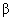 4,0 с.-т. 3 5.3. эфиры и соли серной и сернистой кислот 5.3. эфиры и соли серной и сернистой кислот 5.3. эфиры и соли серной и сернистой кислот 5.3. эфиры и соли серной и сернистой кислот 5.3. эфиры и соли серной и сернистой кислот 4-Хлорфенил-4-хлорбензолсульфонат Эфирсульфонат 0,2 орг.привк. 4 2-Аминоэтиловый эфир серной кислоты Кислота 2-аминоэтилсерная 0,2 с.-т. n-Метиламинофенол сульфат Метол 0,3 орг.окр. 3 Алкилсульфаты 0,5 орг.пена 4 Алкилбензолсульфонат триэтаноламина 1,0 орг.пена 3 6. Фосфорсодержащие соединения 6. Фосфорсодержащие соединения 6. Фосфорсодержащие соединения 6. Фосфорсодержащие соединения 6. Фосфорсодержащие соединения 6. Фосфорсодержащие соединения 6.1. содержащие связь С-Р 6.1. содержащие связь С-Р 6.1. содержащие связь С-Р 6.1. содержащие связь С-Р 6.1. содержащие связь С-Р 6.1. содержащие связь С-Р 6.1.1. фосфины и соли фосфония 6.1.1. фосфины и соли фосфония 6.1.1. фосфины и соли фосфония 6.1.1. фосфины и соли фосфония 6.1.1. фосфины и соли фосфония 6.1.1. фосфины и соли фосфония Трис(диэтиламино)-2-хлорэтилфосфин Дефос Дефос 2,0 орг.зап. 3 6.1.2. оксиды третичных фосфинов 6.1.2. оксиды третичных фосфинов 6.1.2. оксиды третичных фосфинов 6.1.2. оксиды третичных фосфинов 6.1.2. оксиды третичных фосфинов 6.1.2. оксиды третичных фосфинов Триизопентилфосфин оксид Кислота трис(3-метилбутил)фосфорная Кислота трис(3-метилбутил)фосфорная 0,3 с.-т. 2 Оксид диоктилизопентилфосфина (3-Метилбутил)диоктилфосфин оксид (3-Метилбутил)диоктилфосфин оксид 1,0 с.-т. 3 6.1.3. фосфонаты 6.1.3. фосфонаты 6.1.3. фосфонаты 6.1.3. фосфонаты 6.1.3. фосфонаты 6.1.3. фосфонаты Кислота 2-хлорэтилфосфоновая, бис(2-хлорэтиловый) эфир Диэфир 2-хлорэтилфосфоновой кислоты Диэфир 2-хлорэтилфосфоновой кислоты 0,2 с.-т. 2 Кислота винилфосфоновая, бис(,-хлорэтиловый) эфир O,O-Бис(2-хлорэтил)винилфосфонат, винифос O,O-Бис(2-хлорэтил)винилфосфонат, винифос 0,2* с.-т. 2 O,O-Дифенил-1-гидрокси-2,2,2- трихлорэтилфосфонат 0,3 орг.пена 3 O-(2-Хлор-4-метилфенил) (4-Метил-2-хлорфенил) (4-Метил-2-хлорфенил) 0,4 орг.зап. 4 N’-изопропиламидохлорметилтиофосфонат N-втор- бутиламидохлорметилтиофосфонат, изофос-3 N-втор- бутиламидохлорметилтиофосфонат, изофос-3 Оксигексилидендифосфонат 0,5 с.-т. 3 Оксигептилидендифосфонат 0,5 с.-т. 3 Оксинонилидендифосфонат 0,5 с.-т. 3 Оксиоктилидендифосфонат 0,5 с.-т. 3 Кислота оксиэтилидендифосфоновая Кислота гидроксиэтан-1,1-дифосфоновая Кислота гидроксиэтан-1,1-дифосфоновая 0,6 орг.привк. 4 Кислота 2-хлорэтилфосфоновая, 2-хлорэтиловый эфир Моноэфир 2-хлорэтилфосфоновой кислоты Моноэфир 2-хлорэтилфосфоновой кислоты 1,5 с.-т. 3 Кислота 2-хлорэтилфосфоновая Этрел, этефон, флорел Этрел, этефон, флорел 4,0 с.-т. 2 Кислота 2-гидрокси-1,3-пропилендиамин-N,N,N’,N’-  тетраметиленфосфоновая, натриевая соль ДПФ-1Н ДПФ-1Н 4,0 орг.привк. 4 6.2. производные фосфорной и фосфористой кислот 6.2. производные фосфорной и фосфористой кислот 6.2. производные фосфорной и фосфористой кислот 6.2. производные фосфорной и фосфористой кислот 6.2. производные фосфорной и фосфористой кислот 6.2. производные фосфорной и фосфористой кислот 6.2.1. фосфиты 6.2.1. фосфиты 6.2.1. фосфиты 6.2.1. фосфиты 6.2.1. фосфиты 6.2.1. фосфиты Триметилфосфит 0,005 орг.зап. 4 Трифенилфосфит О,О,О-Трифенилфосфит О,О,О-Трифенилфосфит 0,01 с.-т. 2 Диметилфосфит 0,02 орг.зал. 3 6.2.3. амиды фосфорной кислоты 6.2.3. амиды фосфорной кислоты 6.2.3. амиды фосфорной кислоты 6.2.3. амиды фосфорной кислоты 6.2.3. амиды фосфорной кислоты 6.2.3. амиды фосфорной кислоты 6.2.2. фосфаты 6.2.2. фосфаты 6.2.2. фосфаты 6.2.2. фосфаты 6.2.2. фосфаты 6.2.2. фосфаты О,О,О-Трикрезилфосфат Трикрезилфосфат Трикрезилфосфат 0,005 с.-т. 2 О,О,О-Трибутилфосфат Трибутилфосфат Трибутилфосфат 0,01 орг.привк. 4 О,О,О-Триксиленилфосфат Трикселенилфосфат Трикселенилфосфат 0,05 орг.зап. 3 О,О-Диметил-О-[3-(карб-1-фенилэтокси)пропен-  2-ил-2-фосфат Кислота 3-диметоксифосфорилоксикротоновая, 1-фенилэтиловый эфир; циодрин Кислота 3-диметоксифосфорилоксикротоновая, 1-фенилэтиловый эфир; циодрин 0,05 с.-т. 2 О,О-Диметил-О-[1-(2,3,4,5-тетрахлорфенил)- 2-хлорвинил фосфат Винилфосфат Винилфосфат 0,2 орг.привк. 3 О,О,О-Триметилфосфат Триметилфосфат Триметилфосфат 0,3 орг.зап. 4 6.2.2.1. галогензамещенные 6.2.2.1. галогензамещенные 6.2.2.1. галогензамещенные 6.2.2.1. галогензамещенные 6.2.2.1. галогензамещенные 6.2.2.1. галогензамещенные О,О-Диметил-(1-гидрокси-2,2,2-трихлорэтил) фосфонат Хлорофос 0,05 0,05 орг.зап. 4 О,О-Диметил-О-(2,2-дихлорвинил)фосфат О-(2,2-Дихлорвинил)-О,О- диметилфосфат, ДДВФ, дихлофос 1,0 1,0 орг.зап. 3 Дихлорпропил(2-этилгексил)фосфат 6,0 6,0 орг. 4 6.2.2.2. тиофосфаты 6.2.2.2. тиофосфаты 6.2.2.2. тиофосфаты 6.2.2.2. тиофосфаты 6.2.2.2. тиофосфаты 6.2.2.2. тиофосфаты S,S,S-Трибутилтритиофосфат Бутифос 0,0003 0,0003 орг.привк. 4 О-Крезилдитиофосфат Дитиофосфат крезиловый 0,001 0,001 орг.зап. 4 О,О-Диметил-S-этилмеркаптоэтилдитиофосфат О,О-Диметил-S- (2-этилтиоэтил)дитиофосфат, М-81 0,001 0,001 орг.зап. 4 O,O-Диметил-O-(3-метил-4-метилтиофенил) тиофосфат Кислота тиофосфорная, O,O-диметил-O-(3-метил-4-  метилтио)фениловый эфир; сульфидофос; байтекс 0,001 0,001 орг.зап. 4 O-(4-Метилтиофенил)-О-этил-S- пропилдитиофосфат Болстар, гелотион, сульпрофос 0,003 0,003 орг.зап. 4 Кислота бис(2-этилгексил)дитиофосфорная Кислота дитиофосфорная O,O-бис(2-этилгексиловый)эфир 0,02 0,02 с.-т. 2 O,O-Диэтил-S-карбэтоксиметилтиофосфат Ацетофос 0,03 0,03 орг.зап. 4 O,O-Диметил-S-карбэтоксиметилтиофосфат Кислота (диметокситиофосфорилтио)уксусная, этиловый эфир; метилацетофос 0,03 0,03 орг.зап. 4 O,O-Диметил-S-(1,2-дикарбэтоксиэтил) дитиофосфат Кислота 2-(диметокситиофосфорилтио)    бутандиовая, диэтиловый эфир; карбофос 0,05 0,05 орг.зап. 4 O,O-Диэтил-S-бензилтиофосфат S-Бензил- O,O -диэтилтиофосфат, рицид-П 0,05 0,05 с.-т. 2 Кислота O-фенил-O-этилтиофосфорная, соль 0,1 0,1 орг.зап. 4 Дибутилдитиофосфаты Кислота дитиофосфорная O,O-дибутиловый эфир, соль 0,1 0,1 с.-т. 2 Дибутилмонотиофосфат 0,1 0,1 орг.зап. 3 Кислота диметилдитиофосфорная Кислота O,O-диметилдитиофосфорная 0,1 0,1 орг.зап. 4 S-(2-Ацетамидоэтил)-O,O-диметилдитиофосфат Амифос 0,1 0,1 орг.зап. 4 Кислота диэтилдитиофосфорная Кислота O,O’-диэтилдитиофосфорная 0,2 0,2 орг.зап. 4 Диэтилдитиофосфат Кислота диэтилдитиофосфорная, соль 0,5 0,5 орг.зап. 3 6.2.2.2.1. галогензамещенные 6.2.2.2.1. галогензамещенные 6.2.2.2.1. галогензамещенные 6.2.2.2.1. галогензамещенные 6.2.2.2.1. галогензамещенные 6.2.2.2.1. галогензамещенные O-Метил-О-этилхлортиофосфат Диэфир 0,002 0,002 орг.зап. 4 O-Фенил-О-этилхлортиофосфат 0,005 0,005 орг.зап. 3 O-(4-Бром-2,5-дихлорфенил)-O,O- диметилтиофосфат Бромофос 0,01 0,01 орг.зап. 4 Монометилдихлортиофосфат O-Метилдихлортиофосфат 0,01 0,01 с.-т. 2 Моноэтилдихлортиофосфат O-Этилдихлортиофосфат 0,02 0,02 орг.зап. 4 O-(2,4-Дихлорфенил)-S-пропил-O-этилтиофосфат Этафос, протиофос, токутион, бидерон 0,05 0,05 орг.зап. 3 Диэтилхлортиофосфат O,O-Диэтилхлортиофосфат 0,05 0,05 орг.зап. 4 Диметилхлортиофосфат O,O-Диметилхлортиофосфат 0,07 0,07 орг.зап. 3 O-Метил-O-(2,4,5-трихлорфенил)-O- этилтиофосфат Трихлорметафос-3 0,4 0,4 орг.зап. 4 O,O-Диметил-О-(2,5-дихлор-4-иодофенил) тиофосфат Иодофенфос 1,0 1,0 орг.зап. 3 6.2.2.2.2. азотсодержащие 6.2.2.2.2. азотсодержащие 6.2.2.2.2. азотсодержащие 6.2.2.2.2. азотсодержащие 6.2.2.2.2. азотсодержащие 6.2.2.2.2. азотсодержащие O,O-Диэтил-O-(4-нитрофенил)тиофосфат O-(4-Нитрофенил)-O, O-диэтилтиофосфат, тиофос 0,003 0,003 орг.зап. 4 O,O-Диметил-S-(N-метил-N- формилкарбамоилметил)- дитиофосфат O,O-Диметил-S-(N-метил-  N-формиламинометил)-дитиофосфат, антио 0,004 0,004 орг.зап. 4 O,O-Диметил-O-(4-нитрофенил)фосфат Метафос 0,02 0,02 орг.зап. 4 Бутиламид O-этил-S-фенилдитиофосфорной кислоты О-Этил-S-фенил-N-  бутиламидодитиофосфат, фосбутил 0,03 0,03 орг.зап. 4 O,O-Диметил-S-(N-метилкарбамидометил)- дитиофосфат O,O-Диметил-S-(2-(N-метиламино)-  2-оксоэтил)дитиофосфат, фосфамид, рогор 0,03 0,03 орг.зап. 4 O,O-Диметил-O-(4-цианфенил)тиофосфат Цианокс 0,05 0,05 орг.зап. 4 O,O-Диметил-O-(3-метил-4-нитрофенил) тиофосфат Метилнитрофос 0,25 0,25 орг.зап. 3 O,O-Диметил-S-2-(1-N- метилкарбамоилэтилмеркапто) этилтиофосфат Кильваль, вамидотион 0,3 0,3 орг.зап. 4 N-(,-O,O-Диизопропилдитиофосфорилэтил) бензолсульфонамид O,O-Диизопропил-S-2- фенилсульфонил- аминоэтилдитиофосфат, префар, бензулид, бетасан 1,0 1,0 с.-т. 2 6.2.4. соли фосфорной кислоты и органических оснований 6.2.4. соли фосфорной кислоты и органических оснований 6.2.4. соли фосфорной кислоты и органических оснований 6.2.4. соли фосфорной кислоты и органических оснований 6.2.4. соли фосфорной кислоты и органических оснований 6.2.4. соли фосфорной кислоты и органических оснований 1,2,4-Триаминобензола фосфат 0,01 0,01 орг.привк. 3 Кислоты n-аминобензойной фосфат 0,1 0,1 орг.зап. 3 7. Гетероциклические соединения 7. Гетероциклические соединения 7. Гетероциклические соединения 7. Гетероциклические соединения 7. Гетероциклические соединения 7.1. кислородсодержащие 7.1. кислородсодержащие 7.1. кислородсодержащие 7.1. кислородсодержащие 7.1. кислородсодержащие 7.1.1. содержащие трехчленный цикл 7.1.1. содержащие трехчленный цикл 7.1.1. содержащие трехчленный цикл 7.1.1. содержащие трехчленный цикл 7.1.1. содержащие трехчленный цикл Оксид пропилена 1,2-Эпоксипропан, метоксиран 0,01 с.-т. 2 Эпихлоргидрин 1-Хлор-2,3-эпоксипропан 0,01 с.-т. 2 7.1.2. содержащие пятичленный цикл 7.1.2. содержащие пятичленный цикл 7.1.2. содержащие пятичленный цикл 7.1.2. содержащие пятичленный цикл 7.1.2. содержащие пятичленный цикл Дихлормалеиновый ангидрид Дихлорбутандионовый ангидрид 0,1 с.-т. 2 Фуран 0,2 с.-т. 2 2-Метилфуран Сильван 0,5 орг.зап. 4 Спирт фуриловый Фур-2-илметанол, 2-гидроксиметилфуран, 2-фуранметанол 0,6* с.-т. 2 Фурфурол 2-Фуральдегид 1,0 орг. oп. 4 5-Нитрофурфурол-диацетат (5-Нитро-2-фуранил)метандиол диацетат 2,0* с.-т. 2 7.1.3. содержащие шестичленный цикл 7.1.3. содержащие шестичленный цикл 7.1.3. содержащие шестичленный цикл 7.1.3. содержащие шестичленный цикл 7.1.3. содержащие шестичленный цикл 5,6-Дигидро-4-метил-2Н-пиран Метилдигидропиран 0,0001 с.-т. 1 4-Метил-4-гидрокситетрагидропиран 4-Метилтетрагидро-4-ол-2Н-пиран, спирт пирановый 0,001 с.-т. 2 Диметилдиоксан 5,5-Диметил-1,3-диоксан 0,005 с.-т. 2 4-Метил-4-гидроксиэтил-1,3-диоксан 4-Метил-4-этанол-1,3-диоксан, спирт диоксановый 0,04 с.-т. 2 7.1.4. многоядерные 7.1.4. многоядерные 7.1.4. многоядерные 7.1.4. многоядерные 7.1.4. многоядерные Хлорэндиковый ангидрид Кислота перхлорноборн-5-ен-2,3- дикарбоновая, ангидрид 1,0 орг.зап. 3 7.2. азотсодержащие 7.2. азотсодержащие 7.2. азотсодержащие 7.2. азотсодержащие 7.2. азотсодержащие 7.2.1. пятичленный цикл с одним атомом азота 7.2.1. пятичленный цикл с одним атомом азота 7.2.1. пятичленный цикл с одним атомом азота 7.2.1. пятичленный цикл с одним атомом азота 7.2.1. пятичленный цикл с одним атомом азота Циклогексилимид дихлормалеиновой кислоты Цимид 0,04 орг.зап. 4 7.2.2. шестичленный алифатический цикл с одним атомом азота 7.2.2. шестичленный алифатический цикл с одним атомом азота 7.2.2. шестичленный алифатический цикл с одним атомом азота 7.2.2. шестичленный алифатический цикл с одним атомом азота 7.2.2. шестичленный алифатический цикл с одним атомом азота Пиперидин 0,06 с.-т. 3 4-Амино-2,2,6,6-тетраметилпиперидин Амин триацетонамина 4,0 с.-т. 2 Триацетонамин 2,2,6,6-Тетраметилпиперидин-4-он 4,0 с.-т. 2 7.2.3. шестичленный ароматический цикл с одним атомом азота 7.2.3. шестичленный ароматический цикл с одним атомом азота 7.2.3. шестичленный ароматический цикл с одним атомом азота 7.2.3. шестичленный ароматический цикл с одним атомом азота 7.2.3. шестичленный ароматический цикл с одним атомом азота N-Метилпиридиний хлорид 1-Метилпиридиний хлорид 0,01 орг.зап. 4 Гептахлорпиколин 2-Трихлорметил-3,4,5,6- тетрахлорпиридин 0,02 с.-т. 2 Гексахлорпиколин 2-Трихлорметил-3,4,5- трихлорпиридин 0,02 с.-т. 2 Гексахлораминопиколин 4-Амино-2-трихлорметил-3,5,6-  трихлорпиридин 0,02 с.-т. 2 Пентахлораминопиколин 4-Амино-2-трихлорметил-3,5-  дихлорпиридин 0,02 с.-т. 2 Пентахлорпиколин 2-Трихлорметилдихлорпиридин 0,02 с.-т. 2 Тетрахлорпиколин 1-Хлор-6-(трихлорметил)пиридин 0,02 с.-т. 3 2,5-Лутидин 2,5-Диметилпиридин 0,05 с.-т. 2 -Пиколин 2-Метилпиридин 0,05 с.-т. 2 Пиридин 0,2 с.-т. 2 Кислота 4-амино-3,5,6-трихлорпиколиновая Кислота 4-амино-3,5,6-трихлор-2-      пиридинкарбоновая, пиклорам,тордон 10,0 с.-т. 3 4-Амино-3,5,6-трихлорпиколинат калия Кислота 4-амино-3,5,6-трихлор-2- пиридинкарбоновая, калиевая соль; хлорамп 10,0 с.-т. 2 7.2.4. многоядерные с одним атомом азота 7.2.4. многоядерные с одним атомом азота 7.2.4. многоядерные с одним атомом азота 7.2.4. многоядерные с одним атомом азота 7.2.4. многоядерные с одним атомом азота 5-Ацетокси-1,2-диметил-3-карбэтоксииндол Ацетоксииндол 0,004* с.-т. 2 6-Бром-5-гидрокси-3-карбэтокси-1-метил-  2-фенилтиометилиндол Тиоиндол 0,004* с.-т. 2 2-Хлорциклогексилтио-N-фталимид Кислота фталевая, N-(2-хлорциклогексилимид) 0,02 орг.зап. 4 N-Трихлорметилтиофталимид Фталан 0,04 орг.зап. 4 6-Бром-5-гидрокси-4-диметиламино-3- карбэтокси-1-метил-2-фенилтиометилиндол гидрохлорид Арбидол 0,04* с.-т. 3 O,O-Диметил-S-фталимидометилдитиофосфат Фталофос 0,2 орг.привк. 3 Трихлорметилтиотетрагидрофталимид Каптан 2,0 орг.зап. 4 7.2.5. пятичленный цикл с несколькими атомами азота 7.2.5. пятичленный цикл с несколькими атомами азота 7.2.5. пятичленный цикл с несколькими атомами азота 7.2.5. пятичленный цикл с несколькими атомами азота 7.2.5. пятичленный цикл с несколькими атомами азота 1,3-Дихлор-5,5-диметилгидантоин 5,5-Диметил-1,3-дихлоримидазолидин-  ,4-дион, дихлорантин отсутст. с.-т. 3 1-(2-Гидроксипропил)-1-метил-2-пентадецил-2- имидазо-2-имидазолиний метилсульфат Карбозолин, СПД-3 0,2 с.-т. 2 1-Фенил-3-пиразолидон Фенидон 0,5 орг.окр. 3 5,5-Диметилгидантоин 1,0 орг.привк. 3 7.2.6. шестичленный цикл с двумя атомами азота 7.2.6. шестичленный цикл с двумя атомами азота 7.2.6. шестичленный цикл с двумя атомами азота 7.2.6. шестичленный цикл с двумя атомами азота 7.2.6. шестичленный цикл с двумя атомами азота Сульфапиридазин 6-(n-Аминобензолсульфамидо)-3- метоксипиридазин; кислота сульфаниловая, -(6-метоксипиридазин-3-ил)амид 0,2* с.-т. 2 O,O-Диэтил-O-(2-изопропил-4-метилпиримедил- 6-тиофосфат O-(2-Изопропил-6- метилпиримидин-4-ил)-O,O-  иэтилтиофосфат, базудин 0,3 орг.зап. 4 N-(2-Аминоэтил)пиперазин 1-(2-Аминоэтил)пиперазин 0,6 с.-т. 1-Фенил-4,5-дихлорпиридазон-6 2,0 с.-т. 3 1-Фенил-4-амино-5-хлорпиридазон-6 5-Амино-2-фенил-4-  хлорпиридазин-3(2Н)-он, феназон 2,0 с.-т. 2 4-Амино-6-хлорпиримидин 6-Хлор-4-пиримидинамин 3,0* орг.окр. 3 4-Амино-6-метоксипиримидин 5,0* орг.окр. 3 Оксиэтилпиперазин 6,0 с.-т. 2 Диэтилендиамин Гексагидропиразин, пиперазин 9,0 орг.зап. 3 7.2.7. шестичленный цикл с тремя атомами азота 7.2.7. шестичленный цикл с тремя атомами азота 7.2.7. шестичленный цикл с тремя атомами азота 7.2.7. шестичленный цикл с тремя атомами азота 7.2.7. шестичленный цикл с тремя атомами азота 2-Хлор-4,6-бис(этиламино)-симм-триазин 2,4-Бис(N-этиламино)-6-хлор- 1,3,5-триазин, симазин отсутст. орг. флот. 4 2-Хлор-4,6-бис(этиламино)- симм -триазина 2-  оксипроизводное 2-Оксипроизводное симазина отсутст. орг. флот. O,O-Диметил-S-(4,6-диамино-1,3,5-триазин-  2ил-метил)-дитиофосфат Сайфос, меназон, сафикол, азадитион 0,1 с.-т. 3 Циклотриметилен-тринитроамин 1,3,5-Тринитро-1,3,5-пергидротриазин, гексоген 0,1 с.-т. 2 4,6-бис(Изопропиламино)-2- (N-метил-N-цианамино)-1,3,5-триазин Метазин 0,3 орг.привк. 4 2-Амино-4-метил-6-метокси-1,3,5-триазин 2-Амино-4-метил-6- метокси-симм-триазин 0,4* орг.зап. 3 2-Хлор-4,6-бис(изопропиламино)-симм-триазин 2,4-Бис(N-изопропиламино)-  6-хлор-1,3,5-триазин, пропазин, симазин нерастворимый 1,0 орг.зап. 4 2-Метилтио-4,6-диизопропиламино- симм-триазин 2-Амином-4-(N,N-диизопропиламино)-      6-метилтио-1,3,5-триазин, прометрин 3,0 орг.зап. 3 Кислота циануровая 1,3,5-Триазин-2,4,6(1Н,3Н,5Н)-трион 6,0 орг.привк. 3 7.2.8. многоядерные с несколькими атомами азота 7.2.8. многоядерные с несколькими атомами азота 7.2.8. многоядерные с несколькими атомами азота 7.2.8. многоядерные с несколькими атомами азота 7.2.8. многоядерные с несколькими атомами азота 1,2-Бис(1,4,6,9-тетраазотрицикло  [4,4,1,1,4,9]-додекано)-этилиден дигидрохлорид ДХТИ 150 А 0,015 с.-т. 2 Дипиридил Бипиридил 0,03 орг.зап. 3 1,2,3-Бензотриазол 0,1 с.-т. 3 Meтил-N-(2-бензимидазолил)карбамат Кислота 1Н-бензимидазол-2-      илкарбаминовая, метиловый эфир 0,1 орг. пленка 4 3-Циклогексил-5,6-триметиленурацил 3-Циклогексил-6,7-дигидро-1Н- циклопентапиримидин-2,4(3Н,5Н)- дион, гексилур 0,2 с.-т. 2 1,1-Диметил-4,4’-дипиридилдиметилфосфат 0,3 орг.зап. 3 Дипиридилфосфат 0,3 орг.зап. 4 Метил-1-бутилакарбомоил-2- бензимидазолкарбамат Арилат 0,5 орг. пленка 4 Гексаметилентетрамин 1,3,5,7-Тетраазатрициклодекан, уротропин, аминоформ, формин 0,5 с.-т. 2 5-Амино-2-(n-аминофенил)-1Н-бензимидазол 1,0 с.-т. 2 Триэтилендиамин 1,4-Диазобицикло[2.2.2]октан, ДАВСО 6,0 с.-т. 2 7.2.9. содержащие более шести атомов в цикле 7.2.9. содержащие более шести атомов в цикле 7.2.9. содержащие более шести атомов в цикле 7.2.9. содержащие более шести атомов в цикле 7.2.9. содержащие более шести атомов в цикле S-Этил-N-гексаметилентиокарбамат Кислота гексагидро-1Н-азепин- 1-тиокарбоновая S-этиловый эфир; ялан 0,07 орг.зап. 4 Гексаметиленимина гидрохлорид 5,0 с.-т. 2 Циклотетраметилентетранитроамин Октагидро-1,3,5,7-тетранитро-  1,3,5,7-тетразоцин, октаген 0,2 с,-т. 2 7.3. серусодержащие 7.3. серусодержащие 7.3. серусодержащие 7.3. серусодержащие 7.3. серусодержащие 2-Хлортиофен 0,001 орг.зап. 4 Тетрагидротиофен-1,1-диоксид Сульфолан, тетраметилен сульфон 0,5 орг.зап. 3 Тиофен Тиофуран 2,0 орг.зап. 3 7.4. смешанные 7.4. смешанные 7.4. смешанные 7.4. смешанные 7.4. смешанные 7.4.1. содержащие азот и кислород в качестве гетероатомов 7.4.1. содержащие азот и кислород в качестве гетероатомов 7.4.1. содержащие азот и кислород в качестве гетероатомов 7.4.1. содержащие азот и кислород в качестве гетероатомов 7.4.1. содержащие азот и кислород в качестве гетероатомов Кодеин отсутст. Морфин отсутст. O,O-Диэтил-S-(6-хлорбензоксазолинилметил)  дитиофосфат S-(2,3-Дигидро-3-оксо-6-  хлорбензоксазол-3-илметил)- O,O-диэтилфосфат, фозалон 0,001 орг.зап. 4 Тетрагидро-1,4-оксазин Морфолин 0,04 орг.привк. 3 Бензоксазолон-2 Бензоксазол-2(ЗН)-он 0,1 с.-т. 2 3-Хлорметал-6-хлорбензоксазолон 6-Хлор-3-хлорметил-2-(3Н) бензоксазолон 0,4 с.-т. 2 7.4.2. содержащие азот и серу в качестве гетероатомов 7.4.2. содержащие азот и серу в качестве гетероатомов 7.4.2. содержащие азот и серу в качестве гетероатомов 7.4.2. содержащие азот и серу в качестве гетероатомов 7.4.2. содержащие азот и серу в качестве гетероатомов Дибензтиазолдисульфид 2,2’-Дитиодибензотиазол, альтакс отсутст. орг.зап. 3 2-Бутилтиобензотиазол Бутилкаптакс 0,005 орг.зап. 4 3,5-Диметилтетрагидро-1,3,5-тиадиазинтион-2 3,5-Диметилпергидро-1,3,5-   тиадиазин-2-тион, милон, тиазон 0,01 орг.зап. 4 Бензтиазол 0,25* орг.зап. 4 2-Гидроксибензотиазол 2-(3Н)-Гидроксибензотиазолон 1,0 с.-т. 2 2-Меркаптобензтиазол Бензотиазол-2-тиол, каптакс 5,0 орг.зап. 4 8. Элементоорганические соединения 8. Элементоорганические соединения 8. Элементоорганические соединения 8. Элементоорганические соединения 8. Элементоорганические соединения 8.1. соединения ртути 8.1. соединения ртути 8.1. соединения ртути 8.1. соединения ртути 8.1. соединения ртути Этилмеркурхлорид Гранозан 0,0001 с.-т. 1 Диэтилртуть 0,0001 с.-т. 1 8.2. соединения олова 8.2. соединения олова 8.2. соединения олова 8.2. соединения олова 8.2. соединения олова Тетраэтилолово Тетраэтилстаннан 0,0002 с.-т. 1 Бис (трибутилолово)оксид 0,0002 с.-т. 1 Трибутилметакрилатолово Трибутил(2-метил-1-оксо- 2-пропенил)оксистаннан 0,0002 с.-т. 1 Дициклогексилоловооксид Дициклогексилоксостаннан 0,001 с.-т. 2 Трициклогексилоловохлорид 0,001 с.-т. 2 Дихлордибутилолово Дибутилдихлорстаннан 0,002 с.-т. 2 Диэтилоловодихлорид Дихлордиэтилстаннан 0,002 с.-т. 2 Тетрабутилолово Тетрабутилстаннан 0,002 с.-т. 2 Этилен-бис(тиогликолят)-диоктилолово 0,002 с.-т. 2 Дибутилоловооксид Дибутилоксостаннан 0,004 с.-т. 2 Дибутилдилауратолово Бис(додеканоилокси)-динбутилстаннан 0,01 с.-т. 2 Дибутилдиизооктилтиогликолятолово Бис(изооктилоксикарбонилметилтио)  дибутилстаннан 0,01 с.-т. 2 Диэтилдиоктаноатолово Диэтилбис(октаноилокси)станнан, диэтилдикаприлатолово 0,01 с.-т. 2 Диизобутилмалеатдиоктидолово 0,02 с.-т. 2 Сульфиддибутилолово Дибутилолово сульфид 0,02 с.-т. 2 Трибутилолова хлорид Хлортрибутилстаннан, трибутилхлорстаннан 0,02 с.-т. 2 8.3. соединения свинца 8.3. соединения свинца 8.3. соединения свинца 8.3. соединения свинца 8.3. соединения свинца Тетраэтилсвинец отсутст. с.-т. 1 8.4. соединения мышьяка 8.4. соединения мышьяка 8.4. соединения мышьяка 8.4. соединения мышьяка 8.4. соединения мышьяка 8.5. соединения кремния 8.5. соединения кремния 8.5. соединения кремния 8.5. соединения кремния 8.5. соединения кремния Трифторпропилсилан 1,5 орг.привк. 4 Наименование вещества Номер раздела АААвадекс5.1.4.1. Азадитион7.2.7. Акрекс4.2.1.2.2.1.2. Акриламид4.1.1.1.1.2.2. Акриловый альдегид3.2.1.1.2. Акрицид4.2.1.2.2.1.2. Акролеин3.2.1.1.2. Ализарин3.2.2.2. Алкиламинопропионитрил С17-С204.1.3.1.1. Алкиланилин4.1.1.1.2.2.1. Алкилбензилдиметиламмоний хлорид С10-С164.1.3.2.2. Алкилбензилдиметиламмоний хлорид С17-С204.1.3.2.2. Алкилбензолсульфонаттриэтаноламина5.3. Алкилбензолсульфонаты5.2.4.1.1. Алкилдиметиламин4.1.3.1. Алкилдифенил1.2.2.2.1. Алкилпропилендиамин4.1.1.2.1.2. Алкилсульфаты5.3. Алкилсульфонаты5.2.4.1. Алкилтриметиламмоний хлорид4.1.4. N-(С7-С9)Алкил-N-фенил-n-фенилендиамин4.1.3.2.2. Алкилфенол3.1.1.2.2.1.1. Аллиламин4.1.1.1.1.2. Аллилмеркаптан5.1.1. Аллил хлористый2.1.2. Аллил цианистый4.1.3.1.1. Альдрин2.2.1.2. Альтакс7.4.2. Амилкарбинол3.1.1.1. 5-Амино-2-(n-аминофенил)-1Н-бензимидазол7.2.8. 1-Аминоантрахинон4.1.1.1.2.2.2. Аминобензол4.1.1.1.2.2.1. 3-Аминобензотрифторид4.1.1.1.2.2.1.1. n-Аминобутилбензол4.1.1.1.2.2.1. 6-( n-Аминобензолсульфамидо)-3-метоксипиридазин7.2.6. 1-Амино-2-гидроксибензол4.1.1.1.2.2.1.2. 1-Амино-3-гидроксибензол4.1.1.1.2.2.1.2. 1-Амино-2-гидроксипропан4.1.1.1.1.1.1. 4-Aминo-2-(2-гидpoкcиэтил)-N-этилaнилинcyльфит4.1.2.2.2.1. 2-Амино-4-(N,N-диизопропиламино)-6-метилтио-1,3,5-триазин7.2.7. 4-Аминодифениламин4.1.2.2.2. 1,4-Аминодиэтиланилинсульфат4.1.3.2.2. n-Аминометилбензол4.1.1.1.2.2.1. 2-Амино-4-метил-6-метокси-1,3,5-триазин7.2.7. 2-Амино-4-метил-6-метокси-симм-триазин7.2.7. N-(4-Амино-3-метилфенил)- n-бензохинонимин4.2.1.2.2.1.3. 4-Амино-6-метоксипиримидин7.2.6. 4-Амино-2,2,6,6-тетраметилпиперидин7.2.2. 4-Амино-2-трихлорметил-3,5-дихлорпиридин7.2.3. 4-Амино-2-трихлорметил-3,5,6-трихлорпиридин7.2.3. 4-Амино-3,5,6-трихлорпиколинат калия7.2.3. Аминофенетол4.1.1.1.2.2.1.2. 5-Амино-2-фенил-4-хлор-пиридазин-3(2Н)-он7.2.6. м-Аминофенол4.1.1.1.2.2.1.2. о-Аминофенол4.1.1.1.2.2.1.2. n-Аминофенол4.1.1.1.2.2.1.2. Аминоформ7.2.8. 4-Амино-6-хлорпиримидин7.2.6. 4-Амино-3-хлорфенол4.1.1.1.2.2.1.2.1. 2-Аминоэтанол4.1.1.1.1.1.1. 2-Аминоэтиловый эфир серной кислоты5.3. 1-(2-Аминоэтил)пиперазин7.2.6. N-(2-Аминоэтил)пиперазин7.2.6. N-(2-Аминоэтил)-1,2-этандиамин4.1.2.1. Амин триацетонамина7.2.2. Амины С7-С94.1.1.1.1.1. Амины С10-С154.1.1.1.1.1. Амины С16-С204.1.1.1.1.1. Амифос6.2.2.2. о-Анизидин4.1.1.1.2.2.1.2. n-Анизидин4.1.1.1.2.2.1.2. Анизол3.1.2.2. Анилид салициловой кислоты4.1.2.2.2.3. Анилин4.1.1.1.2.2.1. Анимерт5.1.2. Антио6.2.2.2.2. Антрахинон3.2.2. 9,10-Антрацендион3.2.2. Арбидол7.2.4. Арилат7.2.8. 4-Ацетамидофенол4.1.2.2.2.1. 5-(2-Ацетамидоэтил)-O,O-диметилдитиофосфат6.2.2.2. n-Ацетаминофенол4.1.2.2.2.1. N-Aцeтил-2-aминoфeнoл4.1.2.2.2.1. Ацетилацетонаты3.2.2. 5-Ацетокси-1,2-диметил-3-карбэтоксииндол7.2.4. Ацетоксииндол7.2.4. Ацетоксим4.1.2.1.2. Ацетоксиэтиловый эфир уксусной кислоты3.3.2.1.1.1.1.4. Ацетонитрил4.1.3.1.1. Ацетонциангидрин4.1.3.1.1. Ацетопропилацетат3.3.2.1.1.1.3. Ацетофенон3.2.1.2.2.1. Ацетофос6.2.2.2. БББазудин7.2.6. Байтекс6.2.2.2. Бензамид4.1.1.1.2.2.1.3. Бенз(a)пирен1.2.2.2. 5-Бензил-O,O-диэтилтиофосфат6.2.2.2. 3-Бензилтолуол1.2.2.1. Бензил хлористый2.2.2.1.2. Бензил цианистый4.1.3.2.2.1. Бензоксазол-2(3Н)-он7.4.1. Бензоксазолон-27.4.1. Бензол1.2.2.1. 1,3-Бензолдикарбонилдихлорид3.3.3. 1,4-Бензолдикарбонилдихлорид3.3.3. 1,3-Бензолдикарбонитрил4.1.3.2.2.1. 1,2-Бензолдиол3.1.3.2. Бензолсульфамид5.2.4.1.4. Бензолсульфонилхлорид5.2.4.1.3. Бензолсульфохлорид5.2.4.1.3. Бензотиазол-2-тиол7.4.2. 1,2,3-Бензотриазол7.2.8. Бензотрифторид2.2.2.1.2. Бензтиазол7.4.2. Бензулид6.2.2.2.2. Бетасан6.2.2.2.2. Бидерон6.2.2.2.1. Бипиридил7.2.8. 2,2-Бис-(4-гидрокси-3,5-дихлорфенил)пропан3.1.3.2.1. Бис(2-гидроксиэтил)метиламин4.1.3.1.2. Бис(додеканоилокси)-ди-н-бутилстаннан8.2. Бис(изооктилоксикарбонилметилтио)дибутилстаннан8.2. 4,6-Бис(изопропиламино)-2-(N-метил-N-цианамино)-1,3,5-триазин7.2.7. 2,4-Бис(N-изопропиламино)-6-хлор-1,3,5-триазин7.2.7. Бис(2-метилпропил)амин4.1.2.1. 1,4-Бис(4-метил-2-сульфофениламино)-5,8-дигидро-ксиантрахинон, динатриевая соль5.2.4.1.1.1. 1,2-Бис-метоксикарбонил тиоуреидобензол5.1.4.1. 1,2-Бис( 1,4,6,9-тетраазотрицикло[4,4,1,1,4,9]додекано)-этилиден дигидрохлорид7.2.8. Бис(трибутилолово)оксид8.2. 1,3-Бис(трихлорметил)бензол2.2.2.1.2. 1,4-Бис(трихлорметил)бензол2.2.2.1.2. Бис(n-хлорфенил)сульфон5.2.2. O,O-Бис(2-хлорэтил)винилфосфонат6.1.3. 2,4-Бис(N-этиламино)-6-хлор-1,3,5-триазин7.2.7. Бицикло(2,2,1 )гепта2,5-диен1.2.1.2. Бифенил1.2.2.2.1. Болстар6.2.2.2. Ботран4.2.1.2.2.1.3.1. 3-Бромбензальдегид3.2.1.2.2.1.1. м-Бромбензальдегид 3.2.1.2.2.1.1.6-Бром-5-гидрокси-4-диметиламино-3-карбэтокси-1-метил-2- фенилтиометилиндол гидрохлорид7.2.4. 6-Бром-5-гидрокси-3-карбэтокси-1-метил-2-фенил-тиометилиндол7.2.4. О-(4-Бром-2,5-дихлорфенил)-O,O-диметилтиофосфат6.2.2.2.1. Бромкамфора3.2.1.2.1.1. Бромоформ2.1.1. Бромофос6.2.2.2.1. Бромтан2.1.1. Бромтолуидин (смесь о,м,n-изомеров)4.1.1.1.2.2.1.1. Бромтолуин4.1.1.1.2.2.1.1. Бутадиен-1,31.1. Бутамид5.2.2. Бутандинитрил4.1.3.1.1. 1,4-Бутандиол3.1.3.1. Бутан-1,4-диол3.1.3.1. Бутан-1-ол3.1.1.1. Бутан-2-ол3.1.1.1. Бутан-2-он3.2.1.1.1. Бут-1-ен1.1. 2-Бутеналь3.2.1.1.2. Бут-2-еналь3.2.1.1.2. Бутилакрилат3.3.2.1.1.2.1. н-Бутиламид бензолсульфокислоты5.2.4.1.4. Бутиламид О-этил-S-фенилдитиофосфорной кислоты6.2.2.2.2. Бутиламин4.1.1.1.1.1. трет-Бутиламин4.1.1.1.1.1. n-Бутиланилин4.1.1.1.2.2.1. Бутилбензол1.2.2.1. N-Бутилбензолсульфамид5.2.4.1.4. 1-Бутилбигуанидина гидрохлорид4.1.3.1. N-Бутил-1-бутанамин4.1.2.1. 2-втор-Бутил-4,6-динитрофенил-3,3-диметилакрилат4.2.1.2.2.1.2. 2- втор-Бутил-4,6-динитрофенил-3-метилкротонат4.2.1.2.2.1.2. Бутилен1.1. Бутилкарбинол3.1.1.1. Бутилкаптакс7.4.2. Бутилксантогенат5.1.4.3. N-н-Бутил-N-(n-метилбензолсульфонил)мочевина5.2.2. Бутилнитрит4.2.2. трет-Бутиловый спирт3.1.1.1. Бутиловый эфир акриловой кислоты3.3.2.1.1.2.1. Бутиловый эфир 2,4-Д3.3.2.1.1.1.3.1. Бутиловый эфир 2,4-дихлорфеноксиуксусной кислоты3.3.2.1.1.1.3.1. Бутиловый эфир метакриловой кислоты3.3.2.1.1.2.1. 2-Бутилтиобензотиазол7.4.2. 1-Бутил-1-(n-толил-сульфонил)мочевина5.2.2. n-трет-Бутилтолуол1.2.2.1. Бутилхлорид2.1.1. 1,4-Бутиндиол3.1.3.1. Бут-2-ин-1,4-диол3.1.3.1. Бутифос6.2.2.2. Бутоксибутенин3.1.2.1. 1-Бутоксибут-1-ен-3-ин3.1.2.1. ВВВамидотион6.2.2.2.2. Винилацетат3.3.2.1.1.1.1.2. Винилбензол1.2.2.1. Винилкарбинол3.1.1.1. Виниловый эфир моноэтаноламина4.1.1.1.1.2.1. Виниловый эфир уксусной кислоты3.3.2.1.1.1.1.2. 1-Винилокси-2-аминоэтан4.1.1.1.1.2.1. Винил сульфид5.1.2. Винилфосфат6.2.2. Винилхлорид2.1.2. Винифос6.1.3. ГГГексагидробензол1.2.1.1. 1,4,4а,5,8,8а-Гексагидро-1,2,3,4,10,10-гексахлор-1,4,5,8-диметанонафталин2.2.1.2. 2,3,3а,4,7,7а-Гексагидро-2,4,5,6,7,8,8-гептахлор-4,7-метаноинден2.2.1.2. 3-(Гексагидро-4,7-метаниндан-5-ил)-1,1-диметилмочевина4.1.3.2.1. Гексагидропиразин7.2.6. Гексагидрофенол3.1.1.2.1. Гексаметилен1.2.1.1. Гексаметилендиамин4.1.1.2.1.1. Гексаметиленимина гидрохлорид7.2.9. Гексаметилентетрамин7.2.8. Гексанат3.3.2.1.1.1.2. Гексан-1-ол3.1.1.1. Гексан-2-ол3.1.1.1. Гексахлораминопиколин7.2.3. Гексахлоран2.2.1.1. Гексахлорбутан2.1.1. Гексахлорбутадиен2.1.2. 1,2,3,4,10,10-Гексахлор-1,4,4а,5,8,8а-гексагидро-1,4-эндоэкзо-5,8-диметанонафталин2.2.1.2. Гексахлорметаксилол2.2.2.1.2. Гексахлорпараксилол2.2.2.1.2. Гексахлорпиколин7.2.3. 1,2,3,4,5,6-Гексахлорциклогексан2.2.1.1. Гексахлорциклопентадиен2.2.1.1. 1,2,3,4,5,5-Гексахлор-1,3-циклопентадиен2.2.1.1. Гексахлорэтан2.1.1. Гексилкарбинол3.1.1.1. Гексилур7.2.8. Гексоген7.2.7. Гелотион6.2.2.2. Гемфиброзил3.3.1.1.1.1.3. Гептан-1-ол3.1.1.1. Гептахлор2.2.1.2. Гептахлорпиколин7.2.3. 1,4,5,6,7,8,8-Гептахлор-4,7-эндометилен-3а,4,7,7а-тетрагидроинден2.2.1.2. Гептилкарбинол3.1.1.1. Гербан4.1.3.2.1. Гидразин4.1.1.2.1.1. Гидроксианилин4.1.1.1.2.2.1.2. о-Гидроксианилин4.1.1.1.2.2.1.2. 2-Гидроксибензотиазол7.4.2. 2-(3Н)-Гидроксибензотиазолон7.4.2. 4-Гидрокси-4-метилпентан-2-он3.2.1.1.1.2. 2-Гидроксиметилпропанонитрил4.1.3.1.1. (4-Гидрокси-2-метилфенил)диметилсульфоний хлорид5.1.6. 1-Гидрокси-3-метил-1-фенилмочевина4.1.2.2.2.4. 1-Гидрокси-2(и 4)-метил фенол3.1.1.2.2.1.1. 2-Гидроксиметилфуран7.1.2. 6-Гидрокси-2-нафталинсульфокислота5.2.4.2. 1-Гидрокси-2(и 4)-пропилбензол3.1.1.2.2.1.1. 1-(2-Гидроксипропил)-1-метил-2-пентадецил-2-имидазо-2-имидазолиний метилсульфат7.2.5. Гидрохинон3.1.3.2. Глибутид4.1.3.1. Глицерин3.1.3.1. Глутаровый альдегид3.2.2. Глутаровый диальдегид3.2.2. Гранозан8.1. ДДДАВСО7.2.8. Дактал W-753.3.2.2.2. Далапон3.3.1.1.1.1.1. Дантрон3.2.2.2. 2,4-ДБ3.3.2.1.1.1.3.1. ДДВФ6.2.2.1. Денацил3.3.2.1.1.1.1.2. Дефос6.1.1. 1,4-Диазобицикло[2.2.2]октан7.2.8. Диаллиламин4.1.1.2.1.2. Диамид тиокарбаминовой кислоты5.1.4.1. 1,4-Диаминоантрахинон4.1.1.2.2.2. 1,5-Диаминоантрахинон4.1.1.2.2.2. 1,4-Диамино-9,10-антрацендион4.1.1.2.2.2. 1,5-Диамино-9,10-антрацендион4.1.1.2.2.2. Диаминобензол4.1.1.2.2.1. 1,2-Диаминобензол4.1.1.2.2.1. 1,6-Диаминогексан4.1.1.2.1.1. 4,4’-Диаминодифениловый эфир4.1.1.2.2.1. 4,4’-Диаминодифенилсульфон5.2.2. 2,2’-Диаминодиэтиламин4.1.2.1. 1,12-Диаминододекан4.1.1.2.1.1. 1,2-Диаминоэтан4.1.1.2.1.1. Дианат3.3.1.1.2.2.2. Дибензилтолуол1.2.2.1. Дибензтиазолдисульфид7.4.2. 1,2-Дибромпропан2.1.1. 1,2-Дибром-1,1,5-трихлорпентан2.1.1. 1,2-Дибром-3-хлорпропан2.1.1. Дибутиламин4.1.2.1. Дибутилдиизооктилтиогликолятолово8.2. Дибутилдилауратолово8.2. Дибутилдитиофосфаты6.2.2.2. Дибутилдихлорстаннан8.2. Дибутилмонотиофосфат6.2.2.2. Дибутилоксостаннан8.2. Дибутилоловооксид8.2. Дибутилолово сульфид8.2. Дивинил1.1. Дивинилсульфид5.1.2. -Дигидрогептахлор2.2.1.2. 9,10-Дигидро-9,10-диоксоантрацен3.2.2. 1,2-Дигидроксиантрахинон3.2.2.2. 1,4-Дигидроксиантрахинон3.2.2.2. 1,5-Дигидроксиантрахинон3.2.2.2. 1,8-Дигидроксиантрахинон3.2.2.2. 1,5-Дигидрокси-9,10-антрацендион3.2.2.2. 1,2-Дигидрокси-9,10-антрацендион3.2.2.2. Дигидроксиэтиловый эфир динитрат4.2.1.1.1. 5,6-Дигидро-4-метил-2Н-пиран7.1.3. S-(2,3-Дигидро-3-оксо-6-хлорбензоксазол-3-ил-метил)-O,O-диэтилфосфат7.4.1. Диен-1,32.1.2. Диен-1,42.1.2. Диизобутиламин4.1.2.1. Диизобутилмалеатдиоктилолово8.2. N,N-Диизооктил изооктанамин4.1.3.1. Диизопропиламин4.1.2.1. Диизопропилбензол1.2.2.1. N-(,-O,O-Диизопропилдитиофосфорилэтил)бензолсульфонамид6.2.2.2.2. O,O-Диизопропил-S-2-фенилсульфониламиноэтилдитиофосфат6.2.2.2.2. Дикетон3.2.2.1. Дикрезил4.1.2.2.2.4. Дилор2.2.1.2. Диметиламин4.1.2.1. N,N-Диметиламинометилакриламид4.1.1.1.1.2.2. Диметилацетамид4.1.3.1.3. Диметилбензол1.2.2.1. Диметилвинилкарбинол3.1.1.1. 5,5-Диметилгидантоин7.2.5. O,O-Диметил-(1-гидрокси-2,2,2-трихлорэтил)фосфонат6.2.2.1. O,O-Диметил-5-(4,6-диамино-1,3,5-триазин-2ил-метил)-дитиофосфат7.2.7. O,O-Диметил-5-(1,2-дикарбэтоксиэтил)дитиофосфат6.2.2.2. N,N’-Димeтил-N,N-динитpoмeтaндиaмин4.2.1.2.2.1.3. Диметилдиоксан7.1.3. 5,5-Диметил-1,3-диоксан7.1.3. 1,1-Диметил-4,4’-дипиридилдиметилфосфат7.2.8. Диметилдисульфид5.1.3. Диметилдитиокарбамат аммония5.1.4.2. O,O-Диметил-О-(2,2-дихлорвинил)фосфат6.2.2.1. 5,5-Диметил-1,3-дихлоримидазолидин-2,4-дион7.2.5. O,O-Диметил-О-(2,5-дихлор-4-иодофенил)тиофосфат6.2.2.2.1. 1,1-Диметил-3-(3,4-дихлорфенил)мочевина4.1.3.2.2.3. Диметилкарбинол3.1.1.1. O,O-Диметил-О-[3-(карб-1-фенилэтокси)пропен-2-ил-2-фосфат6.2.2. O,O-Диметил-5-карбэтоксиметилтиофосфат6.2.2.2. O,O-Димeтил-S-(2-(N-мeтилaминo)-2-oкcoэтил)дитиoфocфaт6.2.2.2.2. O,O-Диметил-S-(N-метилкарбамидометил)дитиофосфат6.2.2.2.2. O,O-Диметил-S-2-( 1-N-метилкарбамоилэтилмеркапто)этилтиофосфат6.2.2.2.2. O,O-Диметил-О-(3-метил-4-метилтиофенил)тиофосфат6.2.2.2. O,O-Диметил-О-(3-метил-4-нитрофенил)тиофосфат6.2.2.2.2. O,O-Диметил-S-(N-метил-N-формиламинометил)дитиофосфат6.2.2.2.2. O,O-Диметил-S-(N-метил-N-формилкарбамоилметил)дитиофосфат6.2.2.2.2. 1,3-Диметилмочевина4.1.3.1.4. N,N’-Диметилмочевина4.1.3.1.4. O,O-Диметил-О-(4-нитрофенил)фосфат6.2.2.2.2. Диметиловый эфир3.1.2.1. Диметиловый эфир терефталевой кислоты3.3.2.2.2. Диметиловый эфир тетрахлортерефталевой кислоты3.3.2.2.2. Диметиловый эфир фталевой кислоты3.3.2.2.2. 2,2-Диметилолпропандиол-1,33.1.3.1. 3,5-Диметилпергидро-1,3,5-тиадиазин-2-тион7.4.2. 2,5-Диметилпиридин7.2.3. Диметилсульфид5.1.2. Диметилтерефталат3.3.2.2.2. 3,5-Диметилтетрагидро-1,3,5-тиадиазинтион-27.4.2. O,O-Диметил-О-[1-(2,3,4,5-тетрахлорфенил)-2-хлорвинилфосфат6.2.2. 1,1-Диметил-3-(3-трифторметилфенил)мочевина4.1.3.2.2.3. Диметилфенол3.1.1.2.2.1.1. Диметилфосфит6.2.1. Диметилфталат3.3.2.2.2. O,O-Диметил-S-фталимидометилдитиофосфат7.2.4. Диметилхлортиофосфат6.2.2.2.1. O,O-Диметилхлортиофосфат6.2.2.2.1. 3,3-Диметил-1-хлор-1-(4-хлорфенокси)бутан-2-он3.2.1.2.2.1.1. O,O-Диметил-О-(4-цианфенил)тиофосфат6.2.2.2.2. 1,1-Диметилэтанол3.1.1.1. Ди-1-метилэтил бензол1.2.2.1. 1-(1,1-Диметилэтил)-4-метилбензол1.2.2.1. O,O-Диметил-S-этилмеркаптоэтилдитиофосфат6.2.2.2. O,O-Диметил-S-(2-этилтиоэтил)дитиофосфат6.2.2.2. 2,2-Диметокси-1,2-дифенилэтанон3.2.1.2.2.1. 2,2-Диметокси-2-фенилацетофенон3.2.1.2.2.1. Динитрил адипиновой кислоты4.1.3.1.1. Динитрил изофталевой кислоты4.1.3.2.2.1. Динитроанилин4.2.1.2.2.1.3. Динитробензол4.2.1.2.2.1. Динитробензоламин4.2.1.2.2.1.3. 2,4-Динитро-2,4-диазопентан4.2.1.2.2.1.3. 3,5-Динитро-4-дипропиламинобензотрифторид4.2.1.2.2.1.3.1. 2,6-Динитро-N,N-дипропил-4-трифторметиланилин4.2.1.2.2.1.3.1. 3,5-Динитро-4-диэтиламинобензотрифторид4.2.1.2.2.1.3.1. Динитродиэтиленгликоль4.2.1.1.1. Динитронафталин4.2.1.2.2.2. 2,4-Динитротолуол4.2.1.2.2.1. Динитротриэтиленгликоль4.2.1.1.1. 2,4-Динитрофенол4.2.1.2.2.1.2. Динитрохлорбензол4.2.1.2.2.1.1. 2,4-Динитро-1-хлорбензол4.2.1.2.2.1.1. Динобутон4.2.1.2.2.1.2. Диносеб4.2.1.2.2.1.2. 1,2-Диоксибензол3.1.3.2. 1,4-Диоксибензол3.1.3.2. 1,4-Диоксоциклогексан3.2.2. Дипиридил7.2.8. Дипиридилфосфат7.2.8. Дипропиламин4.1.2.1. 2,2’-Дитиодибензотиазол7.4.2. Дитиофосфат крезиловый6.2.2.2. Диурон4.1.3.2.2.3. Дифенил1.2.2.2.1. Дифениламин4.1.2.2.2. O,O-Дифенил-1-гидрокси-2,2,2-трихлорэтилфосфонат6.1.3. Дифенилмочевина4.1.3.2.2.3. N,N’-Дифенилмочевина4.1.3.2.2.3. Дифенилнитрозамин4.2.1.2.2.1.3. Дифенилолпропан3.1.2.2. Дифтордихлорметан2.1.1. Дифторхлорметан2.1.1. Дихлорангидрид терефталевой кислоты3.3.3. Дихлорангидрид изофталевой кислоты3.3.3. Дихлорангидрид 2,3,5,6-тетрахлортерефталевой кислоты3.3.3. 5-(2,3-Дихлораллил)-N,N-диизопропилтиокарбамат5.1.4.1. Дихлоран4.2.1.2.2.1.3.1. Дихлоранилин4.1.1.1.2.2.1.1. Дихлорантин7.2.5. 1,2-Дихлорбензол2.2.2.1.1. о-Дихлорбензол2.2.2.1.1. Дихлорбензоламин4.1.1.1.2.2.1.1. Дихлорбифенил2.2.2.2.1. Дихлорбромметан2.1.1. 2,3-Дихлорбутадиен-1,32.1.2. 2,3-Дихлорбута-1,3-диен2.1.2. Дихлорбутандионовый ангидрид7.1.2. 1,3-Дихлорбутен-22.1.2. 1,3-Дихлорбут-2-ен2.1.2. 3,4-Дихлорбутен-12.1.2. О-(2,2-Дихлорвинил)-O,O-диметилфосфат6.2.2.1. Дихлоргидрин3.1.1.1.1. Дихлордибутилолово8.2. 2,5-Дихлор-n-трет-бутил-толуол2.2.2.1.1. 1,3-Дихлор-5,5-диметилгидантоин7.2.5. 1,4-Дихлор-2-(1,1-диметил)-5-метилбензол2.2.2.1.1. Дихлордифенил2.2.2.2.1. 4,4’-Дихлордифенилсульфон5.2.2. 2,3-Дихлор-5-дихлорметилен-2-циклопентен-1,4-дион3.2.2.1. 4,5-Дихлор-2-(дихлорметилен)-4-циклопентен-1,3-дион3.2.2.1. ,-Дихлордиэтиловый эфир3.1.2.1.1. Дихлордиэтилстаннан8.2. 1,2-Дихлоризобутан2.1.1. 1,3-Дихлоризобутилен2.1.2. 3,3-Дихлоризобутилен2.1.2. Дихлормалеиновый ангидрид7.1.2. Дихлорметан2.1.1. 2,4-Дихлор-1-метилбензол2.2.2.1.1. 4-(Дихлорметилен)-1,2,3,3,5,5-Гексахлорциклопентен2.2.1.1. Дихлорметилкарбинол3.1.1.1.1. 1,1-Дихлор-4-метилпентадиен-1,32.1.2. 1,1-Дихлор-4-метилпентадиен-1,42.1.2. 3,3-Дихлор-2-метил-1-пропен2.1.2. 2,3-Дихлор-1,4-нафтохинон3.2.2.1. 2,6-Дихлор-4-нитроанилин4.2.1.2.2.1.3.1. 2,5-Дихлорнитробензол4.2.1.2.2.1.1. 3,4-Дихлорнитробензол4.2.1.2.2.1.1. 1,4-Дихлор-2-нитробензол4.2.1.2.2.1.1. 2,6-Дихлор-4-нитробензоламин4.2.1.2.2..3.1. 2,4-Дихлор-1-(4-нитрофенокси)бензол4.2.1.2.2.1.2.1. 1,2-Дихлорпропан2.1.1. 1,3-Дихлорпропан-2-ол3.1.1.1.1. Дихлорпропен2.1.2. Дихлорпропил(2-этилгексил)фосфат6.2.2.1. 2,4-Дихлортолуол2.2.2.1.1. N’-(3,4-Дихлорфенил)-N,N-диметилмочевина4.1.3.2.2.3. 2,4-Дихлорфенил-4-нитрофениловый эфир4.2.1.2.2.1.2.1. О-(2,4-Дихлорфенил)-S-пропил-О-этилтиофосфат6.2.2.2.1. Ди-4-хлор-фенилсульфон5.2.2. Дихлорфенол3.1.1.2.2.1.1.1. 1,1-Дихлорциклогексан2.2.1.1. Дихлофос6.2.2.1. Дициандиамид4.1.3.1.1. 1,3-Дицианобензол4.1.3.2.2.1. Дицианометан4.1.3.1.1. Дициклогептадиен1.2.1.2. 2,3-Дицикло(2.2.1)гептен1.2.1.2. Дициклогексилоксостаннан8.2. Дициклогексилоловооксид8.2. Дициклопентадиен1.2.1.2. Диэтаноламин4.1.2.1.1. Диэтиламид 2-(-нафтокси)пропионовой кислоты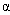 4.1.3.1.3. Диэтиламин4.1.2.1. 2-(N,N-Диэтиламино)-этантиол5.1.1. N,N-Диэтиланилин4.1.3.2.2. Диэтилацеталь3.1.2.1. O,O-Диэтил-S-бензилтиофосфат6.2.2.2. 1,3-Диэтилбензол1.2.2.1. м-Диэтилбензол1.2.2.1. N,N-Диэтилбензоламин4.1.3.2.2. Диэтилбис(октаноилокси)станнан8.2. 1,2-Диэтилгуанидин моногидрохлорид4.1.3.1. N,N’-Диэтилгyaнидин солянокислый4.1.3.1. Диэтилдикаприлатолово8.2. Диэтилдиоктаноатолово8.2. Диэтилдитиофосфат6.2.2.2. Диэтиленгликоль3.1.3.3.1. Диэтиленгликоль динитрат4.2.1.1.1. Диэтилендиамин7.2.6. Диэтилентриамин4.1.2.1. O,O-Диэтил-О-(2-изопропил-4-метилпиримедил-6-тиофосфат7.2.6. N,N-Диэтилкapбaмилxлopид4.1.3.1.4. O,O-Диэтил-S-карбэтоксиметилтиофосфат6.2.2.2. Диэтилкетон3.2.1.1.1. Диэтилметилкарбинол3.1.1.1. N,N-Диэтил-2-(1-нафталенилокси)-пропанамид4.1.3.1.3. O,O-Диэтил-О-(4-нитрофенил)тиофосфат6.2.2.2.2. Диэтиловый эфир3.1.2.1. Диэтиловый эфир малеиновой кислоты3.3.2.2.1.2. Диэтилолово дихлорид8.2. Диэтилртуть8.1. N,N-Диэтил-n-фенилендиаминсульфат4.1.3.2.2. Диэтилфенилмочевина4.1.3.2.2.3. O,O-Диэтил-S-(6-хлорбензоксазолинилметил)дитиофосфат7.4.1. Диэтилхлортиофосфат6.2.2.2.1. O,O-Диэтилхлортиофосфат6.2.2.2.1. 1,1-Диэтоксиэтан3.1.2.1. Диэфир6.2.2.2.1. Диэфир 2-хлорэтилфосфоновой кислоты6.1.3. 2,4-ДМ3.3.1.1.1.1.3.1. 1,12-Додекаметилендиамин4.1.1.2.1.1. 1,12-Додекандиамин4.1.1.2.1.1. цис-8-Додецинилацетат3.3.2.1.1.1.1.2. Z-Додец-8-ениловый эфир уксусной кислоты3.3.2.1.1.1.1.2. 2,4-ДП3.3.1.1.1.1.3.1. ДПФ-1Н6.1.3. Дравин 7555.1.2. ДХТИ 150 А7.2.8. ИИИзоамилксантогенат5.1.4.3. Изобутенилкарбинол3.1.1.1. Изобутилен1.1. Изокротононитрил4.1.3.1.1. Изопентилксантогенат5.1.4.3. Изопрен1.1. Изопреновый спирт3.1.1.1. Изопропаноламин4.1.1.1.1.1.1. Изопропиламин4.1.1.1.1.1. Изопропилбензол1.2.2.1. 4,4’-Изопропилидендифенол3.1.2.2. N-Изопропил-1-изопропанамин4.1.2.1. Изопропилкарбинол3.1.1.1. Изопропилксантогенат, соль5.1.4.3. О-(2-Изопропил-6-метилпиримидин-4-ил)-O,O-диэтилтиофосфат7.2.6. Изопропиловый эфир молочной кислоты3.3.2.1.1.1.3. Изопропилоктадециламин4.1.2.1. N-Изопропилоктадециламин4.1.2.1. Изопропилфенилкарбамат4.1.2.2.2.4. Изопропилхлорфенилкарбамат4.1.2.2.2.4. Изофос-36.1.3. Изофталоилхлорид3.3.3. Изофталонитрил4.1.3.2.2.1. Изоцианометилбензол4.1.3.2.2.1. Индотолуидин4.2.1.2.2.1.3. Иодофенфос6.2.2.2.1. Йодоформ2.1.1. КККаптакс7.4.2. Каптан7.2.4. Карбанилид4.1.3.2.2.3. Карбатион5.1.4.2. Карбинол3.1.1.1. Карбозолин7.2.5. Карбоксиметилизотиомочевина5.1.4.1. Карбофос6.2.2.2. Карбин4.1.2.2.2.4. Кильваль6.2.2.2.2. Кислота адипиновая, соль3.3.1.2.1. Кислота азотистая, бутиловый эфир4.2.2. Кислота акриловая3.3.1.1.1.2. Кислота акриловая, амид4.1.1.1.1.2.2. Кислота акриловая, метиловый эфир3.3.2.1.1.2.1. Кислота акриловая, бутиловый эфир3.3.2.1.1.2.1. Кислота акриловая, этиловый эфир3.3.2.1.1.2.1. Кислота амидинотиоуксусная5.1.4.1. Кислота 3-аминобензойная4.1.1.1.2.2.1.2. Кислота 4-аминобензойная4.1.1.1.2.2.1.2. Кислота аминобензол-3-сульфоновая5.2.4.1.1.1. Кислота 5-амино-2-гидроксибензойная4.1.1.1.2.2.1.2. Кислота 4-амино-2-нитробензолсульфоновая5.2.4.1.1.1. Кислота 5-аминосалициловая4.1.1.1.2.2.1.2. Кислота 4-амино-3,5,6-трихлорпиколиновая7.2.3. Кислота 4-амино-3,5,6-трихлор-2-пиридинкарбоновая7.2.3. Кислота 4-амино-3,5,6-трихлор-2-пиридинкарбоновая, калиевая соль7.2.3. Кислота 2-аминоэтилсерная5.3. Кислота анилин-м-сульфоновая5.2.4.1.1.1. Кислота ацетоуксусная, метиловый эфир3.3.2.1.1.1.3. Кислота 1H-бензимидазол-2-ил-карбаминовая, метиловый эфир7.2.8. Кислота бензойная3.3.1.1.2.2. Кислота бензойная, метиловый эфир3.3.2.1.2.2. Кислота бензолсульфоновая, амид5.2.4.1.4. Кислота бензолсульфоновая, н-бутиламид5.2.4.1.4. Кислота бис(n-бутиланилин)антрахинон-3,3-дисульфоновая, динатриевая соль5.2.4.2. Кислота бис(2-этилгексил)дитиофосфорная6.2.2.2. Кислота бутил(этил)тиокарбаминовая, S-пропиловый эфир5.1.4.1. Кислота 1,4-бутандикарбоновая, соль3.3.1.2.1. Кислота цис-бутендионовая3.3.1.2.1. Кислота бут-2-еновая, нитрил4.1.3.1.1. Кислота бут-3-еновая, нитрил4.1.3.1.1. Кислота 2-втор-бутил-4,6-динитрофениловая, изопропиловый эфир4.2.1.2.2.1.2. Кислота винилфосфоновая, бис(,-хлорэтиловый)эфир6.1.3. Кислота гексагидро-1Н-азепин-1-тиокарбоновая, S-этиловый эфир7.2.9. Кислота гександиовая, соль3.3.1.2.1. Кислота 2-гидрокси-3,6-дихлорбензойная3.3.1.1.2.2.2. Кислота 4-гидрокси-2-метилбутен-2-овая, амид4.1.1.1.1.2.2. Кислота 2-гидрокси-2-метилпропановая, нитрил4.1.3.1.1. Кислота 1-гидроксипропановая, 1-метилэтиловый эфир3.3.2.1.1.1.3. Кислота 2-гидроксипропановая, этиловый эфир3.3.2.1.1.1.3. Кислота 2-гидрокси-1,3-пропилендиамин-N,N,N’,N’-тетраметиленфосфоновая, натриевая соль6.1.3. Кислота гидроксиуксусная, фениловый эфир3.3.1.1.1.1.3. Кислота гидроксиэтан-1,1-дифосфоновая6.1.3. Кислота гидроперфторэнантовая3.3.1.1.1.1.1. Кислота гликолевая, фениловый эфир3.3.1.1.1.1.3. Кислота 1,8-диаминонафталин-4-сульфоновая5.2.4.2. Кислота 9,10-дигидро-1-нитро-9,10-диоксо-2-антраценовая4.2.1.2.2.2. Кислота диизопропилтиокарбаминовая, S-(2,3-дихлорпроп-2-ениловый)эфир5.1.4.1. Кислота диметилдитиокарбаминовая, аммониевая соль5.1.4.2. Кислота диметилдитиофосфорная6.2.2.2. Кислота O,O-диметилдитиофосфорная6.2.2.2. Кислота 2,2-диметил-3-(2-метил-проп-1-енил)-циклопропан-1-карбоновая, метиловый эфир3.3.2.1.2.1. Кислота 2,2-диметил-3-пропенил-1-циклопропанкарбоновая, соль3.3.1.1.2.1. Кислота 3,3-диметил-4,6,6-трихлор-5-гексеновая, этиловый эфир3.3.2.1.1.2.1. Кислота 5-(2,5-диметилфенокси)-2,2-диметилпентановая3.3.1.1.1.1.3. Кислота 2-(диметокситиофосфорилтио)бутандиовая, диэтиловый эфир6.2.2.2. Кислота (диметокситиофосфорилтио)уксусная, этиловый эфир6.2.2.2. Кислота 3-диметоксифосфорилоксикротоновая, 1-фенилэтиловый эфир6.2.2. Кислота дипропилтиокарбаминовая, S-этиловый эфир5.1.4.1. Кислота дитиофосфорная O,O-бис(2-этилгексиловый)эфир6.2.2.2. Кислота дитиофосфорная O,O-дибутиловый эфир, соль6.2.2.2. Кислота 2,5-дихлор-3-нитробензойная4.2.1.2.2.1.2.1. Кислота 2,2-дихлорпропионовая, натриевая соль3.3.1.1.1.1.1. Кислота 2,2-дихлорпропионовая, 2-(2,4,5-трихлорфенокси)этиловый эфир3.3.2.1.1.1.2. Кислота 2,4-дихлорфенокси--пропионовая3.3.1.1.1.1.3.1. Кислота 2-(2,4-дихлорфенокси)пропионовая3.3.1.1.1.1.3.1. Кислота 2,4-дихлорфенокси--масляная3.3.1.1.1.1.3.1. Кислота 4-(2,4-дихлорфенокси)масляная3.3.1.1.1.1.3.1. Кислота 2,4-дихлорфеноксиуксусная, бутиловый эфир3.3.2.1.1.1.3.1. Кислота 2,4-дихлорфеноксиуксусная, октиловый эфир3.3.2.1.1.1.3.1. Кислота 2,4-дихлорфеноксиуксусная, соль3.3.1.1.1.1.3.1. Кислота ,-дихлор--формилакриловая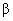 3.3.1.1.1.2.1. Кислота диэтилдитиофосфорная6.2.2.2. Кислота O,O’-диэтилдитиофосфорная6.2.2.2. Кислота диэтилдитиофосфорная, соль6.2.2.2. Кислота 2,2,3,3,4,4,5,5,6,6,7,7-додекафторгептановая3.3.1.1.1.1.1. Кислота 3-изобутенил-2,2-диметил-1-циклопропан-карбоновая, соль3.3.1.1.2.1. Кислота изофталевая, дихлорангидрид3.3.3. Кислота карбаминовая, нитрил, соединение с кальцием4.1.3.1.1. Кислота малеиновая3.3.1.2.1. Кислота малеиновая, диэтиловый эфир3.3.2.2.1.2. Кислота метакриловая3.3.1.1.1.2. Кислота метакриловая, амид4.1.1.1.1.2.2. Кислота метакриловая, бутиловый эфир3.3.2.1.1.2.1. Кислота метакриловая, 2-гидроксиэтиловый эфир3.3.2.1.1.2.2. Кислота метаниловая5.2.4.1.1.1. Кислота 4-метилбензойная, метиловый эфир3.3.2.1.2.2. Кислота 4-метилбензолсульфиновая, соль5.2.3. Кислота N-метилдитиокарбаминовая, N-метиламинная соль5.1.4.2. Кислота метилдитиокарбаминовая, натриевая соль5.1.4.2. Кислота метилкарбаминовая, метилфениловый эфир4.1.2.2.2.4. Кислота метилкарбаминовая, нафт-1-иловый эфир4.1.2.2.3.1. Кислота 2-метилпентановая, 4-метил-3-хлоранилид4.1.2.2.2.3. Кислота 2-метилпропан-2-ен-карбоновая3.3.1.1.1.2. Кислота 2-метил-2-пропеновая, метиловый эфир3.3.2.1.1.2.1. Кислота N-метилсульфаминовая5.2.4.1. Кислота 4-(2-метилфенокси)-4-хлорбутановая3.3.1.1.1.1.3.1. Кислота 2-метил-4-хлорфеноксимасляная3.3.1.1.1.1.3.1. Кислота 2-метокси-3,6-дихлорбензойная3.3.1.1.2.2.2. Кислота -монохлорпропионовая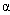 3.3.1.1.1.1.1. Кислота монохлоруксусная, соль3.3.1.1.1.1.1. Кислота мукохлорная кислота3.3.1.1.1.2.1. Кислота 2-(1-нафталинилокси)пропионовая3.3.1.1.1.1.3. Кислоты нафтеновые3.3.1.1.2.1. Кислота 2-(-нафтокси)пропионовая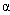 3.3.1.1.1.1.3. Кислота 3-нитроанилин-4-сульфоновая5.2.4.1.1.1. Кислота 4-нитроанилин-2-сульфоновая, соль5.2.4.1.1.1. Кислота 1-нитроантрахинон-2-карбоновая4.2.1.2.2.2. Кислота 3-нитробензойная4.2.1.2.2.1.2. Кислота 4-нитробензойная4.2.1.2.2.1.2. Кислота м-нитробензойная4.2.1.2.2.1.2. Кислота n-нитробензойная4.2.1.2.2.1.2. Кислота 3-нитросульфаниловая5.2.4.1.1.1. Кислота 5-нитро-2-хлорбензойная4.2.1.2.2.1.2.1. Кислота 3-нитро-4-хлорбензойная4.2.1.2.2.1.2.1. Кислота нонафторпентановая3.3.1.1.1.1.1. Кислота оксиэтилидендифосфоновая6.1.3. Кислота 4-оксо-2,3-дихлоризокротоновая3.3.1.1.1.2.1. Кислота октадекановая, соль3.3.1.1.1.1. Кислота 1,8-октандикарбоновая3.3.1.2.1. Кислота пикриновая4.2.1.2.2.1.2. Кислота перхлорноборн-5-ен-2,3-дикарбоновая, ангидрид7.1.4. Кислота перфторвалериановая3.3.1.1.1.1.1. Кислота перфторгептановая3.3.1.1.1.1.1. Кислота перфторпентановая3.3.1.1.1.1.1. Кислота перфторэнантовая3.3.1.1.1.1.1. Кислота пропан-2-ен-карбоновая3.3.1.1.1.2. Кислота себациновая3.3.1.2.1. Кислота стеариновая3.3.1.1.1.1. Кислота сульфаниловая, N-(6-метоксипиридазин-3-ил)амид7.2.6. Кислота тетрахлортерефталевая, диметиловый эфир3.3.2.2.2. Кислота 2,3,5,6-тетрахлортерефталевая, дихлорангидрид3.3.3. Кислота терефталевая, диметиловый эфир3.3.2.2.2. Кислота терефталевая, дихлорангидрид3.3.3. Кислота тиолтиоугольная, бутиловый эфир5.1.4.3. Кислота тиолтиоугольная, изоамиловый эфир5.1.4.3. Кислота тиолтиоугольная, изопропиловый эфир, соль5.1.4.3. Кислота тиолтиоугольная, этиловый эфир, соль5.1.4.3. Кислота тиофосфорная, O,O-диметил-О-(3-метил-4-метилтио)фениловый эфир6.2.2.2. Кислота 3-толилкарбаминовая, 3-(N-метоксикарбониламино)фениловый эфир4.1.2.2.2.4. Кислота n-толуиловая, метиловый эфир3.3.2.1.2.2. Кислота n-толуолсульфиновая, соль5.2.3. Кислота 2,4,6-тринитробензойная кислота, анилид4.2.1.2.2.1.3.2. Кислота трис(3-метилбутил)фосфорная6.1.2. Кислота 2,3,6-трихлорбензойная3.3.1.1.2.2.1. Кислота 2,2,3-трихлорпропионовая3.3.1.1.1.1.1. Кислота ,,-трихлорпропионовая3.3.1.1.1.1.1. Кислота трихлоруксусная, соль3.3.1.1.1.1.1. Кислота уксусная, 1-ацетоксиэтиловый эфир3.3.2.1.1.1.1.4. Кислота уксусная, виниловый эфир3.3.2.1.1.1.1.2. Кислота уксусная, (4-гидроксифенил)амид4.1.2.2.2.1. Кислота уксусная, Z-додец-8-ениловый эфир3.3.2.1.1.1.1.2. Кислота уксусная, метиловый эфир3.3.2.1.1.1.1.1. Кислота уксусная, нитрил4.1.3.1.1. Кислота уксусная, 4-оксопентиловый эфир3.3.2.1.1.1.3. Кислота уксусная, трихлор-2-(2,4,5-трихлорфенокси) этиловый эфир3.3.2.1.1.1.2. Кислота уксусная, этиловый эфир3.3.2.1.1.1.1.1. Кислота 1,2-фенилен-бис(иминокарбонотиоил)бис-карбаминовая, диэтиловый эфир5.1.4.1. Кислота фенилкарбаминовая, изопропиловый эфир4.1.2.2.2.4. Кислота О-фенил-О-этилтиофосфорная, соль6.2.2.2. Кислота феноксиуксусная3.3.1.1.1.1.3. Кислота фталевая, диметиловый эфир3.3.2.2.2. Кислота фталевая, N-(2-xлopциклoгeкcилимид)7.2.4. Кислота 2-хлорбензойная3.3.1.1.2.2.1. Кислота 4-хлорбензойная3.3.1.1.2.2.1. Кислота о-хлорбензойная3.3.1.1.2.2.1. Кислота n-хлорбензойная3.3.1.1.2.2.1. Кислота 7-хлоргептановая3.3.1.1.1.1.1. Кислота 9-хлорнонановая3.3.1.1.1.1.1. Кислота 2-хлор-3-оксомасляная, 1-фенилэтиловый эфир3.3.2.1.1.1.3.1. Кислота хлорпелларгоновая3.3.1.1.1.1.1. Кислота 2-хлорпропионовая3.3.1.1.1.1.1. Кислота хлоруксусная, соль3.3.1.1.1.1.1. Кислота хлорундекановая3.3.1.1.1.1.1. Кислота 11-хлорундекановая3.3.1.1.1.1.1. Кислота 3-хлорфенилкарбаминовая, изопропиловый эфир4.1.2.2.2.4. Кислота 4-хлорфенилкарбаминовая, 4-хлорбут-2-иниловый эфир4.1.2.2.2.4. Кислота хлорэнантовая3.3.1.1.1.1.1. Кислота 2-хлорэтилфосфоновая6.1.3. Кислота 2-хлорэтилфосфоновая, бис(2-хлорэтиловый) эфир6.1.3. Кислота 2-хлорэтилфосфоновая, 2-хлорэтиловый эфир6.1.3. Кислота хризантемовая, соль3.3.1.1.2.1. Кислота циануровая7.2.7. Кислота 1,2-этиленбистиокарбаминовая, диаммониевая соль5.1.4.2. Кислота N,N’-этиленбисдитиокарбаминовая, цинковая соль5.1.4.2. Кислоты n-аминобензойной фосфат6.2.4. Кислоты нафтеновые3.3.1.1.2.1. Кодеин7.4.1. Которан4.1.3.2.2.3. Краситель кислотный антрахиноновый зеленый Н2С5.2.4.2. Краситель хромовый зеленый антрахиноновый 2Ж5.2.4.1.1.1. О-Крезилдитиофосфат6.2.2.2. м-и n-Крезол3.1.1.2.2.1.1. Кротилин3.3.2.1.1.1.3.1. Кротонитрил4.1.3.1.1. Кротоновый альдегид3.2.1.1.2. Ксиленол3.1.1.2.2.1.1. Ксилол1.2.2.1. Кумол1.2.2.1. КФ-64.1.1.1.1.2.2. Л Л Лапромол 2944.1.1.2.1.1.1. Лудигол5.2.4.1.1.1. 2,5-Лутидин7.2.3. МММ-816.2.2.2. Малононитрил4.1.3.1.1. Мезидин4.1.1.1.2.2.1. Меназон7.2.7. 2-Меркаптобензтиазол7.4.2. -Меркаптодиэтиламин5.1.1. Метазин7.2.7. Метакриламид4.1.1.1.1.2.2. Металлилхлорид2.1.2. Метанол3.1.1.1. Метафос6.2.2.2.2. Метилакрилат3.3.2.1.1.2.1. -Метилакролеин3.2.1.1.2. Метиламин4.1.1.1.1.1. 2,2-(N-Метиламино)диэтанол4.1.3.1.2. n-Метиламинофенол сульфат5.3. 3-Метиланилин4.1.1.1.2.2.1. 4-Метиланилин4.1.1.1.2.2.1. N-Метиланилин4.1.2.2.2. Метилацетат3.3.2.1.1.1.1.1. Метилацетоацетат3.3.2.1.1.1.3. Метилацетофос6.2.2.2. -Метилбензиловый эфир 2-хлорацетоуксусной кислоты3.3.2.1.1.1.3.1. [(3-Метил-4-бензил)фенил] фенилметан1.2.2 1. Метил-N-(2-бензимидазолил)карбамат7.2.8. Метилбензоат3.3.2.1.2.2. Метилбензол1.2.2.1. 5-Метил-1,3-бензолдиол3.1.3.2. 2-Метилбута-1,3-диен1.1. 2-Метил-2,3-бутандиол3.1.3.1. Метил-1-бутилакарбомоил-2-бензимидазолкарбамат7.2.8. Метилбутилкарбинол3.1.1.1. 1-Метил-4-трет-бутилбензол1.2.2.1. 3-Метил-1-бутен-3-ол3.1.1.1. 3-Метил-3-бутен-1-ол3.1.1.1. Метилбутандиол3.1.3.1. (1-Метилвинил)бензол1.2.2.1. 4-Метил-4-гидрокситетрагидропиран7.1.3. 4-Метил-4-гидроксиэтил-1,3-диоксан7.1.3. Метилдигидропиран7.1.3. 1-Метил-4-(1,1-диметилэтил)-2-хлорбензол2.2.2.1.1. 2-Метил-4,6-динитрофенол4.2.1.2.2.1.2. (3-Метилбутил)диоктилфосфин оксид6.1.2. Метилдитиокарбамат натрия5.1.4.2. 2-Метил-1,2-дихлорпропан2.1.1. 2-Метил-1,3-дихлорпроп-1-ен2.1.2. О-Метилдихлортиофосфат6.2.2.2.1. Метилдиэтаноламин4.1.3.1.2. Метилизобутилкарбинол3.1.1.1. Метилмеркаптан5.1.1. Метилметакрилат3.3.2.1.1.2.1. 2-Метил-N-(2-метилпропил)-1-пропанамин4.1.2.1. 3-Метил-4-метилтиофенол5.1.2. Метилнитрофос6.2.2.2.2. Метилолметакриламид4.1.1.1.1.2.2. Метиловый эфир акриловой кислоты3.3.2.1.1.2.1. Метиловый эфир ацетоуксусной кислоты3.3.2.1.1.1.3. Метиловый эфир бензойной кислоты3.3.2.1.2.2. Метиловый эфир 2,2-диметил-3-пропенил-1-циклопропанкарбоновой кислоты3.3.2.1.2.1. Метиловый эфир метакриловой кислоты3.3.2.1.1.2.1. Метиловый эфир n-толуиловой кислоты3.3.2.1.2.2. Метиловый эфир уксусной кислоты3.3.2.1.1.1.1.1. Метиловый эфир хризантемовой кислоты3.3.2.1.2.1. 1-Метилпентан-1-ол3.1.1.1. 2-Метилпентан-2-ол3.1.1.1. 2-Метилпент-2-ен-4-он3.2.1.1.2. 2-Метилпиридин7.2.3. 1-Метилпиридиний хлорид7.2.3. N-Метилпиридиний хлорид7.2.3. 2-Метил-1-пропанамин4.1.1.1.1.1. 2-Метилпропан-1-ол3.1.1.1. 2-Метилпропан-2-ол3.1.1.1. 2-(1-Метилпропил)-4,6-динитрофенил 3-метил-2-бутеноат4.2.1.2.2.1.2. 2-(1-Метилпропил)-4,6-динитрофенол4.2.1.2.2.1.2. 2-Метилпроп-1-ен1.1. 2-Метилпроп-2-ен-1-ол3.1.1.1. 2-Метил-2-пропеннитрил4.1.3.1.1. 5-Метилрезорцин3.1.3.2. -Метилстирол1.2.2.1. 4-Метилтетрагидро-4-ол-2Н-пиран7.1.3. 3-Метил-4-тиоанизол5.1.2. 3-Метилтио-2-бутанон-О-(метиламинокарбонил)-оксим5.1.2. 2-Метилтио-4,6-диизопропиламино-симм-триазин7.2.7. 2-Метилтио-О-метилкарбомоилбутаноноксим-35.1.2. Метилтиометил фенол5.1.2. О-(4-Метилтиофенил)-О-этил-S-пропилдитиофосфат6.2.2.2. Метилтриалкиламмоний метилсульфат5.2.4.1. Метилтриалкиламмония нитрат4.1.4. О-Метил-О-(2,4,5-трихлорфенил)-О-этилтиофосфат6.2.2.2.1. 3-Метилфенил-N-метилкарбамат4.1.2.2.2.4. м-и n-Метилфенол3.1.1.2.2.1.1. 2-Метилфуран7.1.2. Метилхлороформ2.1.1. 2-Метил-3-хлорпроп-1-ен2.1.2. (4-Метил-2-хлорфенил)-N-втор-бутиламидохлорметилтиофосфонат6.1.3. Метилхризантемат3.3.2.1.2.1. 4-Метил-4-этанол-1,3-диоксан7.1.3. 3-Метил-N-этиланилин4.1.2.2.2. 1-Метилэтилбензол1.2.2.1. Метилэтилкетон3.2.1.1.1. О-Метил-О-этилхлортиофосфат6.2.2.2.1. Метилэтил-[2-(1-этилметилпропил)-4,6-динитрофенил]карбонат4.2.1.2.2.1.2. 2-Метоксианилин4.1.1.1.2.2.1.2. 4-Метоксианилин4.1.1.1.2.2.1.2. Метоксибензол3.1.2.2. 3-Метоксикарбамидофенил-N-фенилкарбамат4.1.2.2.2.4. Метоксиметан3.1.2.1. Метоксиран7.1.1. Метол5.3. Метурин4.1.2.2.2.4. Милон7.4.2. Моноаллиламин4.1.1.1.1.2. Монобензилтолуол1.2.2.1. Монобутиламин4.1.1.1.1.1. Моноизобутиламин4.1.1.1.1.1. Монометилдихлортиофосфат6.2.2.2.1. Монометакриловый эфир этиленгликоля3.3.2.1.1.2.2. Монометиламин4.1.1.1.1.1. Монопропиламин4.1.1.1.1.1. Монохлорбифенил2.2.2.2.1. Монохлоргидрин3.1.3.1.1. Монохлордифенил2.2.2.2.1. Моноэтаноламин4.1.1.1.1.1.1. Моноэтиламин4.1.1.1.1.1. Моноэтилдихлортиофосфат6.2.2.2.1. Моноэфир 2-хлорэтилфосфоновой кислоты6.1.3. Мороцид4.2.1.2.2.1.2. Морфин7.4.1. Морфолин7.4.1. НННафталин1.2.2.2.2. 1-Нафтил-N-метилкарбамат4.1.2.2.3.1. 1-Нафтол3.1.1.2.2.2. 2-Нафтол3.1.1.2.2.2. -Нафтол3.1.1.2.2.2. -Нафтол3.1.1.2.2.2. Нафт-1-ол3.1.1.2.2.2. Нафт-2-ол3.1.1.2.2.2. -Нафтолсульфокислота5.2.4.2. 2-Нафтол-6-сульфокислота5.2.4.2. Немагон2.1.1. Немафакс5.1.4.1. Необоновое масло3.3.2.1.2.2. Нитрил акриловой кислоты4.1.3.1.1. Нитрил гидроксиизомасляной кислоты4.1.3.1.1. 2-Нитроанизол4.2.1.2.2.1.2. о-Нитроанизол4.2.1.2.2.1.2. n-Нитроанизол4.2.1.2.2.1.2. 2-Нитроанилин4.2.1.2.2.1.3. 3-Нитроанилин4.2.1.2.2.1.3. 4-Нитроанилин4.2.1.2.2.1.3. м-Нитроанилин4.2.1.2.2.1.3. о-Нитроанилин4.2.1.2.2.1.3. n-Нитроанилин4.2.1.2.2.1.3. 4-Нитроанилин-2-сульфокислоты соль5.2.4.1.1.1. Нитробензол4.2.1.2.2.1. 3-Нитробензоламин4.2.1.2.2.1.3. 4-Нитробензоламин4.2.1.2.2.1.3. 1-Нитрогуанидин4.2.2. 4-Нитро-1,2-дихлорбензол4.2.1.2.2.1.1. 4-Hитpo-N,N-диэтилaнилин4.2.1.2.2.1.3. N-Нитрозодифениламин4.2.1.2.2.1.3. Нитрозофенол4.2.1.2.2.1.1. 1-Нитрозо-1-хлорциклогексан4.2.2.1. Нитрометан4.2.1.1. 4-Нитрометоксибензол4.2.1.2.2.1.2. Нитропропан4.2.1.1. 1-Нитро-3-трифторметилбензол4.2.1.2.2.1.1. n-Нитрофениламиноэтанол4.2.1.2.2.1.3.2. n-Нитрофенетол4.2.1.2.2.1.2. 2-[(4-Нитрофенил)амино]этанол4.2.1.2.2.1.3.2. 2-[(n-Нитрофенил)ацетиламино]этан-1-ол4.2.1.2.2.1.2. О-(4-Нитрофенил)-O,O-диэтилтиофосфат6.2.2.2.2. n-Нитрофенилхлорметилкарбинол4.2.1.2.2.1.2.1. [1-(4-Нитрофенил)]-2-хлорэтан-1-ол4.2.1.2.2.1.2.1. 2-Нитрофенол4.2.1.2.2.1.2. 3-Нитрофенол4.2.1.2.2.1.2. 4-Нитрофенол4.2.1.2.2.1.2. м-Нитрофенол4.2.1.2.2.1.2. о-Нитрофенол4.2.1.2.2.1.2. n-Нитрофенол4.2.1.2.2.1.2. Нитрофор4.2.1.2.2.1.3.1. Нитроформ4.2.1.1. (5-Нитро-2-фуранил)метандиол диацетат7.1.2. 5-Нитрофурфуролдиацетат7.1.2. Нитрохлор4.2.1.2.2.1.2.1. Нитрохлорбензол4.2.1.2.2.1.1. Нитрохлорбензол (смесь 2,3,4изомеров)4.2.1.2.2.1.1. 4-Нитро--хлорметилбензолметанол4.2.1.2.2.1.2.1. Нитроциклогексан4.2.2.1. Нитроэтан4.2.1.1. 4-Нитроэтоксибензол4.2.1.2.2.1.2. Нонан-1-ол3.1.1.1. Норборнадиен1.2.1.2. Норборнен1.2.1.2. ОООксиамин4.2.1.2.2.1.3.2. Оксиацетиламин4.2.1.2.2.1.2. 4,4’-Оксибисбензоламин4.1.1.2.2.1. 1,1’-Оксибис(2-хлорэтан)3.1.2.1.1. Оксигексилидендифосфонат6.1.3. Оксигептилидендифосфонат6.1.3. Оксид диоктилизопентилфосфина6.1.2. 2,2’-Оксидиэтанол3.1.3.3.1. 2,2’-Оксидиэтилендиоксидиэтанол3.1.3.3.1. Оксид мезитила3.2.1.1.2. Оксид пропилена7.1.1. Оксинонилидендифосфонат6.1.3. Оксиоктилидендифосфонат6.1.3. 2-Оксипроизводное симазина7.2.7. Оксифенилметилмочевина4.1.2.2.2.4. Оксиэтилпиперазин7.2.6. 2-Оксобутан3.2.1.1.1. 3-Оксопентан3.2.1.1.1. 4-Оксопентиловый эфир уксусной кислоты3.3.2.1.1.1.3. Октаген7.2.9. Октагидро-1,3,5,7-тетранитро-1,3,5,7-тетразоцин7.2.9. Октан-1-ол3.1.1.1. Октилкарбинол3.1.1.1. Октиловый эфир 2,4-дихлорфеноксиуксусной кислоты3.3.2.1.1.1.3.1. Олефинсульфонат С12-С145.2.4.1. Олефинсульфонат С15-С185.2.4.1. ППП-13.1.1.1.1. П-23.1.1.1.1. П-33.1.1.1.1. П-43.1.1.1.1. П-53.1.1.1.1. П-63.1.1.1.1. Парацетамол4.1.2.2.2.1. Пентанат3.3.2.1.1.1.2. Пентан-1-ол3.1.1.1. Пентан-3-он3.2.1.1.1. Пентахлораминопиколин7.2.3. Пентахлорацетофенон3.2.1.2.2.1.1. Пентахлорбифенил2.2.2.2.1. Пентахлорбутан2.1.1. Пентахлордифенил2.2.2.2.1. Пентахлорпиколин7.2.3. Пентахлорпропан2.1.1. 1-(Пентахлорфенил)этанон3.2.1.2.2.1.1. Пентаэритрит3.1.3.1. Пентаэтиленгликоль3.1.3.3.1. Пентилкарбинол3.1.1.1. Перфторгептаналь гидрат3.2.1.1.1.1. Перхлорбута-1,3-диен2.1.2. Перхлорбутан2.1.1. Перхлорметиленциклопентен2.2.1.1. Пиклорам7.2.3. -Пиколин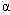 7.2.3. Пиперазин7.2.6. Пиперидин7.2.2. Пиридин7.2.3. Пирогаллол3.1.3.2. Пирокатехин3.1.3.2. Полихлорпинен2.2.1.2. Префар6.2.2.2.2. Продукт С-7894.1.3.2.2. Прометрин7.2.7. Пропазин7.2.7. Пропандинитрил4.1.3.1.1. Пропан-1-ол3.1.1.1. Пропан-2-ол3.1.1.1. Пропантриол3.1.3.1. Пропен1.1. Пропеналь3.2.1.1.2. Пропенамид4.1.1.1.1.2.2. Проп-2-ен-1-ол3.1.1.1. Пропиламин4.1.1.1.1.1. Пропилбензол1.2.2.1. Пропилен1.1. Пропилкарбинол3.1.1.1. N-Пропил-1-пропанамин4.1.2.1. о-и n-Пропилфенол3.1.1.2.2.1.1. N-Пропил-N’-(n-хлорбензолсульфонил)мочевина5.2.2. 3-Пропил-1-[(n-хлорфенил)сульфонил]мочевина5.2.2. S-Пропил-N-этил-N-бутилтиокарбамат5.1.4.1. Протиофос6.2.2.2.1. РРРицид-П6.2.2.2. Рогор6.2.2.2.2. Ронит5.1.4.2. СССайфос7.2.7. Сафикол7.2.7. Севин4.1.2.2.3.1. Сероуглерод5.1.4. Сильван7.1.2. Симазин7.2.7. Симазин нерастворимый7.2.7. Ситазол4.2.1.2.2.1.2. С-кислота5.2.4.2. Солан4.1.2.2.2.3. СПД-37.2.5. Спирт аллиловый3.1.1.1. Спирт 2-аллилоксиэтиловый3.1.3.3.1. Спирт амиловый3.1.1.1. Спирт бутиловый вторичный3.1.1.1. Спирт бутиловый нормальный3.1.1.1. Спирт бутиловый третичный3.1.1.1. Спирт гексиловый вторичный3.1.1.1. Спирт гексиловый нормальный3.1.1.1. Спирт гексиловый третичный3.1.1.1. Спирт гептиловый нормальный3.1.1.1. Спирт диацетоновый3.2.1.1.1.2. Спирт 1,1-дигидроперфторгептиловый3.1.1.1.1. Спирт диоксановый7.1.3. Спирт ,-дихлоизопропиловый3.1.1.1.1. Спирт изобутиловый3.1.1.1. Спирт изопропиловый3.1.1.1. Спирт метиловый3.1.1.1. Спирт нониловый нормальный3.1.1.1. Спирт октиловый нормальный3.1.1.1. Спирт пирановый7.1.1. Спирт пропиловый3.1.1.1. Спирт 1,1,9-тригидрогексадекафторнониловый3.1.1.1.1. Спирт 1,1,7-тригидрододекафторгептиловый3.1.1.1.1 Спирт 1,1,5-тригидрооктафторпентиловый3.1.1.1.1. Спирт 1,1,3-тригидротетрафторпропиловый3.1.1.1.1. Спирт 1,1,13-тригидротетраэйкозафтортридециловый3.1.1.1.1. Спирт 1,1,11-тригидроэйкозафторундециловый3.1.1.1.1. Спирт фуриловый7.1.2. Стирол1.2.2.1. Сукцинонитрил4.1.3.1.1. Сульпрофос6.2.2.2. Сульфапиридазин7.2.6. Сульфиддибутилолово8.2. Сульфидофос6.2.2.2. Сульфолан7.3. 1,1’-Сульфонил-бис(4-хлорбензол)5.2.2. 4,4’-Сульфонилдианилин5.2.2. Суффикс4.1.3.1.2. ТТТерефталоил хлорид3.3.3. 1,3,5,7-Тетраазатрициклодекан7.2.8. Тетрабутилолово8.2. Тетрабутилстаннан8.2. Тетрагидробензол1.2.1.1. 3а,4,7,7а-Тетрагидро-1,4,5,6,7,8,8-гептахлор-4,7-метано-1Н-инден2.2.1.2. 1,4,5,8-Тетрагидроксиантрахинон3.2.2.2. 1,4,5,8-Тетрагидрокси-9,10-антрацендион3.2.2.2. 3а,4,7,7а-Тетрагидро-4,7-метано-1Н-инден1.2.1.2. Тетрагидро-1,4-оксазин7.4.1. Тетрагидротиофен-1,1-диоксид7.3. Тетрагидрохинон3.2.2. Тетразул5.1.2. Тетраметилен сульфон7.3. 2,2,6,6-Тетраметилпиперидин-4-он7.2.2. Тетраметилтиурамдисульфид5.1.4.2. Тетранитрометан4.2.1.1. 3,6,9,12-Тетраоксатетрадекан-1,14-диол3.1.3.3.1. Тетраоксипропилэтилендиамин4.1.1.2.1.1.1. 1,2,3,4-Тетрахлорбензол2.2.2.1.1. 2,3,5,6-Тетрахлор-n-бензохинон3.2.2.1. 2,3,5,6-Тетрахлор-1,4-бензолдикарбонилдихлорид3.3.3. 1,2,3,4-Тетрахлорбутан2.1.1. Тетрахлоргептан2.1.1. Тетрахлордиан3.1.3.2.1. Тетрахлорметан2.1.1. 1,1,1,9-Тетрахлорнонан2.1.1. 1,1,1,5-Тетрахлорпентан2.1.1. Тетрахлорпиколин7.2.3. 1,1,1,3-Тетрахлорпропан2.1.1. Тетрахлорпропен2.1.2. 2,3,5,6-Тетрахлортерефталоил дихлорид3.3.3. 1,1,1,11-Тетрахлорундекан2.1.1. Тетрахлорхинон3.2.2.1. Тетрахлорэтан2.1.1. Тетраэтиленгликоль3.1.3.3.1. Тетраэтилолово8.2. Тетраэтилсвинец8.3. Тетраэтилстаннан8.2. N,N,N’,N’-Teтpaэтилтиypaмдиcyльфид5.1.4.2. Тетраэтилтиурамдисульфид5.1.4.2. Тиазон7.4.2. Тиллам5.1.4.1. 1,1-Тио-бис-этен5.1.2. Тиоиндол7.2.4. Тиокарбамид5.1.4.1. Тиомочевина5.1.4.1. Тиофанат5.1.4.1. Тиофен7.3. Тиофос6.2.2.2.2. Тиофуран7.3. Тиурам Д5.1.4.2. Тиурам Е5.1.4.2. Токкорн4.2.1.2.2.1.2.1. Токутион6.2.2.2.1. м-Толуидин4.1.1.1.2.2.1. n-Толуидин4.1.1.1.2.2.1. Толуол1.2.2.1. Топсин5.1.4.1. Тордон7.2.3. Трефлан4.2.1.2.2.1.3.1. 1,3,5-Триазин-2,4,6(1Н,3Н,5Н)-трион7.2.7. Триалкиламин С7-С94.1.3.1. Триаллиламин4.1.3.1. 1,2,4-Триаминобензола фосфат6.2.4. Триацетонамин7.2.2. Трибромметан2.1.1. Трибутиламин4.1.3.1. Трибутилметакрилатолово8.2. Трибутил(2-метил-1-оксо-2-пропенил)оксистаннан8.2. Трибутилолова хлорид8.2. S,S,S-Трибутилтритиофосфат6.2.2.2. Трибутилфосфат6.2.2. O,O,О-Трибутилфосфат6.2.2. Трибутилхлорстаннан8.2. 2,2,3,3,4,4,5,5,6,6,7,7,7-Тридекафторгептан-1-ол3.1.1.1.1. Триизооктиламин4.1.3.1. Триизопентилфосфин оксид6.1.2. Триизопропаноламин4.1.3.1.2. Трииодометан2.1.1. Трикрезилфосфат6.2.2. O,O,О-Трикрезилфосфат6.2.2. Трикселенилфосфат6.2.2. O,O,О-Триксиленилфосфат6.2.2. Триметиламин4.1.3.1. 2,4,6-Триметиланилин4.1.1.1.2.2.1. Триметилкарбинол3.1.1.1. Триметилфосфат6.2.2. O,O,О-Триметилфосфат6.2.2. Триметилфосфит6.2.1. N,N,N-Триметил-N-(2-хлорэтил)аммоний хлорид4.1.4. 2,4,4-Тринитробензанилид4.2.1.2.2.1.3.2. Тринитробензол4.2.1.2.2.1. Тринитрометан4.2.1.1. 1,3,5-Тринитро-1,3,5-пергидротриазин7.2.7. 2,4,6-Тринитрофенол4.2.1.2.2.1.2. 1,2,3-Триоксибензол3.1.3.2. Триоксипропан3.1.3.1. Трипропиламин4.1.3.1.2. Трис(диэтиламино)-2-хлорэтилфосфин6.1.1. Трифенилфосфит6.2.1. O,O,О-Трифенилфосфит6.2.1. м-Трифторметиланилин4.1.1.1.2.2.1.1. Трифторметилбензол2.2.2.1.2. 3-(Трифторметил)бензоламин4.1.1.1.2.2.1.1. м-Трифторметилнитробензол4.2.1.2.2.1.1. N-Tpифтopмeтилфeнил-N’,N’-димeтилмoчeвинa4.1.3.2.2.3. 1-(3-Трифторметилфенил)мочевина4.1.2.2.2.4. м-Трифторметилфенилмочевина4.1.2.2.2.4. Трифторпропилсилан8.5. Трифторхлорпропан2.1.1. 2,4,6-Трихлоранилин4.1.1.1.2.2.1.1. Трихлорацетальдегид3.2.1.1.1.1. 1,3,5-Трихлорбензол2.2.2.1.1. 2,4,6-Трихлорбензоламин4.1.1.1.2.2.1.1. Трихлорбифенил2.2.2.2.1. 2,3,4-Трихлорбутен-12.1.2. 2,3,4-Трихлорбут-1-ен2.1.2. 2,3,6-Трихлор-n-трет-бутилтолуол2.2.2.1.1. Трихлордифенил2.2.2.2.1. Трихлорметафос-36.2.2.2.1. 2-Трихлорметилдихлорпиридин7.2.3. Трихлорметилтиотетрагидрофталимид7.2.4. 2-Трихлорметил-3,4,5,6-тетрахлорпиридин7.2.3. N-Трихлорметилтиофталимид7.2.4. 2-Трихлорметил-3,4,5-трихлорпиридин7.2.3. 1,1,5-Трихлорпентен2.1.2. 1,2,3-Трихлорпропан2.1.1. 2,3,6-Трихлортолуол2.2.2.1.1. 1,1,1-Трихлорэтан2.1.1. Трихлор-2-(2,4,5-трихлорфенокси)этиловый эфир уксусной кислоты3.3.2.1.1.1.2. 2,4,5-Трихлорфеноксиэтил-,-дихлорпропионат3.3.2.1.1.1.2. 2-(2,4,5-Трихлорфенокси)этиловый эфир 2,2-дихлорпропионовой кислоты3.3.2.1.1.1.2. 2,4,5-Трихлорфеноксиэтилтрихлорацетат3.3.2.1.1.1.2. 1,2,4-Трихлор-5-[4-(хлорфенил)тио] бензол5.1.2. Трихлорфенол3.1.1.2.2.1.1.1. Трициклогексилоловохлорид8.2. Трициклодека-3,8-диен1.2.1.2. Триэтаноламин4.1.3.1.2. Триэтиламин4.1.3.1. Триэтилендиамин7.2.8. Тропотокс3.3.1.1.1.1.3.1. УУротропин7.2.8. ФФеназон7.2.6. n-Фенетидин4.1.1.1.2.2.1.2. Фенидон7.2.5. Фениламин4.1.1.1.2.2.1. 1-Фенил-4-амино-5-хлорпиридазон-67.2.6. Фенилбензол1.2.2.2.1. N-Фенилбензоламин4.1.2.2.2. N-Фенил-1,4-бензолдиамин4.1.2.2.2. 1-Фенилбутан1.2.2.1. Фенилгидразин4.1.1.2.2.1. Фенилгидроксиламин4.1.1.1.2.2.1.2. N-Фенилгидроксиламин4.1.1.1.2.2.1.2. 1-Фенил-4,5-дихлорпиридазон-67.2.6. Фенилендиамин4.1.1.2.2.1. Фенилен-1,2-диамин4.1.1.2.2.1. м-Фенилендиамин4.1.1.2.2.1. о-Фенилендиамин4.1.1.2.2.1. n-Фенилендиамин4.1.1.2.2.1. 1-Фенил-3-пиразолидон7.2.5. 1-Фенилпропан1.2.2.1. N-Фенил-n-фенилендиамин4.1.2.2.2. N-Фенил-N-этилбензолметанамин4.1.3.2.2. О-Фенил-О-этилхлортиофосфат6.2.2.2.1. Фенмедифам4.1.2.2.2.4. 3-Феноксибензальдегид3.2.1.2.2.1. м-Феноксибензальдегид3.2.1.2.2.1. 3-Феноксибензиловый спирт3.1.3.3.2. 3-Фенокситолуол3.1.2.2. м-Фенокситолуол3.1.2.2. 3-Феноксифенилкарбинол3.1.3.3.2. 3-Феноксифенилметанол3.1.3.3.2. Фенол3.1.1.2.2.1.1. Флорел6.1.3. Флотореагент ТГС3.1.1.1. Фозалон7.4.1. Формин7.2.8. Фосбутил6.2.2.2.2. Фосфамид6.2.2.2.2. Фреон-122.1.1. Фреон-222.1.1. Фреон 2532.1.1. Фталан7.2.4. Фталофос7.2.4. 2-Фуральдегид7.1.2. Фуран7.1.2. 2-Фуранметанол7.1.2. Фур-2-илметанол7.1.2. Фурфурол7.1.2. XXХинизарин3.2.2.2. n-Хинондиоксим4.1.2.2.2.2. Хлораль3.2.1.1.1.1. Хлорамп7.2.3. Хлоранил3.2.2.1. м-Хлоранилин4.1.1.1.2.2.1.1. n-Хлоранилин4.1.1.1.2.2.1.1. 1-Хлорантрахинон3.2.2.1. 2-Хлорантрахинон3.2.2.1. -Хлорантрахинон3.2.2.1. 1-Хлор-4-бензоиламиноантрахинон4.1.2.2.3. Хлорбензол2.2.2.1.1. 3-Хлорбензоламин4.1.1.1.2.2.1.1. 4-Хлорбензоламин4.1.1.1.2.2.1.1. 4-Хлорбензолсульфокислота, натриевая соль5.2.4.1.1.1. n-Хлорбензолсульфонат натрия5.2.4.1.1.1. 2-Хлор-4,6-бис(изопропиламино)-симм-триазин7.2.7. 2-Хлор-4,6-бис(этиламино)- симм -триазин7.2.7. 2-Хлор-4,6-бис(этиламино)- симм -триазина-2-окси-производное7.2.7. 2-Хлорбута-1,3-диен2.1.2. 1-Хлорбутан2.1.1. 4-Хлорбут-2-ениловый эфир 2,4-дихлорфеноксиуксусной кислоты3.3.2.1.1.1.3.1. Хлор-n-трет-бутилтолуол2.2.2.1.1. 4-Хлор-2-бутинил-N-(3-хлорфенил)карбамат4.1.2.2.2.4. -Хлоргидрин3.1.3.1.1. 1-Хлор-2-гидроксиэтан3.1.1.1.1. Хлордибромметан2.1.1. 1-Хлор-2,3-дибромпропан2.1.1. 3-Хлор-2,4-диметилвалеранилид4.1.2.2.2.3. Хлористый метилен2.1.1. -Хлоркротиловый эфир дихлорфеноксиуксусной кислоты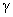 3.3.2.1.1.1.3.1. Хлорметилбензол2.2.2.1.2. о-и n-Хлорметилбензол2.2.2.1.1. Хлорметилкарбинол3.1.1.1.1. О-(2-Хлор-4-метилфенил)-N’-изопропиламидохлорметилтиофосфонат6.1.3. 3-Хлорметил-6-хлорбензоксазолон7.4.1. 2-Хлорнафталин2.2.2.2.2. 4-Хлор-2-нитроанилин4.2.1.2.2.1.3.1. 4-Хлор-2-нитробензоламин4.2.1.2.2.1.3.1. Хлорнитрозоциклогексан4.2.2.1. Хлорный сульфонол5.2.4.1.1. -Хлоропрен2.1.2. Хлорофос6.2.2.1. 6-Хлор-4-пиримидинамин7.2.6. Хлорпропамид5.2.2. 3-Хлорпропан-1,2-диол3.1.3.1.1. 3-Хлорпроп-1-ен2.1.2. Хлортал-диметил3.3.2.2.2. 2-Хлортиофен7.3. о-и n-Хлортолуол2.2.2.1.1. Хлортрибутилстаннан8.2. 1-Хлор-6-(трихлорметил)пиридин7.2.3. 4-Хлорфенил-2,4,5-трихлорфенилсульфид5.1.2. 4-Хлорфенил-4-хлорбензолсульфонат5.3. Хлорфенол3.1.1.2.2.1.1.1. 6-Хлор-3-хлорметил-2-(3Н)бензоксазолон7.4.1. Хлорхолинхлорид4.1.4. Хлорциклогексан2.2.1.1. 2-Хлорциклогексилтио-N-фталимид7.2.4. Хлорэкс3.1.2.1.1. Хлорэндиковый ангидрид7.1.4. 1-Хлор-2,3-эпоксипропан7.1.1. Хлорэтан2.1.1. 1-Хлорэтан-2-ол3.1.1.1.1. 2-Хлорэтанол3.1.1.1.1. Хлорэтен2.1.2. Хлорэтил2.1.1. Хлорэтилен2.1.2. 2-Хлорэтиловый спирт3.1.1.1.1. ЦЦЦентралит4.1.3.2.2.3. Цианамид кальция4.1.3.1.1. Цианбензальдегида оксим, натриевая соль4.1.2.2.2.2. Цианогуанидин4.1.3.1.1. Цианокс6.2.2.2.2. Циклоат5.1.4.2. Циклогексан1.2.1.1. 2,5-Циклогександиен-1,4-дион диоксим4.1.2.2.2.2. Циклогексан-1,4-дион3.2.2. Циклогексанол3.1.1.2.1. Циклогексанон3.2.1.2.1. Циклогексаноноксим4.1.2.2.2.2. Циклогексен1.2.1.1. 3-Циклогексил-6,7-дигидро-1Н-циклопентапиримидин-2,4(3Н,5Н)-дион7.2.8. Циклогексилимид дихлормалеиновой кислоты7.2.1. 3-Циклогексил-5,6-триметиленурацил7.2.8. Циклотетраметилентетранитроамин7.2.9. Циклотриметилентринитроамин7.2.7. Цимид7.2.1. Цинеб5.1.4.2. Циодрин6.2.2. ЦПВ4.1.3.2.2. ЧЧЧетыреххлористый углерод2.1.1. ШШШеффер соль5.2.4.2. ЭЭЭндозан4.2.1.2.2.1.2. Эпихлоргидрин7.1.1. 1,2-Эпоксипропан7.1.1. Эптам5.1.4.1. Этан-1,2-диол3.1.3.1. Этен1.1. Этафос6.2.2.2.1. 2-(Этенилокси)этанамин4.1.1.1.1.2.1. Этефон6.1.3. Этилакрилат3.3.2.1.1.2.1. -Этил--акролеин3.2.1.1.2. Этиламин4.1.1.1.1.1. N-Этиланилин4.1.2.2.2. Этилацетат3.3.2.1.1.1.1.1. Этилбензиланилин4.1.3.2.2. Этил-N-бензоил-N-(3,4-дихлорфенил)аланинат4.1.3.1.2. Этилбензол1.2.2.1. N-Этилбензоламин4.1.2.2.2. N-Этил-1-бутанамин4.1.2.1. Этилбутиламин4.1.2.1. S-Этил-N,N’-дипропилтиокарбамат5.1.4.1. О-Этилдихлортиофосфат6.2.2.2.1. S-Этил-N-гексаметилентиокарбамат7.2.9. 2-Этилгексеналь3.2.1.1.2. Этилен1.1. Этиленгликольтетраоксидиэтиловый эфир3.1.3.3.1. Этилендиамин4.1.1.2.1.1. Этиленбисдитиокарбамат цинка5.1.4.2. Этиленбистиокарбамат аммония5.1.4.2. Этилмеркурхлорид8.1. Этиленбис(тиогликолят)диоктилолово8.2. Этиленгликоль3.1.3.1. Этиленхлоргидрин3.1.1.1.1. Этилидендиацетат3.3.2.1.1.1.1.4. Этилкарбинол3.1.1.1. Этилксантотенат, соль5.1.4.3. N-Этилметатолуидин4.1.2.2.2. N-Этил-2-метиланилин4.1.2.2.2. Этиловый эфир акриловой кислоты3.3.2.1.1.2.1. Этиловый эфир N-бензоил-N-(3,4-дихлорфенил)-2-аминопропионовой кислоты4.1.3.1.2. Этиловый эфир (,-диметилакриловой кислоты3.3.2.1.1.2.1. Этиловый эфир 3,3-диметил-4,6,6-трихлор-5-гексеновой кислоты3.3.2.1.1.2.1. Этиловый эфир 3-метилбут-2-еновой кислоты3.3.2.1.1.2.1. Этиловый эфир молочной кислоты3.3.2.1.1.1.3. Этиловый эфир уксусной кислоты3.3.2.1.1.1.1.1. N-Этил-о-толуидин4.1.2.2.2. О-Этил-S-фенил-N-бутиламидодитиофосфат6.2.2.2.2. Этилхлорид2.1.1. Этил хлористый2.1.1. N-Этилциклогексиламин4.1.2.2.1. S-Этил-N-этил-N-циклогексилтиокарбамат5.1.4.2. Этинилвинилбутиловый эфир3.1.2.1. 4-Этоксианилин4.1.1.1.2.2.1.2. Этоксилат первичных спиртов С12-С153.1.2.1. Этоксиэтан3.1.2.1. Этрел6.1.3. Эфирсульфонат5.3. ЯЯЯлан 7.2.9. Источник загрязнения Расстояние в свету, м, не менее По горизонтали при параллельной прокладке, не менее Расстояние в свету, м, не менее По вертикали при пересечении, не менее Сети бытовой и производственной канализации:- при прокладке тепловых сетей в каналах и тоннелях (от наружных стенок тоннелей и каналов)1,0 0,2 - при бесканальной прокладке тепловых сетей диаметром до 200 мм1,5 0,4 - при бесканальной прокладке тепловых сетей диаметром более 200мм3,0 0,4 Кладбища, свалки, скотомогильники, поля орошения и др. объекты, обуславливающие опасность химического и биологического загрязнения:- при отсутствии грунтовых вод10,0 - при наличии грунтовых вод и фильтрующих грунтов50,0 Выгребные и помойные ямы:- при отсутствии грунтовых вод7,0 - при наличии грунтовых вод и фильтрующих грунтов 20,0 Количество обслуживаемого населения (человек) Минимальное количество проб, отбираемых по всей разводящей сети в месяц До 10000 2 До 20000 10 До 50000 30 До 100000 100 Более 100000 100+1 дополнительная проба на каждые дополнительные 5000 человек Наименование полимерного материала Контролируемые показатели 1. Полимерные материалы1. Полимерные материалы1.1. Полиэтилен (ПЭВД, ПЭНД), формальдегид полипропилен, сополимеры пропилена с спирт метиловый этиленом, полибутилен, полиизобутилен, спирт бутиловый комбинированные материалы на основе спирт изобутиловый полиолефинов ацетальдегид этилацетат ацетон 1.2. Полистирольные пластики1.2. Полистирольные пластики1.2.1. Полистирол (блочный, стирол суспензионный, ударопрочный) спирт метиловый формальдегид 1.2.2. Сополимер стирола с стирол акрилонитрилом акрилонитрил формальдегид 1.2.3. Сополимер стирола с стирол метилметакрилатом метилметакрилат спирт метиловый формальдегид 1.2.4. Сополимер стирола с стирол метилметакрилатом и акрилонитрилом метилметакрилат акрилонитрил спирт метиловый формальдегид 1.2.5. Сополимер стирола с - стирол метилстиролом -метилстирол дибутилфталат 1.2.6. Сополимер стирола с бутадиеном стирол спирт метиловый спирт бутиловый ацетальдегид 1.2.7. Вспененные полистиролы стирол спирт метиловый формальдегид бензол толуол 1.3. Поливинилхлоридные пластики1.3. Поливинилхлоридные пластики1.3.1. Жесткий ПВХ винил хлористый ацетальдегид спирт метиловый спирт бутиловый цинк 1.3.2. Пластифицированный ПВХ, диоктилфталат дополнительно к показателям, указанным для жесткого ПВХ, следует определять дибутилфталат 1.4. Полимеры на основе винилацетата и его формальдегид производных: поливинилацетат, поливиниловый спирт, сополимерная дисперсия винилацетата с дибутилмалеинатом ацетальдегид 1.5. Полиакрилаты акрилонитрил метилакрилат метилметакрилат бутилакрилат 1.6. полиорганосилоксаны (силиконы) формальдегид ацетальдегид фенол спирт метиловый 1.7. Полиамиды1.7. Полиамиды1.7.1. Полиамид 6 (поликапроамид, Е-капролактам капрон) фенол бензол 1.7.2. полиамид 66 гексаметилендиамин (полигексаметиленадипамид, нейлон) спирт метиловый бензол 1.7.3. Полиамид 610 гексаметилендиамин (полигексаметиленсебацинамид) спирт метиловый бензол 1.8. Полиуретаны этиленгликоль формальдегид ацетальдегид спирт метиловый 1.9. Полиэфиры1.9. Полиэфиры1.9.1. полиэтиленоксид формальдегид ацетальдегид 1.9.2. полипропиленоксид метилацетат ацетон формальдегид ацетальдегид 1.9.3. политетраметиленоксид спирт пропиловый формальдегид ацетальдегид 1.9.4. полифенилоксид фенол формальдегид спирт метиловый 1.9.5. полиэтилентетрафталат и ацетальдегид сополимеры на основе терефталевой этиленгликоль кислоты диметилтерефталат формальдегид спирт метиловый 1.9.6. поликарбонат фенол метиленхлорид (дихлорметан) 1.9.7. полисульфон бензол фенол 1.9.8. полифениленсульфид фенол ацетальдегид спирт метиловый бор 1.9.9. при использовании в качестве связующего:1.9.9. при использовании в качестве связующего:фенолформальдегидных смол фенол формальдегид кремнийорганических смол формальдегид спирт метиловый спирт бутиловый фенол эпоксидных смол эпихлоргидрин фенол формальдегид 1.10. Фторопласты: фторопласт-3, фтор-ион (суммарно) фторопласт-4, тефлон формальдегид дибутилфталат 1.11. Пластмассы на основе формальдегид фенолоальдегидных смол (фенопласты) ацетальдегид фенол 1.12. Полиформальдегид формальдегид ацетальдегид 1.13. Аминопласты (массы прессованные карбамидо- и меламиноформальдегидные) формальдегид 1.14. Полимерные материалы на основе эпихлоргидрин эпоксидных смол фенол дифенилолпропан формальдегид 1.15. Иономерные смолы, в т.ч. серлин формальдегид ацетальдегид спирт метиловый цинк 2. Целлюлоза этилацетат формальдегид бензол ацетон 3. Картон фильтровальный этилацетат ацетальдегид спирт метиловый формальдегид свинец цинк мышьяк хром (Cr) 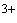 хром (Cr) 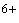 кадмий цинк с добавлением диатомита алюминий (дополнительно) кремний железо марганец 4. Керамические изделия бор цинк алюминий кадмий марганец хром (Cr) хром (Cr) кобальт медь хром свинец 5. Фильтровальные неорганические материалы5. Фильтровальные неорганические материалы5.1. Кизельгуры кремний алюминий железо кадмий свинец цинк медь 6. Металлы, сплавы6. Металлы, сплавы6.1. Чугун железо хром (Cr) 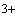 хром (Cr) никель медь кадмий свинец цинк марганец алюминий 6.2. Сталь железо марганец хром (Cr) хром (Cr) никель медь кремний кадмий свинец цинк алюминий молибден (молибденовых сталей) титан (для титановых сталей) ванадий (для титановых сталей) вольфрам (для вольфрамовых сталей) ниобий (для ниобиевых сталей) 6.3. Медь медь мышьяк железо никель свинец сурьма кадмий цинк 6.4. Латунь медь цинк железо свинец алюминий марганец никель кремний кадмий олово 6.5. Бронзы медь цинк никель свинец алюминий железо марганец кадмий олово 6.6. Никелевые сплавы никель кремний марганец алюминий хром (Cr) хром (Cr) медь железо кадмий свинец цинк 6.7. Цинк и его сплавы цинк свинец железо кадмий медь марганец 6.8. Титан технический титан железо кремний цинк свинец кадмий медь 6.9. Сплавы титана титан алюминий цинк свинец кадмий медь Химический класс продукта (реагента) Контролируемые показатели 1. Реагенты на основе алкиламинофосфоновых Запах кислот Привкус Цветность Мутность Водородный показатель Окисляемость перманганатная Алюминий Железо Кадмий Кобальт Медь Никель Ртуть Свинец Формальдегид Хром общий Цинк 2. Реагенты на основе Запах оксиэтилидендифосфоновой кислоты (ОЭДФК) Привкус Цветность Мутность Водородный показатель Окисляемость перманганатная Алюминий Железо Кадмий Кобальт Марганец Медь Никель Ртуть Свинец Хром общий Цинк Химический класс продукта (реагента) Контролируемые показатели Норматив в продукте, мг/кг 1. Полиакриламиды (ПАА) Запах - Привкус - Цветность - Мутность - Водородный показатель - Окисляемость перманганатная - Акриламид <250 Акриловая кислота 9500 2. Полиамины Запах, балл - (полиЭПИ-ДМА) Привкус - Цветность - Мутность - Водородный показатель - Окисляемость перманганатная - Эпихлоргидрин 20 Диметиламин 2000 1,3-дихлор-2-пропанол 1000 3. ПолиДАДМАХ Запах - Привкус - Цветность - Мутность - Водородный показатель - Окисляемость перманганатная - ДАДМАХ (диаллилдиметиламмоний хлорид) <0,5% 4. АлкилС 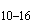 Запах - бензилдиметиламинийхлорид Привкус - Цветность - Мутность - Водородный показатель - Окисляемость перманганатная - Бензилхлорид - 5. АлкилС 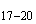 Запах - бензилдиметиламинийхлорид Привкус - Цветность - Мутность - Водородный показатель - Окисляемость перманганатная - Бензилхлорид - 6. -АлкилС-- 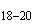 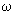 Запах - оксиметиленди(оксиэтан-1,2-диил) Привкус - диэтилментанаминий бензолсульфатЦветность - Мутность - Водородный показатель - Окисляемость перманганатная - Бензилхлорид - Химический класс продукта (реагента) Контролируемые показатели 1. Реагенты на основе алюминия Запах Привкус Цветность Мутность Водородный показатель Окисляемость перманганатная Алюминий Бор Железо Кадмий Кобальт Литий Магний Марганец Медь Молибден Мышьяк Никель Ртуть Свинец Хром общий Цинк 2. Реагенты на основе аммиака Запах Привкус Цветность Мутность Водородный показатель Окисляемость перманганатная Аммиак Алюминий Бор Железо Кадмий Литий Медь Мышьяк Никель Ртуть Свинец Хром общий Цинк 3. Реагенты на основе хлорида железа Запах Привкус Цветность Мутность Водородный показатель Окисляемость перманганатная Алюминий Бор Железо Кадмий Литий Марганец Медь Мышьяк Никель Ртуть Свинец Хром общий Цинк 4. Реагенты на основе кислоты серной Запах Привкус Цветность Мутность Водородный показатель Окисляемость перманганатная Сульфат ион Алюминий Бор Железо Кадмий Литий Марганец Медь Никель Ртуть Свинец Хром общий Цинк N п/п Наименование показателей Величина гигиенического норматива 1. Органолептические:Органолептические:1.1. запах не более 2 баллов 1.2. цветность не более 20 градусов 1.3. мутность не более 2,6 единиц мутности по формазину или 1,5 мг/л единицы мутности по коалину 1.4. наличие осадка отсутствие 1.5. пенообразование отсутствие стабильной крупнопузырчатой пены, высота мелкопузырчатой пены у стенок цилиндра - не выше 1 мм 2. Физико-химические:Физико-химические:2.1. водородный показатель (pH) в пределах 6-9 2.2. величина перманганатной окисляемости не более 5,0 мг/л Наименование вещества Нормативы (ПДК), не более в мг/л Показатель вредности Класс опасности 1 2 3 4 5 I. Обобщенные показатели I. Обобщенные показатели I. Обобщенные показатели I. Обобщенные показатели I. Обобщенные показатели 1. Общая минерализация (сухой остаток) 1000 2. Жесткость общая 7,0 (мг-экв./л) 3. Нефтепродукты, суммарно 0,1 4. Поверхностно-активные вещества (ПАВ), анионоактивные 0,5 II. Неорганические вещества II. Неорганические вещества II. Неорганические вещества II. Неорганические вещества II. Неорганические вещества 1. Элементы, катионы 1. Элементы, катионы 1. Элементы, катионы 1. Элементы, катионы 1. Элементы, катионы 5. Алюминий (Al) 0,5 с.-т. 2 6. Аммиак (по азоту) 2,0 с.-т. 3 7. Барий (Ba) 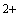 0,7 с.-т. 2 8. Бериллий (Be) 0,0002 с.-т. 1 9. Бор (B, суммарно) 0,5 с.-т. 2 10. Ванадий 0,1 с.-т. 3 11. Висмут 0,1 с.-т. 2 12. Вольфрам 0,05 с.-т. 2 13. Железо (Fe, суммарно) 0,3 орг. 3 14. Кадмий (Cd, суммарно) 0,001 с.-т. 2 15. Кобальт 0,1 с.-т. 2 16. Кремний 10,0 с.-т. 2 17. Литий 0,03 с.-т. 2 18. Марганец (Mn, суммарно) 0,1 орг. 3 19. Медь (Cu, суммарно) 1,0 орг. 3 20. Молибден (Mo, суммарно) 0,25 с.-т. 2 21. Мышьяк (As, суммарно) 0,05 с.-т. 2 22. Натрий 200,0 с.-т. 2 23. Никель (Ni, суммарно) 0,1 с.-т. 3 24. Ниобий (Nb) 0,01 с.-т. 2 25. Ртуть (Hg, суммарно) 0,0005 с.-т. 1 26. Свинец (Pb, суммарно) 0,03 с.-т. 2 27. Селен (Se, суммарно) 0,01 с.-т. 2 28. Серебро 0,05 с.-т. 2 29. Стронций (Sr) 7,0 с.-т. 2 30. Сурьма 0,05 с.-т. 2 31. Таллий 0,0001 с.-т. 1 32. Титан 0,1 общ. 3 33. Фосфор элементарный 0,0001 с.-т. 1 34. Хром (Cr) 0,05 с.-т. 3 35. Хром (Cr) 0,5 с.-т. 3 36. Цинк (Zn) 5,0 орг. 3 2. Анионы 2. Анионы 2. Анионы 2. Анионы 2. Анионы 37. Бромид - ион 0,2 с.-т. 2 38. Гексанитрокобальтиат-ион 1,0 с.-т. 2 39. Гидросульфид - ион 3,0 с.-т. 2 40. Нитраты (по ) 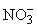 45 с.-т. 3 41. Нитрит - ион 3,0 орг. 2 42. Перекись водорода (водорода пероксид) 0,1 с.-т. 2 43. Персульфат - ион 0,5 с.-т. 2 44. Перхлорат - ион 5,0 с.-т. 2 45. Полифосфаты (по ) 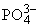 3,5 орг. 3 46. Сероводород (водорода сульфид) 0,003 орг. запах 4 47. Сульфаты () 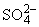 500 орг. 4 48. Хлорат - ион 20,0 орг. привк. 3 49. Роданид - ион 0,1 с.-т. 2 50. Ферроцианид - ион 1,25 с.-т. 2 51. Фториды (F) 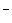 1,5 с.-т. 2 52. Хлориды () 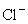 350 орг. 4 53. Хлорит - ион 0,2 с.-т. 3 54. Цианиды () 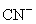 0,07 орг. 3 II. Органические вещества II. Органические вещества II. Органические вещества II. Органические вещества II. Органические вещества 55. Акриламид (пропенамид, кислота акриловая, амид) 0,0001 с.-т. 1 56. Акриловая кислота 0,5 с.-т. 2 57. Акрилонитрил 2,0 с.-т. 2 58. Ацетальдегид 0,2 орг. зап. 4 59. Ацетон (пропан-2-он) 2,2 общ. 3 60. Ацетофенон 0,1 с.-т 3 61. Бензальдегид 0,003 орг. зап. 4 62. Бенз(а)пирен 0,00001 с.-т. 1 63. Бензилхлорид 0,001 с.-т. 2 64. Бензол 0,01 с.-т. 2 65. Бутадиен (дивинил) 0,05 орг. зап. 4 66. Бутилакрилат (бутиловый эфир акриловой кислоты) 0,01 орг. привк. 4 67. Бутилацетат 0,1 общ. 4 68. Винилацетат 0,2 с.-т. 2 69. Винил хлористый (винилхлорид, хлорэтилен) 0,005 с.-т. 1 70. Гексаметилендиамин (1,6-диаминогексан) 0,01 с.-т. 2 71. Гидрохинон (1,4-диоксибензол) 0,2 орг. окр. 4 72. Диаллилдиметиламмоний хлорид (ДАДМАХ) 0,1 с.-т. 3 73. Дибутилфталат 0,2 общ. 3 74. Диметиламин 0,1 с.-т. 2 75. Диметилтерефталат 1,5 орг. зап. 4 76. Диметилфталат 0,3 с.-т. 3 77. Диоктилфталат 1,6 с.-т. 3 78. Дихлорбензол 0,002 орг. зап. 3 79. Дихлорметан (метиленхлорид, хлористый метилен) 0,02 орг. зап. 3 80. 1,3-Дихлор-2-пропанол 1,0 орг. зап. 3 81. Дифенилолпропан (4,4’-изопропилидендифенол) 0,01 орг. привк. 4 82. Дициклопентадиен 0,015 орг. зап. 4 83. Ди(2-этилгексил)фталат 0,008 с.-т. 1 84. Диэтилентриамин 0,2 орг. зап. 4 85. Диэтилфталат 3,0 с.-т. 3 86. Изопрен 0,005 орг. зап. 4 87. Изопропилбензол (кумол) 0,1 орг. зап. 3 88. Е-капролактам 1,0 общ. 4 89. Каптакс (2-меркаптобензтиазол) 5,0 орг. зап. 4 90. Ксилол (диметилбензол) 0,05 орг. зап. 3 91. Метилакрилат (метиловый эфир акриловой кислоты) 0,02 орг. зап. 4 92. Метилацетат 0,1 с.-т. 3 93. Метилметакрилат (метиловый эфир метакриловой кислоты) 0,01 с.-т. 2 94. -метилстирол ((1-метилвинил) бензол) 0,1 орг. привк. 3 95. Спирт бутиловый (бутан-1-ол, пропилкарбинол) 0,1 с.-т. 2 96. Спирт изобутиловый 0,15 с.-т. 2 97. Спирт изопропиловый 0,25 орг. зап. 4 98. Спирт метиловый (метанол) 3,0 с.-т. 2 99. Спирт пропиловый 0,25 орг. привк. 4 100. Стирол (винилбензол) 0,02 орг. зап. 3 101. Тиурам Д (тетраметилтиурамдисульфид) 1,0 с.-т. 2 102. Толуол (метилбензол) 0,5 орг. зап. 4 103. Триметиламин 0,05 орг. зап. 4 104. Триэтаноламин 1,0 орг. привк. 4 105. Фенол (гидроксибензол) 0,001 орг. зап. 4 106. Формальдегид (метаналь) 0,05 с.-т. 2 107. Хлорбензол 0,02 с.-т. 3 108. Эпихлоргидрин (1-хлор-2,3-эпоксипропан) 0,0001 с.-т. 1 109. Этилацетат 0,2 с.-т. 2 110. Этилбензол 0,002 орг. зап. 4 111. Этилендиамин (1,2-диаминоэтан) 0,2 орг. зап. 4 112. Этиленгликоль (этан-1,2-диол) 1,0 с.-т. 3 